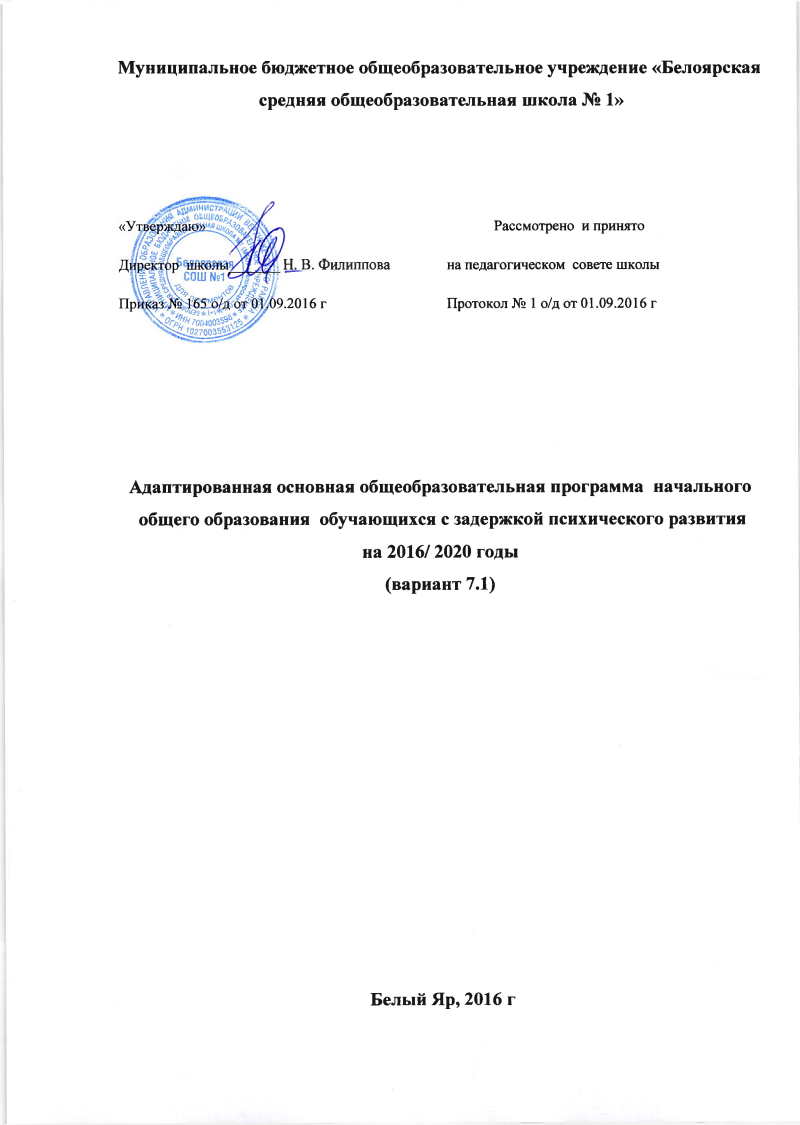 Оглавление1. Целевой раздел1.1. Пояснительная запискаАдаптированная основная общеобразовательнаяпрограмма начального общего образования обучающихся с задержкой психического развития (вариант 7.1) (далее –АООП НООобучающихся сЗПР) разработана в соответствии с требованиями федерального государственного образовательного стандарта начального общего образования обучающихся с ограниченными возможностями,предъявляемыми к структуре, условиям реализации и планируемым результатам освоения АООПНОО обучающихся сЗПР.СтруктураАООП НОО обучающихся с ЗПР включает целевой, содержательный и организационный разделы.Программа разработана на основе следующих нормативно- правовых документов:− Конституция Российской Федерации;- ФЗ  «Об образовании в Российской Федерации» №273 от 29.12.2012 г.    (гл. 4 ст.34, гл.6 ст.55).-Закон «О социальной защите инвалидов в Российской Федерации» от 24.11.1995г. № 181-3 (ст.15).-Закон РФ «Об основных гарантиях прав ребёнка в Российской Федерации» от 24.07.1998г. № 124. - Письмо МО  РФ  от 27.03.2000 г.  № 27/901 -6 " О психолого-медико- педагогическом консилиуме образовательного учреждения";- Федеральный государственный образовательный стандарт начального общего образования обучающихся с задержкой психического развития;- Примерная  адаптированная  основная образовательная программа  (ПрАООП) начального общего образования  на основе ФГОС для  обучающихся  с задержкой психического развития;- Приказ Министерства образования и науки РФ «Об утверждении и введении в действие федерального государственного образовательного стандарта начального общего образования»от 06.10.2009 №373 (зарегистрирован в Минюст России от 22.12.2009 №15785);- Приказ Министерства образования и науки Российской Федерации N 1241 от 26 ноября 2010 г.  «О внесении изменений в федеральный государственный образовательный стандарт начального общего образования, утверждённый приказом Министерства образования и науки Российской Федерации» от 6 октября 2009 г. N 373; - Приказ Минобрнауки России от 22 сентября 2011 г. № 2357 "О внесении изменений в федеральный государственный образовательный стандарт начального общего образования, утверждённый приказом Министерства образования и науки Российской Федерации от 6 октября 2009 г. № 373" (зарегистрирован в Минюсте России 12 декабря 2011 г., регистрационный номер 22540);- Приказ Минобрнауки России от 18 декабря 2012 г. № 1060 "О внесении изменений в федеральный государственный образовательный стандарт начального общего образования, утверждённый приказом Министерства образования и науки Российской Федерации от 6 октября 2009 г. № 373" (зарегистрирован в Минюсте России 11 февраля 2013 г., регистрационный номер 26993);- Приказ Минобрнауки России № 74 от 01.02.2012 «О внесении изменений в федеральный базисный учебный план и примерные учебные планы для образовательных учреждений Российской Федерации, реализующих программы общего образования, утвержденные приказом Министерства образования Российской Федерации от 9 марта 2004 г. N 1312 «в соответствии с пунктом 1 плана мероприятий по введению с 2012/13 учебного года во всех субъектах Российской Федерации комплексного учебного курса для общеобразовательных учреждений «Основы религиозных культур и светской этики», утвержденного распоряжением Правительства Российской Федерации от 28 января 2012 г. N 84-р;- Постановление главного государственного санитарного врача РФ от 29 декабря 2010 г. № 189 «Санитарно  – эпидемиологические правила к условиям организации обучения в общеобразовательных учреждениях.  Санитарно – эпидемиологические правила и нормативы». Сан ПиН 2.4.2.28.21-10;- СП 59.13330.2012. «Доступность зданий и сооружений для маломобильных групп населения. Актуализированная редакция СНиП 35-01-2001», утвержденный Приказом Минрегиона России от 27 декабря 2011 г. № 605 (Извлечения положений, которые носят обязательный характер)- Приказ Минобрнауки России от  30 августа 2013 г. № 1015 "Об утверждении порядка организации и осуществления образовательной деятельности по основным общеобразовательнымпрограммам  – образовательным программам начального общего, основного общего и среднего общего образования» (зарегистрирован в Минюсте России 1 октября 2013 г., регистрационный номер 30067);- Приказ Министерства образования и науки Российской Федерации от 04.10.2010 №986 «Об утверждении федеральных требований к образовательным учреждениям в части минимальной оснащённости учебного процесса и оборудования учебных помещений»;- Приказ Министерства образования и науки Российской Федерации от 28.12.2010 № 2106 «Об утверждении федеральных требований к образовательным учреждениям в части охраны здоровья обучающихся, воспитанников»;- Письмо Департамента общего образования МинобрнаукиРоссии от 10.02.2011 №03-105 «Об использовании учебников и учебных пособий в образовательном процессе»;- Федеральная целевая программа развития образования на 2011-2015 годы (Распоряжение Правительства РФ от 7.02.11 № 163-р).- Федеральный закон от 27 июля 2010 г. N 210-ФЗ «Об организации предоставления государственных и муниципальных услуг»- Основная  образовательная  программаначального  общего  образования;- Базисный учебный планМБОУ «Белоярская СОШ №1»для детей с ограниченными возможностями здоровья,занимающихся по адаптированной общеобразовательной программе  (вариант 7.1)  на 2016-2017 учебный год.АООП НОО(вариант 7.1)  представляет собой образовательную программу, адаптированную для обучения обучающихся с ЗПР с учетом особенностей их психофизического развития, индивидуальных возможностей, обеспечивающую коррекцию нарушений развития и социальную адаптацию. АООП НОО адресована обучающимся с ЗПР, достигшим к моменту поступления в школу уровня психофизического развития близкого возрастной норме, но отмечаются трудности произвольной саморегуляции, проявляющейся в условиях деятельности и организованного поведения, и признаки общей социально-эмоциональной незрелости.Обучающихся данной группы в нашем образовательном учреждении 4.АООП НОО  обучающихся с задержкой психического развития направлена на формирование у них  общей культуры, обеспечивающей разностороннее развитие их личности в соответствии с принятыми в семье и обществе нравственными и социокультурными ценностями,  овладение учебной деятельностью. Учащиеся, обучающиеся по программе для детей  с задержкой психического развития, занимаются в общеобразовательном классе.  Учитывая контингент детей, обучающихся по данной программе, школа использует учебные программы по предметам и УМК массовой общеобразовательной школы. Обучение в 1 -4-ых классах  ведется в соответствии с федеральными государственными образовательными стандартами второго поколения. Цель реализации АООП НОО:формирование общей культуры, обеспечивающей разностороннее развитие личности (нравственное,  эстетическое, социально-личностное, интеллектуальное, физическое) в соответствии с принятыми в семье и обществе нравственными и социокультурными ценностями; овладение учебной деятельностью. Задачи:Создать условия для формирования общей культуры, обеспечивающей разностороннее развитие личности обучающихся с ЗПР (нравственное, эстетическое, социально-личностное, интеллектуальное, физическое) в соответствии с принятыми в семье и обществе нравственными и социокультурными ценностями; овладение учебной деятельностью, сохранение и укрепление здоровья обучающихся;Создать условия для достижения планируемых результатов освоения АООП НОО обучающимися с ЗПР с учетом их особых образовательных потребностей, а также индивидуальных особенностей и возможностей;Обеспечить доступность получения начального общего образования;Обеспечить преемственность начального общего и основного общего образования;Использовать в образовательном процессе современные образовательные технологии деятельностного типа;Выявлять и развивать возможности и способности обучающихся с ЗПР, через организацию их общественно полезной деятельности, проведения спортивно–оздоровительной работы, организацию художественного творчества  и др. с использованием системы клубов, секций, студий и кружков (включая организационные формы на основе сетевого взаимодействия), проведении спортивных, творческих и др. соревнований;Создать условия для участия педагогических работников, обучающихся, их родителей (законных представителей) и общественности в проектировании и развитии внутришкольной социальной среды.В основу разработки и реализации АООПНООобучающихсяс ЗПРзаложены дифференцированный идеятельностный подходы.Дифференцированный подходк разработке и реализацииАООП НОО обучающихсяс ЗПРпредполагает учет их особых образовательных потребностей, которые проявляются в неоднородности по возможностям освоения содержания образования.Применение дифференцированного подхода к созданию и реализации АООП НОО обеспечивает разнообразие содержания, предоставляя обучающимся с ЗПР возможность реализовать индивидуальный потенциал развития. Реализация деятельностного подхода обеспечивает:-придание результатам образования социально и личностно значимого характера;-прочное усвоение обучающимися знаний и опыта разнообразной деятельности и поведения, возможность их самостоятельного продвижения в изучаемых образовательных областях;-существенное повышение мотивации и интереса к учению, приобретению нового опыта деятельности и поведения;-обеспечение условий для общекультурного и личностного развития на основе формирования универсальных учебных действий, которые обеспечивают не только успешное усвоение ими системы научных знаний, умений и навыков (академических результатов), позволяющих продолжить образование на следующей ступени, но и жизненной компетенции, составляющей основу социальной успешности.В основу формирования АООП  НОО обучающихся  с  ЗПР положены следующие принципы:принципы государственной политики РФ в области образования1 (гуманистический характер образования, единство образовательного пространства на территории Российской Федерации, светский характер образования, общедоступность образования, адаптивность системы образования к уровням и особенностям развития и подготовки обучающихся и воспитанников и др.); принцип учета типологических и индивидуальных образовательных потребностей обучающихся;принцип коррекционной направленности образовательного процесса;принцип развивающей направленности образовательного процесса, ориентирующий его на развитие личности обучающегося и расширение его «зоны ближайшего развития» с учетомособых образовательных потребностей;принцип преемственности, предполагающий при проектировании АООП начального общего образования ориентировку на программу основного общего образования, что обеспечивает непрерывность образования обучающихся с задержкой психического развития;принцип целостности содержания образования, поскольку в основу структуры содержания образования положено не понятие предмета, а ― «образовательной области»;принцип направленности на формирование деятельности, обеспечивает возможность овладения обучающимися с задержкой психического развития всеми видами доступной им предметно-практической деятельности, способами и приемами познавательной и учебной деятельности, коммуникативной деятельности и нормативным поведением;  принцип переноса усвоенных знаний, умений, и навыков и отношений, сформированных в условиях учебной ситуации, в различные жизненные ситуации, что обеспечит готовность обучающегося к самостоятельной ориентировке и активной деятельности в реальном мире;принцип сотрудничества с семьей.Нормативный срок освоения образовательной программы ФГОС НОО для обучающихся 1-4 классовс задержкой психического развития – 4 года. Общая характеристика обучающихся с задержкой психического развития (вариант 7.1)У детей наблюдается отставание психического развития от паспортного возраста, что проявляется преимущественно в эмоционально-волевой сфере при относительно сохранной познавательной деятельности.  Для детей характерно преобладание эмоциональной мотивации поведения, повышенная внушаемость, имеются затруднения при выполнении заданий, связанных со зрительным восприятием материала. Наблюдаются недостатки анализа при выполнении заданий в условиях повышенной скорости восприятия материала.У детей слабо сформированы пространственные представления, ориентировка в направлениях пространства осуществляется обычно на уровне практических действий; часто возникают трудности при пространственном анализе и синтезе ситуации.Данная группа детей имеет неустойчивое внимание; повышенную отвлекаемость; трудности переключения; слабую концентрацию на объекте. Они плохо запоминают и быстро забывают  изученное, объём изученного  ниже нормы, преобладает механическое запоминание  над словесно-логическим. Мышление преимущественно конкретное, поверхностное.Недостаточно сформирована аналитико-синтетическая деятельность во всех видах мышления. При анализе предмета или явления дети, как правило, называют лишь поверхностные, несущественные качества с недостаточной полнотой и тонкостью (дети с задержкой психического развития выделяют в изображении почти вдвое меньше признаков, чем их нормально развивающиеся сверстники). Обобщения носят диффузный, слабо дифференцированный характер, поэтому дети обычно могут воспроизвести нужное понятие только после предъявления им значительного числа соответствующих предметов или их изображений. Характерна неправильная актуализация обобщающих понятий. 	При проведении операции классификации не могут мысленно совместить два и более признака предмета или явления. Но такая деятельность оказывается успешной при возможности практических действий с объектами классификации.	Характерны затруднения при переключении с одного способа действия на другой. При обучении дети не стремятся эффективно использовать время, отведенное на выполнение задания, высказывают мало предположительных суждений до начала решения задачи. При запоминании снижение познавательной активности проявляется в недостаточной эффективности использования времени, предназначенного для ориентировки в задании, в необходимости постоянного побуждения к припоминанию, в неумении использовать приемы, облегчающие запоминание, в сниженном уровне самоконтроля. Низкая познавательная активность особенно проявляется по отношению к объектам и явлениям, находящимся вне круга, определенного взрослым.Для детей данной группы характерны недостаточная эмоциональная устойчивость, нарушение самоконтроля во всех видах деятельности, трудности приспособления к детскому коллективу во время игры и занятий, суетливость, частая смена настроения, неуверенность. Для обучающихся с ЗПР, осваивающих АООП НОО (вариант 7.1), характерны следующие специфические образовательные потребности: адаптация основной общеобразовательной программы начального общего образования с учетом необходимости коррекции психофизического развития; обеспечение особой пространственной и временной организации образовательной среды с учетом функционального состояния центральной нервной системы (ЦНС) и нейродинамики психических процессов обучающихся с ЗПР (быстрой истощаемости, низкой работоспособности, пониженного общего тонуса и др.); комплексное сопровождение, гарантирующее получение необходимого лечения, направленного на улучшение деятельности ЦНС и на коррекцию поведения, а также специальной психо-коррекционной помощи, направленной на компенсацию дефицитов эмоционального развития и формирование осознанной саморегуляции познавательной деятельности и поведения; организация процесса обучения с учетом специфики усвоения знаний, умений и навыков обучающимися с ЗПР ("пошаговом» предъявлении материала, дозированной помощи взрослого, использовании специальных методов, приемов и средств, способствующих как общему развитию обучающегося, так и компенсации индивидуальных недостатков развития); обеспечение индивидуального темпа обучения и продвижения в образовательном пространстве для разных категорий обучающихся с ЗПР; профилактика и коррекция социокультурной и школьной дезадаптации; постоянный (пошаговый) мониторинг результативности образования и сформированности социальной компетенции обучающихся, уровня и динамики психофизического развития; обеспечение непрерывного контроля за становлением учебно-познавательной деятельности обучающегося с ЗПР, продолжающегося до достижения уровня, позволяющего справляться с учебными заданиями самостоятельно; постоянное стимулирование познавательной активности, побуждение интереса к себе, окружающему предметному и социальному миру; постоянная помощь в осмыслении и расширении контекста усваиваемыхзнаний, в закреплении и совершенствовании освоенных умений; специальное обучение «переносу» сформированных знаний и умений в новые ситуации взаимодействия с действительностью; постоянная актуализация знаний, умений и одобряемых обществом норм поведения; использование преимущественно позитивных средствстимуляции деятельности и поведения; развитие и отработка средств коммуникации, приемов конструктивного общения и взаимодействия (с членами семьи, со сверстниками, с взрослыми), формирование навыков социально одобряемого поведения; специальная психо-коррекционная помощь, направленная на формирование способности к самостоятельной организации собственной деятельности и осознанию возникающих трудностей, формирование умения запрашивать и использовать помощь взрослого; обеспечение взаимодействия семьи и образовательной организации (сотрудничество с родителями, активизация ресурсов семьи для формирования социально активной позиции, нравственных и общекультурных ценностей). 1.2.  Планируемые результаты освоения обучающимися  с задержкой психического развития АООП НООВариант 7. 1  предполагает, что обучающийся с ЗПР получает образование, полностью соответствующее по итоговым достижениям к моменту завершения обучения образованию сверстников, не имеющих ограничений по возможностям здоровья. Эти требования дополняются специальными требованиями к результатам освоения программы коррекционной работы, задаваемыми ФГОС для обучающихся с ЗПР.Личностные результаты освоения АООП НОО образования должны отражать:Формирование основ российской гражданской идентичности, чувства гордости за свою Родину, российский народ и историю России, осознание своей этнической и национальной принадлежности; формирование ценностей многонационального российского общества; становление гуманистических и демократических ценностных ориентаций: Формирование целостного, социально ориентированного взгляда на мир в его органичном единстве и разнообразии природы, народов, культур и религий;Формирование уважительного отношения к иному мнению, истории и культуре других народов;Овладение начальными навыками адаптации в динамично изменяющемся и развивающемся мире;Принятие и освоение социальной роли обучающегося, развитие мотивов учебной деятельности и формирование личностного смысла учения;Развитие самостоятельности и личной ответственности за свои поступки, в том числе в информационной деятельности, на основе представлений о нравственных нормах, социальной справедливости и свободе;Формирование эстетических потребностей, ценностей и чувств;Развитие этических чувств, доброжелательности и эмоционально-нравственной отзывчивости, понимание и сопереживания чувствам других людей;Развитие навыков сотрудничества со взрослыми и сверстниками в разных социальных ситуациях, умения не создавать конфликтов и находить выходы из спорных ситуаций;Формирование установки на безопасный, здоровый образ жизни, наличие мотивации к творческому труду, работе на результат, бережному отношению к материальным и духовным ценностям.Метапредметные результаты освоения АООП НОО должны отражать:1)Овладение способностью принимать и сохранятьцели и задачиучебной деятельности, поиска средств её осуществления;2)    Освоение способов решения проблемтворческого и поисковогохарактера;3)   Формирование уменияпланировать, контролировать и оценивать учебные действия в соответствиис поставленной задачей и условиямиеё реализации;определять наиболее эффективные способы достижениярезультата;4)    Формирование умения понимать причины успеха/неуспеха учебной деятельности и способности конструктивно действовать даже в ситуациях неуспеха;5)    Освоение начальных форм познавательной и личностной рефлексии;6) Использование знаково-символических средств представления информации для создания моделей изучаемых объектов и процессов, схем решения учебных и практических задач;7)    Активное использование речевых средств и средств информационных и коммуникационных технологий (далее – ИКТ) для решения коммуникативных и познавательных задач;8)   Использование различных способов поиска( в справочных источниках и открытом учебном информационном пространстве сети Интернет), сбора, обработки, анализа, организации, передачи и интерпретации информации в соответствии с коммуникативными и познавательными задачами и технологиями учебного предмета; в том числе умение вводить текст с помощью клавиатуры, фиксировать (записывать) в цифровой форме измеряемые величины и анализировать изображения, звуки, готовить своё выступление и выступать с ауди-, видео- и графическим сопровождением; соблюдать нормы информационной изобретательности, этики и этикета;9)  Овладение навыками смыслового чтения текстов различных стилей и жанров; овладение умением осознанно строить речевое высказывание в соответствии с задачами коммуникации,  составлять тексты в устной и письменной формах;10) Овладение логическими действиями сравнения анализа, синтеза, обобщения, классификации по родовидовым признакам, установления аналогий и причинно– следственных связей, построения рассуждений, отнесения к известным понятиям;11) Готовность слушать собеседника и вести диалог; признавать возможность существования различных точек зрения и права каждого иметь свою; излагать своё мнение и аргументировать свою точку зрения и оценку событий;12) Определение общей цели и путей её достижения; умение договариваться о распределении функций и ролей в совместной деятельности; осуществлять взаимный контроль в совместной деятельности, адекватно оценивать собственное поведение и поведение окружающих;13) Готовность конструктивно решать конфликты посредством учёта интересов сторон и сотрудничества;14) Овладение начальными сведениями о сущности и особенностях объектов, процессов и явлений действительности (природных, социальных, культурных, технических и др.)в соответствии с содержанием конкретного учебного предмета;15) Овладение базовыми предметными и межпредметными понятиями, отражающими существенные связи и отношения между объектами и процессами;16)    Умение работать в материальной и информационной среде начального общего образования (в том числе с учебными моделями) в соответствии с содержанием конкретного учебного предмета.Предметные результаты освоения АООП НОО с учётом специфики содержания предметных областей, включающих в себя конкретные учебные предметы, должны отражать:		Филология		Русский язык. Родной язык:Формирование первоначальныхпредставлений о единстве и многообразии языкового и культурного пространства России, о языке как основе национального самосознания;Понимание обучающимися того, что язык представляет собой явление национальной культуры и основное средство человеческого общения, осознание значения русского языка как государственного языка Российской федерации, языка  межнационального общения;Сформированность позитивного отношения к правильной устной и письменной речи, как показателю общей культуры и гражданской позиции человека;Овладение первоначальными представлениями о нормах русского и родного литературного языка(орфоэпических, лексических, грамматических)и правилах речевого этикета; умение ориентироваться в целях, задачах, средствах и условиях общения, выбирать адекватные языковые средства для успешного решения коммуникативных задач;Овладение учебными действиями с языковыми единицами и умение использовать знания для решения познавательных, практических и коммуникативных задач.Литературное чтение  (на родном языке):Понимание литературы как явления национальной и мировой культуры, средства сохранения и передачи нравственных ценностей и традиций; Осознание значимости чтения для личного развития; формирование представлений о мире, российской истории и культуре, первоначальных этических представлений, понятий о добре и зле, нравственности; успешности обучения по всем учебным предметам; формирование потребности в систематическом чтении;Понимание роли чтения, использование разных видов чтения (ознакомительное, изучающее, выборочное, поисковое); умение осознанно воспринимать и оценивать содержание и специфику различных текстов, участвовать в их обсуждении, давать и обосновывать нравственную оценку поступков героев;Достижение необходимого для продолжения образования уровня читательской компетентности, общего речевогоразвития, т.е. овладения техникой чтения вслух и про себя, элементарными приёмами интерпретации, анализа и преобразованияхудожественных, научно-популярных и учебных текстов с использованием элементарных литературоведческих понятий;Умение самостоятельно выбирать интересующую литературу; пользоваться справочными источниками для понимания и получения дополнительной информации.Иностранный язык:Приобретение начальных навыков общения в устной и письменной форме с носителями иностранного языка на основе своих речевых возможностей и потребностей; освоение правил речевого и неречевого поведения;Освоение начальных лингвистических представлений, необходимых для овладения на элементарном уровне устной и письменной речью на иностранном языке, расширение лингвистического кругозора;Сформированность дружелюбного отношения и толерантности к носителям другого языка на основе знакомства с жизнью своих сверстников в других странах, с детским фольклором и доступными образцамидетской художественной литературы.Математика и информатика:Использование начальных математических знаний для описания и объяснения окружающих предметов, процессов, явлений, а также оценки их количественных и пространственных отношений;Овладение основами логического и алгоритмического мышления, пространственного воображения и математической речи, измерения, пересчёта, прикидки и оценки, наглядного представления данных и процессов, записи и выполнения алгоритмов;Приобретение начального опыта применения математических знаний для решения учебно-познавательных и учебно-практических задач;Умение выполнять устно и письменно арифметические действия с числами и числовыми выражениями, решать текстовые задачи, умение действовать в соответствии с алгоритмом и строить простейшие алгоритмы, исследовать, распознавать и изображать геометрические фигуры, работать с таблицами, схемами, графиками и диаграммами, цепочками, совокупностями, представлять, анализировать и интерпретировать данные;Приобретение первоначальных представлений о компьютерной грамотности.Обществознание и естествознание. (Окружающий мир):Понимание особой роли России в мировой истории, воспитание чувства гордости за национальные свершения, открытия, победы;Сформированность уважительного отношения к России, родному краю, своей семье, истории, культуре, природе нашей страны, её современной жизни;Осознание целостности окружающего мира, освоение основ экологической грамотности, элементарных правил нравственного поведения в мире природы и людей, норм здоровьесберегающего поведения в природной и социальной среде;Освоение доступных способов изучения природы и общества(наблюдение, запись, измерение, опыт, сравнение, классификацияи др.,с получением информации из семейных архивов, от окружающих людей, в открытом информационном пространстве);Развитие навыков устанавливать и выявлять причинно-следственные связи в окружающем мире.Основы религиозных культур и светской этики:готовность к нравственному самосовершенствованию, духовному саморазвитию;знакомство с основными нормами светской и религиозной морали, понимание их значения в выстраивании конструктивных отношений в семье и обществе;понимание значения нравственности, веры и религии в жизни человека и общества;формирование первоначальных представлений о светской этике, о традиционных религиях, их роли в культуре, истории и современности России;первоначальные представления об исторической роли традиционных религий в становлении российской государственности;становление внутренней установки личности поступать согласно своей совести; воспитание нравственности, основанной на свободе совести вероисповедания, духовных традициях народов России;осознание ценности человеческой жизни.ИскусствоИзобразительное искусство:сформированность первоначальных представлений о роли изобразительного искусствав жизни человека, его роли в духовно-нравственном развитии человека;сформированность основ художественной культуры, в том числе на материале художественной культуры родного края, эстетического отношения к миру;понимание красотыкак ценности; потребности в художественном творчестве и в общении с искусством;овладение практическимиумениями и навыками в восприятии, анализеи оценке произведений искусства;овладение элементарными практическими умениями и навыками в различных видах художественной деятельности (рисунке, живописи, скульптуре, художественном конструировании), а также в специфическихформах художественной деятельности, базирующихся на ИКТ (цифровая фотография, видеозапись, элементы мультипликации и пр.)Музыка:сформированность первоначальных представлений о роли музыки в жизни  человека, её роли в духовно-нравственном развитии человека;сформированность основ музыкальной культуры, в том числе на материале музыкальной культуры родного края, развитие художественного вкуса и интереса к музыкальному искусству и музыкальной деятельности;умение воспринимать музыку и выражать своё отношение к музыкальному произведению;использование музыкальных образов при создании театрализованных и музыкально-пластических композиций, исполнении вокально-хоровых произведений, в импровизации.Технология:получение первоначальных представлений о созидательном и нравственном значении труда в жизничеловека и общества;о мире профессий и важности правильного выбора профессии;усвоение первоначальных представлений о материальной культуре как продукте предметно-преобразующей деятельности человека;приобретение навыков самообслуживания; овладение технологическими приёмами ручной обработки материалов; усвоение правил техники безопасности;использование приобретённых знаний и умений для творческого решения несложных конструкторских, художественно-конструкторских(дизайнерских), технологических и организационных задач;приобретение первоначальных навыков совместной продуктивной деятельности, сотрудничества, взаимопомощи, планирования и организации;приобретение первоначальных знаний о правилах создания предметной и информационной среды и умений применять их для выполнения учебно-познавательных и проектных художественно-конструкторских задач.Физическая культура:формирование первоначальных представлений о значении физической культуры для укрепления здоровья человека (физического, социального и психологического), о её позитивном влиянии на развитие человека (физическое, интеллектуальное, эмоциональное, социальное), о физической культуре и здоровье, как факторах успешной учёбы и социализации;овладение умениями организовывать здоровьесберегающую жизнедеятельность (режим дня, утренняя зарядка, оздоровительные мероприятия, подвижные игры и т.д.);формирование навыка систематического наблюдения за своим физическим состоянием, величиной физических нагрузок, данных мониторинга здоровья (рост, масса тела и др.),показателей развития основных физических качеств (силы, быстроты, выносливости, координации, гибкости).Специальные требования к результатам освоения программы коррекционной работы1.Итогом усвоения обучающимися с ЗПР программы коррекционной работы преимущественно являются личностные результаты. В соответствии с установленной для данного варианта единой структурой программы коррекционной работы, поддерживающей АООП НОО, определяются специальные требования к результатам освоения программы коррекционной работы. Результаты освоения программы коррекционной работы включают овладение обучающимися с ЗПР социальными (жизненными) компетенциями, необходимыми для решения практико-ориентированных задач и обеспечивающими становление социальных отношений обучающихся в различных средах. 2. Результаты овладениясоциальными (жизненными) компетенциями обучающимися с ЗПР должны отражать:развитие адекватных представлений о собственных возможностях, о насущно необходимом жизнеобеспечении,проявляющееся:в умении различать учебные ситуации, в которых необходима посторонняя помощь для её разрешения, с ситуациями, в которых решение можно найти самому;в умении обратиться к учителю при затруднениях в учебном процессе, сформулировать запрос о специальной помощи;в умении использовать помощь взрослого для разрешения затруднения, давать адекватную обратную связь учителю: понимаю или не понимаю;в умении написать при необходимости SMS-сообщение, правильно выбрать адресата(близкого человека), корректно и точно сформулировать возникшую проблему (Я забыл ключи, жду тебя у подъезда и др.)овладениесоциально-бытовыми умениями, используемымив повседневной жизни, проявляющееся:в расширении представлений об устройстве домашней жизни, разнообразии  бытовых дел, понимании предназначения окружающих в быту предметов и вещей;в умении включаться в разнообразные повседневные дела, принимать посильное участие;в адекватной оценке своих возможностей для выполнения определённых обязанностей в каких-то областях домашней жизни, умении брать на себя ответственность в этой деятельности;в расширении представлений об устройстве школьной жизни, участии в повседневной жизни класса, принятии на себя обязанностей наряду с другими детьми;в умении ориентироваться в пространстве школы и просить помощи в случае затруднений, ориентироваться в расписании занятий;в умении включаться в разнообразные повседневные школьные дела, принимать посильное участие, брать на себя ответственность;в стремлении участвовать в подготовке и проведении праздников дома и в школе.овладение навыками коммуникации и принятыми ритуалами социального взаимодействия, проявляющиеся:в расширении знаний правил коммуникации;в расширении и обогащении опыта коммуникации ребёнка в ближнем и дальнем окружении, расширении круга ситуаций, в которых обучающийся может использовать коммуникацию как средство достижения цели;в умении решать актуальные школьные и житейские задачи, используя коммуникацию как средство достижения цели (вербальную, невербальную);в умении начать и поддерживать разговор, задать вопрос, выразить свои намерения, просьбу, пожелание, опасения, завершить разговор;в умении корректно выразить отказ и недовольство, благодарность, сочувствие и т.д.;в умении получать и уточнять информацию от собеседника;в освоении культурных форм выражения своих чувств.Способность к осмыслению и дифференциации картины мира, её пространственно-временной организации, проявляющаяся:в расширении иобогащении опыта реальноговзаимодействия обучающегося с бытовым окружением, миром природных явлений и вещей, расширении адекватных представлений обезопасности;вадекватности бытовогоповедения обучающегося с точки зрения опасности/безопасности для себя и для окружающих; сохранности окружающей предметной и природной среды;в расширении и накоплении знакомых и разнообразно освоенных местза пределами дома и школы: двора, дачи, леса, парка, речки, городских и загородных достопримечательностей и др.в расширении представлений о целостной и подробной картине мира, упорядоченной в пространстве и времени, адекватных возрасту ребёнка;в умении накапливать личные впечатления, связанные с явлениями окружающего мира;в уменииустанавливать взаимосвязь между природным порядком и ходом  собственной жизни в семье и школе;в умении устанавливать взаимосвязь общественного порядка и уклада собственной жизни в семье и в школе, соответствовать этому порядку;в развитии любознательности, наблюдательности, способности замечать новое, задавать вопросы;в развитии активности во взаимодействии с миром, понимании собственной результативности;в накоплении опыта освоения нового при помощи экскурсий и путешествий;в умении передать свои впечатления, соображения, умозаключения так, чтобы быть понятым другим человеком;в умении принимать и включать в свой личный опыт жизненный опыт других людей;в способности взаимодействовать с другими людьми, умении делиться своими воспоминаниями, впечатлениями и планами.Способность к осмыслениюсоциального окружения, своего места в нём, принятие соответствующих возрасту ценностей и социальных ролей, проявляющаяся:в знании правил поведения в разных социальных ситуацияхс людьми разного статуса, с близкими в семье;с учителями и учениками в школе; со знакомыми и незнакомыми людьми;в освоение необходимых социальных ритуалов, умении адекватно использовать принятые социальные ритуалы, умении вступить в контакт и общаться в соответствии с возрастом, близостью и социальным статусом собеседника, умении корректно привлечь к себе внимание, отстраниться от нежелательного контакта, выразить свои чувства, отказ, недовольство, благодарность, сочувствие, намерение, просьбу, опасение и др.;в освоении возможностей и допустимых границ социальных контактов, выработки адекватной дистанции в зависимости от ситуации общения;в умении проявлять инициативу,корректно устанавливать и ограничивать контакт;в умении не быть назойливым в своих просьбах и требованиях, быть благодарным за проявление внимания и оказания помощи;в умении применять формы выражениясвоих чувств соответственно ситуации социального контакта.3.Результатами социальной поддержки освоения ООП НОО выступают:	способность усваивать новый учебный материал, адекватно включаться в классные занятия и соответствовать общему темпу занятий;	способность использовать речевые возможности на уроках при ответах и в других ситуациях общения, умение передавать свои впечатления, умозаключения так, чтобы быть понятым другим человеком, умение задавать вопросы;	способность к наблюдательности, умение замечать новое;	стремление к активности и самостоятельности в разных видах предметно-практической деятельности;	умение ставить и удерживать цель деятельности; планировать действия; определять и сохранять способ действий, использовать самоконтроль на всех этапах деятельности; осуществлять словесный отчёт о процессе и результатах деятельности; оценивать процесс и результат деятельности;	сформированные в соответствии с требованиями к результатам освоения ООП НОО предметные, метапредметные и личностные результаты;	сформированные в соответствии ООП НОО универсальные учебные действия.	Требования к результатам освоения программы коррекционной работы конкретизируются применительно к каждому обучающемуся с ЗПР в соответствии с его потенциальными возможностями и особыми образовательными потребностями. При возникновении трудностей в освоении обучающимися с ЗПР содержания ООП НОО, заданной действующим ФГОС НОО, учитель-дефектолог, психолог, логопед, социальный педагог могут оперативно дополнить структуру коррекционной программы соответствующим направлением работы, которое будет сохранять свою актуальность до момента преодоления возникших затруднений. В случае нарастания значительных стойких затруднений в обучении взаимодействии с учителями и с учащимися класса (школы) обучающийся с ЗПР направляется на комплексное психолого-медико-педагогическое обследование с целью выработки рекомендаций по его дальнейшему обучению.	Неспособность обучающегося с ЗПР полноценно освоить отдельный предмет в структуре АООП НООне должна служить препятствием для выбора или продолжения освоения варианта 7.1 образовательной программыдля обучающихся с ЗПР, поскольку у данной категории обучающихсяможет быть специфическое расстройство школьных навыков (дислексия, дисграфия, дискалькулия),а так же выраженные нарушениявнимания и работоспособности, нарушения со стороны двигательной сферы,препятствующие освоению программы в полном объёме.	1.3 Система оценки достижения обучающимися с задержкой психического развития планируемых результатов освоения адаптированной основной общеобразовательной программыначальногообщего образованияОсновными направлениями и целями оценочной деятельности в соответствии с требованиями ФГОС НОО обучающихся с ОВЗ являются оценка образовательных достижений, обучающихся и оценка результатов деятельности образовательных организаций и педагогических кадров. Полученные данные используются для оценки состояния и тенденций развития системы образования.Оценивать достижения планируемых результатов необходимо при завершении каждого уровня образования, поскольку у обучающегося с ЗПР может быть индивидуальный темп освоения содержания образования и стандартизация планируемых результатов образования в более короткие промежутки времени объективно невозможна.Обучающиесяс ЗПР имеют право на   прохождение   текущей,промежуточной и государственной итоговой аттестации освоения АООП НООв иных формах.Специальные условия проведения текущей,промежуточной и итоговой(по итогам освоения АООП НОО) аттестации обучающихся с ЗПР включают: особую   форму   организации   аттестации (в   малой   группе, индивидуальную) с   учетом   особых   образовательных   потребностей   ииндивидуальных особенностей, обучающихся с ЗПР;привычную обстановку в классе (присутствие своего учителя, наличие привычных для обучающихся опор: наглядных схем,шаблонов общего хода выполнения заданий);присутствие в начале работы этапа общей организации деятельности; адаптирование инструкции с учетом особых образовательных потребностей и индивидуальных трудностей, обучающихся с ЗПР: упрощение формулировок по грамматическому и семантическому оформлению;упрощение многозвеньевой инструкции посредством деления ее на короткие смысловые единицы, задающие поэтапность (пошаговость) выполнения задания; в дополнение к письменной инструкции к заданию, принеобходимости, она дополнительно прочитывается педагогом вслух в медленном темпе с четкими смысловыми акцентами; при необходимости адаптирование текста задания с учетом особых образовательных потребностей и индивидуальных трудностей обучающихся с ЗПР (более крупный шрифт, четкое отграничение одного задания от другого; упрощение формулировок задания по грамматическому и семантическому оформлению и др.); при необходимости предоставление дифференцированной помощи: стимулирующей(одобрение,эмоциональная   поддержка),   организующей (привлечение    внимания,    концентрирование    на    выполнении    работы, напоминание о необходимости самопроверки), направляющей (повторение и разъяснение инструкции к заданию); увеличение времени на выполнение заданий; возможность организации короткого перерыва (10-15 мин) при нарастании в поведении ребенка проявлений утомления, истощения; недопустимыми являются негативные реакции со стороны педагога, создание ситуаций, приводящих к эмоциональному травмированию ребенка.Система оценки достижения обучающимися с ЗПР планируемых результатов освоения АООП НОО должна предусматривать оценку достижения обучающимися с ЗПР планируемых результатов освоения программы коррекционной работы.Оценка результатов освоения обучающимися с ЗПР программы коррекционной работы, составляющей неотъемлемую часть АООП НОО,осуществляется в полном соответствии с требованиями ФГОС НОО обучающихся с ОВЗ.            При определении подходов к осуществлению оценки результатов освоения обучающимися с ЗПР программы коррекционной работы целесообразно опираться на следующие принципы:дифференциации оценки достижений с учетом типологических и индивидуальных особенностей развития и особых образовательных потребностей, обучающихся с ЗПР;динамичности оценки достижений, предполагающей изучение изменений психического и социального развития, индивидуальных способностей и возможностей, обучающихся с ЗПР; единства параметров, критериев и инструментария оценки достижений в освоении содержания АООП НОО, что сможет обеспечить объективность оценки.            Эти принципы, отражая основные закономерности целостного процесса образования обучающихся с ЗПР, самым тесным образом взаимосвязаны и касаются одновременно разных сторон процесса осуществления оценки результатов освоения программы коррекционной работы.           Основным объектом оценки достижений планируемых результатов освоения обучающимися с ЗПР программы коррекционной работы, выступает наличие положительной динамики обучающихся в интегративных показателях, отражающих успешность достижения образовательных достижений и преодоления отклонений развития.            Оценка результатов освоения обучающимися с ЗПР программы коррекционной работы может осуществляться с помощью мониторинговых процедур. Мониторинг, обладая такими характеристиками, как непрерывность, диагностичность, научность, информативность, наличие обратной связи, позволяет осуществить не только оценку достижений планируемых результатов освоения обучающимися программы коррекционной работы, но и вносить (в случае необходимости) коррективы в ее содержание и организацию. В целях оценки результатов освоения обучающимися с ЗПР программы коррекционной работы целесообразно использовать все три формы мониторинга: стартовую, текущую и финишную диагностику.Стартовая диагностика позволяет наряду с выявлением индивидуальных особых образовательных потребностей и возможностей обучающихся, выявить исходный уровень развития интегративных показателей, свидетельствующий о степени влияния нарушений развития на учебно-познавательную деятельность и повседневную жизнь.Текущая диагностика используется для осуществления мониторинга в течение всего времени обучения обучающегося на начальной ступени образования. При использовании данной формы мониторинга можно использовать экспресс-диагностику интегративных показателей, состояние которых позволяет судить об успешности (наличие положительной динамики) или неуспешности (отсутствие даже незначительной положительной динамики) обучающихся с ЗПР в освоении планируемых результатов овладения программой коррекционной работы. Данные эксперсс-диагностики выступают в качестве ориентировочной основы для определения дальнейшей стратегии: продолжения реализации разработанной программыкоррекционной работы или внесения в нее определенных корректив.Целью финишной диагностики, проводящейся на заключительном этапе (окончание учебного года, окончание обучения на начальной ступени школьного образования), выступает оценка достижений обучающегося с ЗПР в соответствии с планируемыми результатами освоения, обучающимися программы коррекционной работы.           Организационно-содержательные характеристики стартовой, текущей и финишной диагностики разрабатывает образовательная организация с учетом типологических и индивидуальных особенностей обучающихся, их индивидуальных особых образовательных потребностей.           В случаях стойкого отсутствия положительной динамики в результатах освоения программы коррекционной работы обучающегося в случае согласия родителей (законных представителей) необходимо направить на расширенное психолого-медикопедагогическое обследование для получения необходимой информации, позволяющей внести коррективы в организацию и содержание программы коррекционной работы.           Для полноты оценки достижений планируемых результатов освоения обучающимися программы коррекционной работы, следует учитывать мнение родителей (законных представителей), поскольку наличие положительной динамики обучающихся по интегративным показателям, свидетельствующей об ослаблении (отсутствии ослабления) степени влияния нарушений развития на жизнедеятельность обучающихся, проявляется не только в учебно-познавательной деятельности, но и повседневной жизни.           Результаты освоения обучающимися с ЗПР программы коррекционной работы не выносятся на итоговую оценку.В соответствии с требованиями федерального государственного образовательного стандарта начального общего образования обучающихся с ЗПР в МБОУ «Белоярская СОШ №1» разработана система оценки, ориентированная на выявление и оценку образовательных достижений, обучающихся с ЗПР с целью итоговой оценки подготовки выпускников на ступени начального общего образования. Особенностями системы оценки являются:комплексный подход к оценке результатов образования (оценка предметных, метапредметных и личностных результатов общего образования);использование планируемых результатов освоения основных образовательных программ в качестве содержательной и критериальной базы оценки;оценка успешности освоения содержания отдельных учебных предметов на основе деятельностного подхода, проявляющегося в способности к выполнению учебно-практических и учебно-познавательных задач;оценка динамики образовательных достижений, обучающихся;сочетание внешней и внутренней оценки как механизма обеспечения качества образования;уровневый подход к разработке планируемых результатов, инструментария и представлению их;использование накопительной системы оценивания (портфолио), характеризующей динамику индивидуальных образовательных достижений;использование наряду со стандартизированными письменными или устными работами таких форм и методов оценки, как проекты, практические работы, творческие работы, самоанализ, самооценка, наблюдения.Оценка личностных результатовОбъектом оценки личностных результатов являются сформированные у учащихся универсальные учебные действия, включаемые в три основных блока:самоопределение — сформированность внутренней позиции обучающегося — принятие и освоение новой социальной роли обучающегося; развитие самоуважения и способности адекватно оценивать себя и свои достижения, видеть сильные и слабые стороны своей личности;смыслоообразование— поиск и установление личностного смысла (т. е. «значения для себя») учения обучающимися на основе устойчивой системы учебно-познавательных и социальных мотивов; понимания границ того, «что я знаю», и того, «что я не знаю», «незнания» и стремления к преодолению этого разрыва;морально-этическая ориентация — знание основных моральных норм и ориентация на их выполнение на основе понимания их социальной необходимости; развитие этических чувств — стыда, вины, совести как регуляторов морального поведения.Основное содержание оценки личностных результатовна ступени начального общего образования строится вокруг оценки:сформированности внутренней позиции обучающегося, которая находит отражение в эмоционально-положительном отношении обучающегося к образовательной организации;ориентации на содержательные моменты образовательного процесса — уроки, познание нового, овладение умениями и новыми компетенциями, характер учебного сотрудничества с учителем и одноклассниками — и ориентации на образец поведения «хорошего ученика» как пример для подражания;сформированности самооценки, включая осознание своих возможностей в учении, способности адекватно судить о причинах своего успеха/неуспеха в учении; умения видеть свои достоинства и недостатки, уважать себя и верить в успех;сформированности мотивации учебной деятельности, включая социальные, учебно-познавательные и внешние мотивы, любознательность и интерес к новому содержанию и способам решения проблем, приобретению новых знаний и умений, мотивации достижения результата, стремления к совершенствованию своих способностей;знания моральных норм и сформированности морально-этических суждений; способности к оценке своих поступков и действий других людей с точки зрения соблюдения/нарушения моральной нормы.Оценка личностных результатов является оценка личностного прогресса ученика с помощью портфолио, способствующего формированию обучющихся с ЗПР культуры мышления, логики, умений анализировать, обобщать, систематизировать, классифицировать.           В конце года проводится мониторинг сформированности УУД в урочное и внеурочное время. Промежуточная диагностическая работа включает в себя задания на выявление планируемых результатов.Личностные УД            Результаты анализа должны быть представлены в форме удобных и понятных всем членам экспертной группы условных единицах: 0 баллов – нет продвижения; 1 балл – минимальное продвижение; 2 балла – среднее продвижение; 3 балла – значительное продвижение. Подобная оценка необходима экспертной группе для выработки ориентиров в описании динамики развития социальной (жизненной) компетенции ребенка. Результаты оценки личностных достижений заносятся в индивидуальную карту развития обучающегося, что позволяет не только представить полную картину динамики целостного развития ребенка, но и отследить наличие или отсутствие изменений по отдельным жизненным компетенциям.	Личностные результаты выпускников на ступени начального общего образования в полном соответствии с требованиями Стандарта не подлежат итоговой оценке, т.к. оценка личностных результатов учащихся отражает эффективность воспитательной и образовательной деятельности школы. Оценка метапредметных результатовОценка метапредметных результатовпредполагает оценку универсальных учебных действий учащихся (регулятивных, коммуникативных, познавательных), т. е. таких умственных действий обучающихся, которые направлены на анализ своей познавательной деятельности и управление ею. К ним относятся:способность обучающегося принимать и сохранять учебную цель и задачи; самостоятельно преобразовывать практическую задачу в познавательную; умение планировать собственную деятельность в соответствии с поставленной задачей и условиями её реализации и искать средства её осуществления; умение контролировать и оценивать свои действия, вносить коррективы в их выполнение на основе оценки и учёта характера ошибок, проявлять инициативу и самостоятельность в обучении;умение осуществлять информационный поиск, сбор и выделение существенной информации из различных информационных источников;умение использовать знаково-символические средства для создания моделей изучаемых объектов и процессов, схем решения учебно-познавательных и практических задач;способность к осуществлению логических операций сравнения, анализа, обобщения, классификации по родовидовым признакам, установлению аналогий, отнесению к известным понятиям;умение сотрудничать с педагогом и сверстниками при решении учебных проблем, принимать на себя ответственность за результаты своих действий.      Достижение метапредметных результатов обеспечивается за счёт основных компонентов образовательного процесса — учебных предметов, представленных в обязательной части учебного плана.      Основное содержание оценки метапредметных результатов на ступени начального общего образования строится вокруг умения учиться. Оценка метапредметных результатов проводится в ходе различных процедур таких, как решение задач творческого и поискового характера, учебное проектирование, итоговые проверочные работы.Регулятивные УУДПознавательные УУДКоммуникативные УУДОценка предметных результатовДостижение предметных результатов обеспечивается за счет основных учебных предметов. Поэтому объектом оценки предметных результатов является способность обучающихся с ЗПР решать учебно-познавательные и учебно-практические задачи.Оценка достижения предметных результатов ведётся как в ходе текущего и промежуточного оценивания, так и в ходе выполнения итоговых проверочных работ. Результаты накопленной оценки, полученной в ходе текущего и промежуточного оценивания, фиксируются и учитываются при определении итоговой оценки. Предметом итоговой оценки освоения обучающимися основной образовательной программы начального общего образования является достижение предметных и метапредметных результатов начального общего образования, необходимых для продолжения образования.В учебном процессе оценка предметных результатов проводится с помощью диагностических работ (промежуточных и итоговых), направленных на определение уровня освоения темы обучающимися с ЗПР. Проводится мониторинг результатов выполнения итоговых работ. Оценку этой группы результатов целесообразно начинать со 2-го класса,т. е. в тот период, когда у обучающихся уже будут сформированы некоторые начальные навыки чтения, письма и счета. Кроме того, сама учебная деятельность будет привычной для обучающихся, и они смогут ее организовывать под руководством учителя.Оценка результатов освоения содержания образовательных программ обучающимися с ЗПР.Литературное чтениеТекст для замеров должен быть незнакомым, но все слова дети должны хорошо знать. Числительных быть не должно, прилагательных может быть от 8% до12%. Короткие слова надо учитывать, написанные через чёрточку (ну-ка, из-за) считать, как 2 слова. Если в начале замера скорость мала, то надо дать ученику возможность вчитаться в текст и только после этого проводить замер. Замеры проводит учитель, дается инструкция, чтобы ребенок прочитал текст в том темпе, в котором ему удобно, а потом ответил на вопросы по содержанию. Результаты фиксируются в таблице.Русский язык.Объем диктанта и текста для списывания:Тексты диктантов подбираются средней трудности с расчётом на возможности их выполнения всеми обучающимися (кол-во изученных орфограмм 60 % от общего числа всех слов диктанта). Слова на неизученные правила либо не включаются, либо выносятся на доску. Предложения должны быть просты по структуре, различны по цели высказывания и состоять из 2-8 слов с включением синтаксических категорий. Для проверки выполнения грамматических разборов используются контрольные работы, в содержание которых вводится не более 2 видов грамматического разбора. Хорошо успевающим обучающимся предлагать дополнительное задание повышенной трудности.Тексты для изложения и сочинения увеличиваются на 15-20 слов. Учитывая, что сочинения и изложения носят обучающий характер, неудовлетворительные оценки не выставляются.При выполнении грамматических заданий следует руководствоваться следующими нормами оценок.Оценка за грамматические заданияОбъем словарного диктанта:Оценки за словарный диктантОценивание письменных работ, обучающихся с ЗПР начальной школы Классификация ошибок:Ошибкой в диктанте следует считать:-нарушение правил орфографии при написании слов;-пропуск и искажение букв в словах;-замену слов;-отсутствие знаков препинания в пределах программы данного класса; неправильное написание слов, которые не проверяют правилом (списки таких слов даны в программе каждого класса).За ошибку в диктанте не считаются:- ошибки на те разделы, орфографии и пунктуации, которые ни в данном классе, ни в предшествующих классах не изучались (такие орфограммы учителю следует оговорить с учащимися перед письменной работой, выписать трудное для них по написанию слово на доске);-единичный пропуск точки в конце предложения, если первое слово следующего предложения написано с заглавной буквы;-единичный случай замены одного слова без искажения смысла.За одну ошибку в диктанте считаются:- два исправления;- две пунктуационные ошибки;-повторение ошибок в одном и том же слове (например, в слове «ножи» дважды написано в конце «ы»).Если же подобная ошибка встречается в другом слове, она считается за ошибку;-при выставлении оценки все однотипные ошибки приравниваются к одной орфографической ошибкеНегрубыми ошибками считается:-повторение одной и той же буквы в слове;-недописанное слово;-перенос слова, одна часть которого написана на одной строке, а вторая опущена;-дважды записанное одно и то же слово в предложении;-3 негрубые ошибки= 1 ошибке.Однотипные ошибки:-первые три однотипные ошибки = 1 ошибке, но каждая следующая подобная считается за отдельную ошибку;-при 5 поправках оценка снижается на 1 балл.Перечень специфических (дисграфических) ошибок, учащихсяс указанием вида речевого нарушения:1. Ошибки, обусловленные несформированностью фонематических процессов, навыков звукового анализа и синтеза:• пропуск букв и слогов – «прощла» (прощала), «жадые» (жадные), «ишка» (игрушка);• перестановка букв и слогов – «онко» (окно), «звял» (взял), «переписал» (переписал), «натуспила» (наступила);• недописывание букв и слогов – «дела» (делала), «лопат» (лопата), «набухл» (набухли);• наращивание слова лишними буквами и слогами – «тарава» (трава), «катораые» (которые), «бабабушка» (бабушка), «клюкиква» (клюква);• искажение слова – «наотух» (на охоту), «хабаб» (храбрый), «щуки» (щеки), «спеки» (с пенька);• слитное написание слов и их произвольное деление – «насто» (на сто), «виситнастне» (висит на стене);• неумение определить границы предложения в тексте, слитное написание предложений – «Мой отец шофёр. Работа шофёра трудная шофёру надо хорошо.знать машину после школы я тоже. Буду шофёром»;• замена одной буквы на другую – «трюх» (трёх), «у глеста» (у клеста), «тельпан» (тюльпан), «шапаги» (сапоги), «чветы» (цветы);• нарушение смягчения согласных – «васелки» (васильки), «смали» (смяли), «кон» (конь), «лублу» (люблю).       2. Ошибки, обусловленные несформированностью кинетической и динамической стороны двигательного акта:• смешения букв по кинетическому сходству – о-а «бонт» (бант), б-д «убача» (удача), и-у «прурода» (природа), п-т «спанция» (станция), х-ж «дорохки» (дорожки), л-я «кяюч» (ключ), л-м «полидор» (помидор), и-ш «лягуика» (лягушка).3. Ошибки, обусловленные несформированностью лексико-грамматической стороны речи:• аграмматизмы – «Саша и Леня собираит цветы». «Дети сидели на большие стулья». «Пять желтеньки спиленачки») пять желтеньких цыплят);• слитное написание предлогов и раздельное написание приставок – «вкармане», «при летели», «в зяля», «у читель».Математика.       Оценка усвоения знаний в 1 классе осуществляется через выполнение обучающимся продуктивных заданий в учебниках и рабочих тетрадях, текстовых заданий электронного приложения к учебнику, в самостоятельных и проверочных работах. Текущее, тематическое и итоговое оценивание ведётся без выставления бальной отметки, сопровождаемые словесной оценкой.В качестве оценивания предметных результатов, обучающихся 2-4 классов используется пятибалльная система оценивания.Оценивание устных ответов по математике«5» ставится обучающемуся, если он:а) дает правильные ответы на все поставленные вопросы, обнаруживает осознанное усвоение правил, умеет самостоятельно использовать изученные математические понятия;б) производит вычисления, правильно обнаруживая при этом знание изученных свойств действий;в) умеет самостоятельно решить задачу и объяснить ход решения;г) правильно выполняет работы по измерению и черчению;д) узнает, правильно называет знакомые геометрические фигуры и их элементы;е) умеет самостоятельно выполнять простейшие упражнения, связанные с использованием буквенной символики.«4» ставится обучающемуся в том случае, если ответ его в основном соответствует требованиям, установленным для оценки «5», но:а) при ответе допускает отдельные неточности в формулировках или при обосновании выполняемых действий;б) допускает в отдельных случаях негрубые ошибки;в) при решении задач дает недостаточно точные объяснения хода решения, пояснения результатов выполняемых действий;г) допускает единичные недочеты при выполнении измерений и черчения.«3» ставится обучающемуся, если он:а) при решении большинства (из нескольких предложенных) примеров получает правильный ответ, даже если обучающийся не умеет объяснить используемый прием вычисления или допускает в вычислениях ошибки, но исправляет их с помощью учителя;б) при решении задачи или объяснении хода решения задачи допускает ошибки, но с помощью педагога справляется с решением.«2» ставится обучающемуся, если он обнаруживает незнание большей части программного материала, не справляется с решением задач и вычислениями даже при помощи учителя.За комбинированную контрольную работу, содержащую, например, вычислительные примеры и арифметические задачи, целесообразно выставлять две отметки: одну - за вычисления, а другую - за решение задач, т.к. иначе невозможно получить правильное представление о сформированного конкретного умения или навыка. Например, ученик может безошибочно выполнить все вычисления, но при решении задачи неправильно выбрать арифметическое действие, что свидетельствует о несформированностиумения решать арифметическую задачу данного типа.При выставлении отметки учитель, оценивая знания, умения и навыки, должен отчётливо представлять, какие из них к данному моменту уже сформированы, а какие только находятся в стадии формирования. Например, на момент проверки учащиеся должны твердо" знать таблицу умножения. В этом случае оценивание отметками "5", '4", "3" и "2" состояния сформированности навыка целесообразно произвести по такой шкале:95-100% всех предложенных примеров решены верно - "5",75-94 % - «4»,40-74 % - «3»,ниже 40% - «2».Еслиработа проводится на этапе формирования навыка, когда навык еще полностью не сформирован, шкала оценок должна быть несколько иной (процент правильных ответов может быть ниже):90-100% всех предложенных примеров решены верно- «5»,55-89% правильных ответов- «4»,30-54 % - «3».	Таким образом, число допущенных ошибок не является решающим при выставлении отметки. Важнейшим показателем считается правильность выполнения задания. Не следует снижать отметку за неаккуратно выполненные записи (кроме неаккуратно выполненных геометрических построений - отрезка, многоугольника и пр.), за грамматические ошибки и т.п. Эти показатели несущественны при оценивании математической подготовки ученика, так как не отражают ее уровень.Умения "рационально" производить вычисления и решать задачи характеризует высокий уровень математического развития ученика. Эти умения сложны, формируются очень медленно, и за время обучения в начальной школе далеко не у всех детей могут быть достаточно хорошо сформированы. Нельзя снижать оценку за "нерациональное" выполнение вычисления или "нерациональный" способ решения задачи.Кроме оценивания контрольной работы отметкой необходимо проводить качественный анализ ее выполнения учащимися. Этот анализ поможет учителю выявить пробелы в знаниях и умениях, спланировать работу над ошибками, ликвидировать неправильные представления учащихся, организовать коррекционную работу.Оценивая контрольные работы во 2-4 классах по пятибалльной системе оценок, учитель руководствуется тем, что при проверке выявляется не только осознанность знаний и сформированность навыков, но и умение применять их в ходе решения учебных и практических задач.Проверка письменной работы, содержащей только примеры.При оценке письменной работы, включающей только примеры (при числе вычислительных действий не более 12) и имеющей целью проверку вычислительных навыков учащихся, ставятся следующие отметки:Оценка "5" ставится, если вся работа выполнена безошибочно.Оценка "4" ставится, если в работе допущены 1-2 вычислительные ошибки.Оценка "3" ставится, если в работе допущены 3-5 вычислительных ошибок.Оценка "2 "ставится, если в работе допущены более 5 вычислительных ошибок.Примечание: за исправления, сделанные учеником самостоятельно, при проверке оценка не снижается.Проверка письменной работы, содержащей только задачи.    При оценке письменной работы, состоящей только из задач (2-х или 3-х задач) и имеющей целью проверку умений решать задачи, ставятся следующие отметки:Оценка "5" ставится, если все задачи выполнены без ошибок.Оценка "4" ставится, если нет ошибок в ходе решения задачи, но допущены 1-2 вычислительные ошибки. Оценка "3" ставится, если:допущена одна ошибка в ходе решения задачи и 1-2 вычислительные ошибки;вычислительных ошибок нет, но не решена 1 задача.Оценка "2" ставится, если:  допущены ошибки в ходе решения всех задач; допущены ошибки (две и более) в ходе решения задач и более 2-х вычислительных ошибок в других задачах.Оценка математического диктанта.   При оценке математического диктанта, включающего 12 или более арифметических действий, ставятся следующие отметки:Оценка «5» ставится, если вся работа выполнена безошибочно.Оценка «4» ставится, если неверно выполнена 1/5 часть примеров от их общего числа.Оценка «3» ставится, если неверно выполнена 1/3 часть примеров от их общего числа.Оценка «2» ставится, если неверно выполнена 1/2 часть примеров от их общего числа.Грубой ошибкой следует считать:неверное выполнение вычислений;неправильное решение задач (пропуск действий,невыполнение вычислений, неправильный ход решения задач,неправильное пояснение или постановка вопроса к действию);неправильное решение уравнения   и неравенства;неправильное определение порядка действий в числовом выражении со скобками или без скобок.Ознакомление с окружающим миром и развитие речиПроверочные работы имеют своей целью проверку усвоения изученного программного материала (по всей теме или по определенному ее разделу). Для проведения проверочных работ учитель может отвести весь урок или его часть (10-15 минут).Проверочные задания по ознакомлению с окружающим миром и развитию речи направлены на выявление:уровня представлений и знаний о предметах и явлениях ближайшего окружения, их свойствах;уровня сенсорного и умственного развития;сформированности обобщенных представлений на основе выделения общих существенных признаков;умения проводить сравнение двух и более предметов с установлением их общих и отличительных признаков;умения рассказать о признаках предметов из своего ближайшего окружения по определенному плану;•	умения узнавать в природе и на картинке цветы, деревья, кустарники, плоды, птиц, домашних и диких животных;уровня развития речи, степени систематизации словаря;умения различать взаимное расположение предметов и обозначать эти отношения соответствующими словами;умения работать по плану, инструкции, алгоритму;умения вести наблюдения, анализировать их и делать выводы;умения выбирать способ обследования предмета;умения давать полные ответы на вопросы об увиденном, о собственных впечатлениях, наблюдениях и практической деятельности;умения описывать предметы, явления, излагать события или рассуждать о них в определенной последовательности;уровня овладения навыками предметно-практической деятельности;умения составлять рассказы по сюжетной картине, по серии картинок, опорному слову, образцу; выделять главное, устанавливать причинно-следственные связи, делать выводы.Виды проверочных работВыбор вида проверочных работ определяется необходимостью проверки знаний, умений и навыков, учащихся по отдельным существенным вопросам изучаемой темы.Основными видами проверочных работ по ознакомлению с окружающим миром и развитию речи являются:устные и письменные ответы на вопросы с использованием справочного материала;составление рассказов, по опорным словам, иллюстрируемым картинкой;составление рассказов по серии картинок;составление рассказов по серии сюжетных картинок, предлагаемых в нарушенной последовательности;составление рассказов по сюжетным картинам;составление плана рассказа при помощи картинок;составление рассказов о наблюдениях в природе и за деятельностью человека по плану, алгоритму;работа с деформированным предложением, текстом;пересказ по готовому образцу;решение речевых логических задач;работа по перфокартам;распределение (группировка) предметных картинок по заданным признакам,работа с трафаретами, контурными изображениями;конструирование (аппликация) из палочек, геометрических фигур, природного материала, бумаги, картона, дерева:выполнение коллективных работ по предварительно обсужденному замыслу,ролевой тренинг,выполнение тестовых заданий.Речевая логическая задача - рассказ-загадка о явлениях природы, предметах ближайшего окружения, ответ на которого может быть получен при уяснении связей и закономерностей между рассматриваемыми предметами, явлениями, событиями. Решение логических задач активизирует приемы умственной деятельности (сравнение, сопоставление, построение умозаключений),стимулирует развитие словесно-логического мышления.Проверка и оценка знаний и умений учащихся по ознакомлению с окружающим миром и развитию речи.Словесная оценка знаний и умений по предмету "Ознакомление с окружающим миром и развитие речи" в 1 классе в соответствии с требованиями программы производится по результатам бесед, наблюдений, практических работ, дидактических игр.Во 2 классе знания и умения, обучающихся по ознакомлению с окружающим миром и развитию речи, оцениваются по результатам устного опроса, наблюдений и практических работ по перфокартам, предметным и сюжетным картинам, индивидуальным карточкам.Оценка устных ответов.Оценка "5" ставится обучающемуся, если он даст правильный, логически законченный ответ с опорой на непосредственные наблюдения в природе и окружающем мире, на результаты практических работ; раскрывает возможные взаимосвязи; умеет ориентироваться в тексте учебника и находить правильные ответы, пользоваться планом, алгоритмом, применять свои знания на практике; дает полные ответы на поставленные вопросы.Оценка "4" ставится, если ответ в основном соответствует требованиям, установленным для оценки «5», но обучающийся допускает отдельные неточности, нарушения логической последовательности в изложении фактического материала, неполно раскрывает взаимосвязи или испытывает трудности в применении знаний на практике. При оказании учителем обучающей помощи эти недочеты ученик исправляет сам.Оценка «3» ставится, если обучающийся усвоил учебный материал, но допускает фактические ошибки; не умеетиспользовать результаты практических работ, затрудняется в установлении связей между объектами и явлениями природы, между природой и человеком: излагает материал с помощью наводящих вопросов учителя, частично использует в ответах результаты наблюдений, ограничивается фрагментарным изложением фактического материала и не может самостоятельно применять знания на практике, но с помощью учителя исправляет перечисленные недочеты.Оценка "2" ставится обучающемуся, если он обнаруживает незнание большей части программного материала, не справляется с выполнением практических работ даже с помощью учителя, не отвечает ни на один из поставленных вопросов или отвечает на них неправильно.2. Содержательный раздел2.1 Направление и содержание программы коррекционной работыЦель программы коррекционной работы: создание системы комплексного психолого-медико-педагогического сопровождения процесса освоения АООП НОО обучающимися с ЗПР, позволяющего учитывать их особые образовательные потребности на основе осуществления индивидуального и дифференцированного подхода в образовательном процессе.Задачи:-     определение особых образовательных потребностей обучающихся с ЗПР;-  повышение возможностей обучающихся с ЗПР в освоении АООП НОО и интегрировании в образовательный процесс;- своевременное выявление обучающихся с трудностями адаптации в образовательно-воспитательном процессе;-  создание и реализация условий, нормализующих анализаторную, аналитико-синтетическую и регуляторную деятельность на основе координации педагогических, психологических и медицинских средств воздействия в процессе комплексной психолого-медико-педагогической коррекции;- оказание родителям (законным представителям) обучающихся с ЗПР консультативной и методической помощи по медицинским, социальным, психологическим, правовым и другим вопросам.Принципы коррекционной работы:Приоритетности  интересов ребёнкаПринцип определяет отношение работников организации, которые призваны оказывать каждому обучающемуся помощь в развитии с учетом его индивидуальных образовательных потребностей. Системности Принцип обеспечивает единство диагностики коррекции и развития, т. е. системный подход к анализу особенностей развития и коррекции нарушений детей с ограниченными возможностями здоровья, а также всесторонний многоуровневый подход специалистов различного профиля, взаимодействие и согласованность их действий в решении проблем ребёнка; участие в данном процессе всех участников образовательного процесса.НепрерывностиПринцип  обеспечивает проведение коррекционной работы на всем протяжении обучения школьников с учетом изменений их личности. ВариативностиПринцип предполагает создание вариативных программ коррекционной работы с обучающимися с учетом их особых образовательных потребностей и возможностей психофизического развития. Единства психолого-педагогических и медицинских средств Принцип обеспечивает взаимодействие специалистов психолого-педагогического и медицинского блока деятельности по комплексному решению задач коррекционно-воспитательной работы. Принцип сотрудничества с семьей основан на признании семьи как важного участника коррекционной работы, оказывающего существенное влияние на процесс развития ребенка и успешность его интеграции в общество.Коррекционная работа с обучающимися с ЗПР осуществляется в ходе всего учебно-образовательного процесса:-  через содержание и организацию образовательного процесса (индивидуальный и дифференцированный подход, несколько сниженный темп обучения, структурная упрощенность содержания, повторность в обучении, активность и сознательность в обучении);- в рамках внеурочной деятельности в форме специально организованных индивидуальных и групповых занятий (психокоррекционные и логопедические занятия, занятия ритмикой);- в рамках психологического и социально-педагогического сопровождения обучающихся.Основными направлениями в коррекционной работе являются:коррекционная помощь в овладении базовым содержанием обучения; развитие эмоционально-личностной сферы и коррекция ее недостатков; развитие познавательной деятельности и целенаправленное формирование высших психических функций;формирование произвольной регуляции деятельности и поведения;коррекция нарушений устной и письменной речи;обеспечение ребенку успеха в различных видах деятельности с целью предупреждения негативного отношения к учёбе, ситуации школьного обучения в целом, повышения мотивации к школьному обучению. Данные направления отражают основное содержание деятельности специалистов образовательного учреждения  в области коррекционной педагогики и психологии: План реализации коррекционных мероприятий для обучающихся с ЗПР  (вариант 7.1) .Система комплексного психолого - медико-педагогического сопровождения детейс задержкой психического развития в условиях образовательного процессаВ школе создана служба, осуществляющая психолого-медико-педагогическое сопровождение детей с ограниченными возможностями здоровья, которая ведет ребенка на протяжении всего периода его обучения. В службу сопровождения входят специалисты: логопед, педагог-психолог, социальный педагог и медицинский работник. Комплексное изучение ребенка, выбор наиболее адекватных проблеме ребенка методов работы, отбор содержания обучения с учетом индивидуально-психологических особенностей детей осуществляется на школьном психолого-медико-педагогическом консилиуме. Целью психолого-педагогического сопровождения ребенка с ЗПР, обучающегося в общеобразовательном учреждении, является обеспечение условий для оптимального развития ребенка, успешной интеграции его в социум. Психолого-педагогическое сопровождение учащихся включает: ДиагностикаЦель:выявление характера и интенсивности трудностей развития детей с ЗПР, проведение их комплексного обследования и подготовку рекомендаций по оказанию им психолого-медико-педагогической помощи.Коррекционно-развивающую деятельностьЦель: обеспечение своевременной специализированной помощи в освоении содержания образования и коррекции недостатков в познавательной и эмоционально - личностной сфере детей с ЗПР.Консультативная деятельностьЦель:обеспечение непрерывности специального индивидуального сопровождения детей ЗПР и их семей по вопросам реализации дифференцированных психолого-педагогических условий обучения, воспитания; коррекции, развития и социализации обучающихся.Информационно – просветительская деятельностьЦель:организация информационно-просветительской деятельности по вопросам инклюзивного образования со всеми участниками образовательных отношений.Коррекционная работа учителя-логопедаРечевые нарушения при задержке психического развития (ЗПР) обусловлены в первую очередь недостаточностью межанализаторного взаимодействия, а не локальным поражением речевого анализатора. Характерные признаки ЗПР:•ограниченный, не соответствующий возрасту запас знаний и представлений об окружающем,•низкий уровень познавательной активности,•недостаточная регуляция произвольной деятельности и поведения,•более низкая способность по сравнению с нормально развивающимися детьми того же возраста к приему и переработке информации.У детей с задержкой психического развития недостаточно сформированы функции произвольного внимания, памяти и др. высшие психические функции. У некоторых детей с задержкой психического развития преобладает интеллектуальная недостаточность, а у других — эмоционально-волевые нарушения. Задержка психического развития всегда ведет к различным нарушениям речевой деятельности. При ЗПР отмечается более позднее развитие фразовой речи. Дети затрудняются в воспроизведении лексико-грамматических конструкций. С помощью языковых средств дети не могут выразить причинно-следственные, временные и другие отношения. Словарный запас дошкольников и школьников с ЗПР отличается бедностью и недифференцированностью: дети недостаточно понимают и неточно употребляют близкие по значению слова. Ограниченность словарного запаса определяется недостаточностью знаний и представлений об окружающем мире, низкой познавательной активностью. Коррекция направлена на развитие функций, необходимых для успешного овладения устной и письменной речи первоклассников, восполнение пробелов подготовки к школьному обучению детей с задержкой психического развития.Цель программы:коррекция дефектов устной речи и формирование функционального базиса навыков письма и чтения, способствующего успешной адаптации в учебной деятельности и дальнейшей социализации детей-логопатов с ЗПР. Задачи:совершенствовать звукопроизношение, формировать фонематические процессы анализа и синтеза, активизировать словарный запас, формировать грамматический строй речи, развивать связную речь, развивать мелкую моторику, вырабатывать у детей навык продуктивной учебной деятельности, предупредить нарушения письма и чтения, вероятность появления которых особенно велика у детей данной категории,развивать мыслительную деятельность, память, внимание обучающихся. Осуществить такой объем работы можно лишь при условии квалифицированного, комплексного и системного специального обучения воспитанников. Индивидуально - логопедическое сопровождение ребёнка с ЗПР 	Логопедическое сопровождение включает в себя профессиональную деятельность логопеда, направленную на преодоление у обучающихся и своевременное предупреждение различных форм нарушений устной и письменной речи, пропаганду логопедических знаний среди педагогов и родителей.Алгоритм логопедического сопровождения обучающихся  с ограниченными возможностями здоровьяРабота по выявлению учащихся нуждающихся в логопедической помощи.Обследование обучающихся  специального коррекционного класса, анализ результатов.Обследование обучающихся индивидуального обучения, анализ результатов.Работа с учителями.Индивидуальные беседы.Знакомства учителей с результатами обследования.Работа с родителями.Индивидуальные беседы, консультации.Знакомство родителей с результатами обследования.Контакт с врачом.Ознакомление с данными медицинского осмотра для уточнения причины и характера речевых нарушений.Ознакомление с рекомендациями и заключениями ПМПК.Своевременное направление детей к врачам-специалистам и на ПМПК.Организационная работа.Оформление документации.Составление планов работы (годовой, перспективный, календарный).Оформление журналов логопедического кабинета и  учёта детей с нарушением устной и письменной речи. Заполнение речевых карт.Комплектование групп, назначение индивидуальных и групповых занятий.Утверждение расписания занятий.Оборудование кабинета (подбор и изготовление материала, игр с учётом специфики работы с учащимися с речевой патологией).Общие требования к организации занятий:направленность коррекционных занятий на восполнение пробелов предшествующего развития, формирование готовности к овладению учебного материала;деятельностный характер занятия;широкое применение разнообразных наглядных опор и игровых приемов;обязательным элементом каждого занятия является проведение  не менее двух динамических коррекционных пауз (артикуляционная гимнастика, упражнения дыхательной гимнастики; профилактическая гимнастика для повышения остроты зрения; самомассаж пальцев и кистей рук; пальчиковая гимнастика.Обобщенная структура группового логопедического занятия: мотивационная установка, коррекция звукопроизношения, развитие фонематического анализа и синтеза, лексико-грамматические упражнения, развитие связной речи, неречевых процессов, развитие мелкой моторики, рефлексивный анализ.Особенности организации работы по коррекции звукопроизношенияИндивидуальная коррекционная работа по постановке правильного звукопроизношения проходит через основные этапы обучения: подготовительный (отработка сохранных звуков, гласных звуков, комплекса артикуляционной гимнастики) – постановка звуков (от более легких к сложным) – автоматизация и дифференциация по мере постановки звуков (изолированно, в слогах, словах, предложении, фразе). Речевая коррекция должна проводиться параллельно с занятиями психолога, на которых идет целенаправленная работа по коррекции психических процессов: внимания, памяти, мышления, воображения, восприятия. Личностные результаты ребенка с ЗПР в результате реализации программы коррекционной работы:умение организовывать собственную жизнедеятельность по достижению состояния индивидуального благополучия с учетом возможностей своего здоровья;активное включение в общение и взаимодействие со сверстниками;проявление позитивных качеств личности в различных ситуациях в процессе взаимодействия со сверстниками и взрослыми людьми;принятие и освоение социальной роли обучающегося, развитие мотивов учебной деятельностиразвитие навыков сотрудничества со взрослыми и сверстниками в разных социальных ситуациях, умения не создавать конфликтов и находить выходы из спорных ситуаций; Метапредметные  результаты ребенка с ЗПР в результате реализации программы коррекционной работы:анализ и объективная оценка результатов собственной деятельности;управление своим эмоциональным состоянием при общении со сверстниками и взрослыми.использование знаково-символических средств представления информации для создания моделей изучаемых объектов; готовность слушать собеседника и вести диалог;         Предметные результаты освоения содержания программы преодоления общего недоразвития речиу ребенка повышается обучаемость, улучшаются внимание и восприятие;ребенок приобретает навыки активной фразовой речи (учится видеть, слышать, рассуждать);у ребенка повышается интерес к процессу чтения и письма, снимается эмоциональное напряжение и тревожность при выполнении упражнений на чтение и письмо;у ребенка развивается способность к переносу полученных навыков на незнакомый материал.у ребёнка формируются умения:- образовывать новые слова суффиксальным, приставочным способом, путем слияние двух слов, изменять слова по падежам, по числам, согласовывать существительные и числительные, существительные и прилагательные, существительные и местоимения; - употреблять в речи простые распространенные предложения, некоторые виды сложных синтаксических структур;- вступать в общение со сверстниками и взрослыми, составлять небольшие рассказы по картине, серии картин, рассказы-описания, пересказывать короткий текст, использовать в своей речи слова разных лексических групп (существительные, прилагательные, глаголы, наречия).Качественным показателем эффективности коррекционной работы является: автоматизация в речи поставленных звуков, положительная динамика в формировании устной и письменной речи; повышение мотивации; пробуждение интереса к процессу чтения и письма; снятие эмоциональной напряженности и тревожности при выполнении учебной деятельности.Содержание программыПрограмма включает в себя четыре блока: диагностика; формирование неречевых психических школьно-значимых функций; развитие речевых навыков и функций, необходимых для овладения грамотой; коррекция звукопроизношения. Коррекционная работа по 2, 3 и 4 блокам  взаимосвязана и проводится на протяжении всего курса обучения  в первом классе. Исходя из того, что при комплектовании групп детей учитывается однородность речевых нарушений, количество часов на усвоение коррекционного материала каждого блока может варьироваться и носить направленный характер данной группы.Логопед выбирает из каждого блока необходимые темы для изучения и составляет свое планирование с опорой на ПрограммуДиагностика проводится 2 раза в год. Вводная диагностикаосуществляется с 1 по 15 сентября, итоговая диагностика проводится с 15 по 30 мая. 1 блок. Диагностика (вводная и итоговая)Цель диагностики: выявление уровня речевого развития, характера и этиологии выявленных нарушений, отслеживание динамики в речи ребенка за весь период обучения. Правильно проведенное обследование позволяет: дать полное и точное заключение состояния речи детей; установить степень выраженности нарушения; подходить системно к анализу нарушения; выявить первооснову дефекта речи, либо его вторичность; определить относительно сохранные функции и процессы; выбрать эффективные пути, а также средства коррекционно-развивающей работы. Основная задача учителя-логопеда при обследовании – правильно оценить все проявления речевой недостаточности каждого воспитанника с учетом возрастных особенностей. Обследование речевого развития включает в себя диагностику устной речи, которая осуществляется учителем-логопедом индивидуально с каждым учащимся и письменной речи (итоговая диагностика), диагностика которой проводится на фронтальных занятиях. Логопедическое обследование устной речи проводится индивидуально и включает в себя:Изучение мышления (расклад серии сюжетных картинок, выявление причинно-следственных связей, определение уровня смысловой целостности рассказа).Изучение импрессивной речи: понимание связной речи, понимание предложений, понимание различных грамматических форм (предложно-падежных конструкций, дифференциация единственного и множественного числа существительных, глаголов, дифференциация глаголов с различными приставками и т.п.), понимание слов (противоположных по значению, близких по значению).Фонематический анализ: выделение звука на фоне слова, выделение звука из слова, определение места звука в слове по отношению к другим звукам, определение количества звуков в слове, дифференциация звуков по противопоставлениям (звонкость-глухость, мягкость-твердость, свистящие-шипящие и т.п.).Строение и подвижность артикуляционного аппарата, оральныйпраксис. Отмечаются параметры движений: тонус, активность, объем движения, точность выполнения, длительность, замена одного движения другим, добавочные и лишние движения (синкенезии).Состояние звукопроизношения: изолированный вариант, в слогах (открытых, закрытых, со стечением согласных, в словах, в речи, произношение слов различной слоговой структуры. Отмечается сокращение числа слогов, упрощение слогов, уподобление слогов, перестановка слогов.Словарный состав языка: самостоятельное дополнение ребенком тематического ряда, антонимов, выявление общих категориальных названий. Соответствие словаря возрастной норме, наличие в словаре глаголов, наречий, прилагательных, местоимений, существительных, точность употребления слов.Грамматический строй речи: характер употребляемых предложений (однословные, двусловные и более), характер употребления предложно-падежных конструкций, состояние функции словоизменения, преобразование единственного числа существительных во множественное в именительном падеже, образование формы родительного падежа существительных в единственном и множественном числе, согласование с числительными, состояние функции словообразования, образование существительных с помощью уменьшительно-ласкательных суффиксов, образование прилагательных (относительных, качественных, притяжательных), образование названий детенышей животных, образование глаголов с помощью приставок.Состояние связной речи (составление рассказа по серии сюжетных картинок и др.): логическая последовательность в изложении событий, выясняется характер аграмматизма, особенности словаря.Динамические характеристики речи (темп, интонационная выразительность; наличие скандированной речи; запинки, спотыкание, заикание) и особенности голоса (громкий, тихий, слабый, сиплый, хриплый).Итоговая диагностика направлена на выявление динамики развития устной речи, особенностей формирования письменной речи на материале письменных работ учеников.При обследовании письменной речи младших школьников, которое проводится фронтально в конце года, необходимо выявить: правильное соотношение звук — буква; обозначение мягкости согласных; последовательность букв в слове; смешение, перестановки, замены букв (и их элементов), слогов по оптическому, артикуляционно-акустическому признаку, особенности звукового анализа и синтеза; особенности слухоречевой памяти, используя разные виды письменной деятельности (списывание, диктант, самостоятельное письмо). Изучение навыка чтения: умение правильно показать печатные и прописные буквы; способность правильно называть буквы; способность чтения слогов, слов, предложений, текста и характер допускаемых ошибок (замены, искажения, пропуски, перестановки букв, семантические замены); характер чтения (побуквенное, послоговое или слитное, выразительное); понимание прочитанного; отношение ребенка к чтению (любит или не любит самостоятельно читать)           Результаты обследования фиксируются в речевой карте, которая составляется на каждого обследуемого ребенка.2 блок. Формирование неречевых психических школьно-значимых функций. Развитие и уточнение пространственных представлений. Дифференциация правой и левой частей тела (руки, ноги, глаза, уши). Ориентировка в окружающем пространстве. При этом учитывается, что ориентировка в горизонтальных направлениях («сзади - спереди», «вперед - назад») страдает больше, чем в вертикальных («вверху - внизу», «сверху - снизу», «над - под»). Определение пространственных соотношений элементов графических изображений и букв. На данном этапе развивается зрительное восприятие пространственного расположения предметов и их компонентов.Развитие и уточнение временных представлений.Уточнение понятий об основных единицах времени (части суток, времена года, месяцы, год); наблюдение и определение последовательности и закономерности каких-либо действий и событий («после», «перед», «сейчас», «потом» и т.д.).Формирование и уточнение понятий о периодах человеческого возраста (младенчество, детство, юность, молодость, зрелость, старость), о взаимоотношениях и ролях в семье (сын, дочь, отец, мать, бабушка, дедушка и т.д.). Коррекция и совершенствование наглядно-образного мышления. Развитие общей и мелкой моторики (использование физминуток и динамических пауз, самомассажа рук, пальчиковой гимнастики).Коррекция и совершенствование фонематических процессов. Выделение и называние неречевых звуков. Различение на слух голоса по высоте, силе и тембру. Воспроизведение ритмического рисунка с помощью отхлопывания, отстукивания или зарисовывания.Формирование чётких фонематических представлений.Запоминание и воспроизведение ряда звуков, слогов, слов постепенно увеличивая численность элементов (от двух-трех до шести-семи). Нахождение в словесном или слоговом ряду «лишнего», отличающегося одним звуком. Подбор сходных по звучанию слов.Совершенствование и формирование навыков фонематического анализа и синтеза.Выделение заданного звука на фоне слова (первоначально выделяются гласные звуки, стоящие в сильной позиции, позже согласные – взрывные в конце, а щелевые – в начале слова). Определение общего звука в словах. Самостоятельное придумывание слов с определенным звуком. Определение места заданного звука в слове (начало, середина, конец слова). Определение и называние последовательности звуков в слове, их количества, места  каждого звука по отношению к другим  (перед каким, после какого звука стоит заданный звук). Преобразование слов путем добавления,  изменения или перестановки одного звука. Установление соотношения между звуковым и знаковым составом слова (соотнесение слова и изображения, схемы; вписывание в схему заданных букв,  определение слова по отдельным буквам и т.п.)3 блок. Развитие речевых навыков и функций, необходимых для овладения грамотой.Развитие связной речи учащихся обеспечивается сквозным видом речевых заданий, включаемых практически на каждом занятии в форме игровых приемов. Задачи: формировать умение составлять  предложения по картинкам, сериям картинок; распространять  и сокращать  предложения; составлять короткие  рассказы (по картинному и вопросному плану) из 2-4 простых предложений; заканчивать одним-двумя словами предложение, начатое логопедом. В процессе работы школьник должен научиться слушать,пониматьизадавать вопросы, правильно, точно, в соответствии с содержаниемвопросавыражатьсвоимысли в ответахнаних.Совершенствование мелодико-интонационной стороны речиосуществляется путем воспроизведения чистоговорок, предложений, небольших стихотворений с различной громкостью, в различном темпе; изменяя тон голоса, передавая личное отношение (радость, безразличие, огорчение) к тем или иным явлениям окружающего мира.На занятиях необходимо проводить работу по восполнению пробелов в развитии лексического запаса и грамматического строя речи. Задачи: уточнить значение имеющихся у детей слов, обогатить словарный запас как путем накопления новых слов, относящихся к различным частям речи, так и за счет развития у детей умения активно пользоваться различными способами словообразования; работатьнадпониманием и правильным употреблениемпредложно-падежных конструкций.Коррекционная работа на лексическом уровне направлена на количественное и качественное расширение и активизацию словаря, развитие слогового и морфемного анализа и синтеза слов, развитие функций словоизменения и словообразования. Задания, направленные на развитие речи, должны органически входить в основное содержание занятия.4 блок. Коррекция звукопроизношения.Основная стадия работы состоит из четырёх этапов.
1. Подготовительный.Цель: подготовка речеслухового и речедвигательного анализаторов к правильному восприятию и воспроизведению звука.Направления работы: формирование точных движений органов артикуляционного аппарата;  подготовка артикуляционной базы для усвоения отсутствующих и/или искажённых звуков, формирование направленной воздушной струи; развитие мелкой моторики рук; фонематического слуха; отработка опорных звуков, сходных с нарушенными по артикуляции; уточнение гласных звуков и сохранных согласных.2. Постановка отсутствующих и/или искажённых звуков.Цель: добиться правильного звучания изолированного звука. Здесь широко используются знания детей, сформированные на подготовительном этапе: о строении артикуляционного аппарата, об общих и дифференциальных признаках фонем, воспроизведении правильной артикуляции звука и др. Умение воспроизводить положения органов артикуляционного аппарата позволяет более эффективно овладеть правильной артикуляцией звука (на основе как кинестетических, так и слуховых ощущений, а также с привлечением зрительного анализатора и тактильно-вибрационной чувствительности). Иначе говоря, использование словесных инструкций, кинестетического и слухового контроля приобретают ведущее значение при уточнении артикуляции или коррекции звукопроизношения.3. Автоматизация поставленных звуков.Цель: Добиться правильного произношения звука во фразовой речи.Содержание работы составляет постепенное, последовательное введение поставленного звука в слоги, слова, предложения (потешки, стихи, рассказы) и в самостоятельную речь ребёнка.4. Дифференциация поставленных звуков.Здесь работа базируется на усвоенном материале. Проводится дифференциация звуков, как по артикуляторным, так и по акустическим характеристикам: выделяется дифференцируемая пара и уточняются опорные признаки при проговаривании слогов, слов, словосочетаний с ней.Коррекционная работа педагога-психолога и социального педагога.Комплекс коррекционно-развивающих мероприятий и условий реализации программы содержит:системное, комплексное, разностороннее изучение ребенка в процессе различных видов деятельности;выявление особых образовательных потребностей детей с ЗПР и осуществление индивидуально ориентированной психолого-медико-педагогической помощи и поддержки обучающимся;планирование и организация коррекционно-развивающей работы на основании данных диагностики обучающихся;разработка индивидуально ориентированной коррекционной программы развития ребенка;формирование у педагогов информационной готовности по применению специальных методов и приемов оказания помощи обучающимся с ЗПР, овладение интегрированными способами развития личности каждого ребенка.консультирование и просветительская деятельность всех участников образовательного процесса, включающая родителей (законных представителей).Система комплексного психолого-медико-педагогического сопровождения детей с ЗПР в условиях образовательного процессаОрганизационно-контролирующий орган комплексного коррекционно-развивающего сопровождения обучающихся является школьный психолого-медико-педагогический консилиум (ПМПк), как форма взаимодействия специалистов образовательного учреждения, с целью создания необходимых условий и реализации особых образовательных потребностей детей с ЗПР, обеспечения их психологического здоровья и личностных результатов.Задачи ПМПк:проведение диагностических мероприятий и обсуждение специалистами (учителя предметной среды, педагог-психолог, учитель-логопед, медработник, социальный педагог) особенностей развития и социальной адаптации каждого ребенка;сопровождение и выстраивание образовательного маршрута для ребенка с ЗПР;ознакомление родителей (законных представителей) с реализацией общей стратегии, заданной ПМПк и конкретных тактик развития ребенка с ЗПР;организация массового санитарного просвещения (индивидуальные и групповые беседы с детьми и их родителями, применение здоровье-сберегающих технологий вво всех режимных моментах, пропаганда здорового образа жизни).На школьном консилиуме специалисты: педагог-психолог, учитель-логопед, педагоги начальных классов, социальный педагог и медицинский работник имеют возможность всесторонне рассмотреть причины проявления школьных трудностей, основываясь на данных диагностического обследования, и определить те направления, коррекционное воздействие на которые позволит построить наиболее эффективную коррекционно-развивающую работу. Подобрать методы психо-коррекционного воздействия для каждого конкретного ученика, непосредственно дидактические игры и упражнения соответствующие целям коррекции и развития, возрастным и личностным особенностям ребенка. Реализация индивидуально ориентированной коррекционной программы включает 5 этапов:Этап сбора и анализа информации (сбор анамнестических данных, диагностика причин педагогических трудностей обучающихся с ЗПР).Основная задача этапа – выявление причинно-следственных связей трудности усвоения АООП НОО, дифференциация детей по типу и уровню нарушения.Результатом комплексной деятельности планируется создание диагностических портретов обучающихся (речевая карта, психологическое заключение, педагогическая характеристика), материал для распределения детей по однородным группам коррекции.Этап проектный (планирования и организации образовательного процесса).Основная задача этапа – коллегиальное обсуждение, планирование и проектирование педагогической стратегии развития и коррекции обучающихся с ЗПР  на основании данных комплексного диагностического обследования; согласование выбранной стратегии с родителями (законными представителями) детей с ЗПР.Результатом проектной деятельности планируется создание индивидуальных карт психолого-медико-социально-педагогического сопровождения детей, создание плана индивидуально ориентированной коррекционно-развивающей работы с каждым ребенком, подбор методов психо-коррекционного воздействия для каждого конкретного ученика, непосредственно дидактические игры и упражнения соответствующие целям коррекции и развития, возрастным и личностным особенностям ребенка.Технологический этап (проведение коррекционно-развивающих занятий специалистами ОУ (учителем-логопедом, педагогом-психологом, коррекционных часов педагогами предметной среды и начальной школы), включение родителей (законных представителей) в коррекционно-развивающий процесс посредством консультаций, обучающих мастер-классов, рекомендаций).Задачей этапа является практическая реализация коррекционных мероприятий в соответствии  с индивидуальным планом коррекционно-развивающей работы.Результатом технологического этапа планируется осуществление комплексной индивидуально ориентированной работы с обучающимися с ЗПР.Этап контроля эффективности коррекционно-развивающей работы (итоговая диагностика, совместный анализ результатов коррекционной работы).Задачей этапа является мониторинг личностных результатов и уровня развития детей с ЗПР.Планируемым результатом этапа является выявление динамики результатов коррекционно-развивающей работы с детьми с ЗПР.Этап регуляции и корректировки Задачей этапа является своевременное изменение стратегии коррекционного процесса в случае выявления неэффективных мероприятий.Планируемым результатом этапа является  достижение ребенком с ЗПР планируемых результатов освоения АООП НОО и успешная социализация. Для реализации принципа учета типологических и индивидуальных образовательных потребностей обучающихся с ЗПР, заявленного в ФГОС, специалистами школы разрабатывается модель реализации программы комплексного сопровождения каждого обучающегося с ЗПР. Это документы, отражающие общую стратегию и конкретные шаги междисциплинарной команды в организации обучения и психолого-педагогического сопровождения ребенка с ЗПР.Карта индивидуального развития обучающегося ___ классаМониторинг индивидуальной коррекционно-развивающей работы учителяКарта эффективности учебной деятельности (Методика Александровской Э.М.)Представление педагога-психолога на обучающегося: ФИО______________________________________________________________Возраст _______________Школа _________________________Класс ________Поведение в ситуации обследования:_______________________________________________________________________________________________________Особенности памяти:__________________________________________________Внимание:___________________________________________________________Восприятие:__________________________________________________________Интеллектуальное развитие:___________________________________________Особенности конструктивной деятельности: _____________________________Речь:____________________________________________________________________________________________________________________________________Моторная ловкость:______________________________________________________________________________________________________________________Общая осведомленность:__________________________________________________________________________________________________________________Особенности эмоционально-личностной сферы:__________________________________________________________________________________________________________________________________Заключение психолога:____________________________________________________________________________________________________________________Рекомендации:___________________________________________________________________________________________________________________________Дата обследования________________________________________________________________________________________________________________________Психолог____________________________________________________________ Индивидуальная карта развития социальных (жизненных) умений у младших школьников с ЗПРПлан социально-педагогического  изучения ребёнкаПРИЛОЖЕНИЕ 1Стартовый мониторинг1 классФамилия, имя: ____________________Дата обследования: ________Времена года: 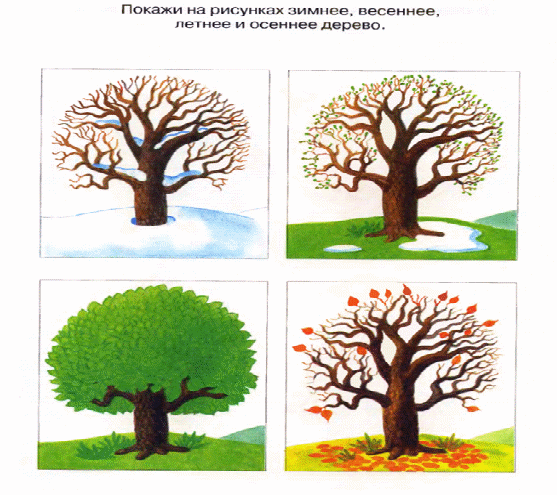 Ребёнку предлагается определить времена года? Как догадался? Почему зимой нет листьев на деревьях? Ребёнок самостоятельно находит картинки, устанавливает зависимости состояния растений от времени года.Ребенок с помощью педагога устанавливает зависимости состояния растений от времени года.Ребенок затрудняется выполнить задание.Окружающий мирМатериал: картинки с изображением. Кто это? Назови к какой группе относятся (домашние, дикие, зимующие и т.д.)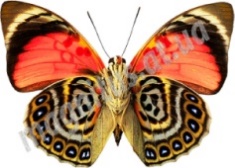 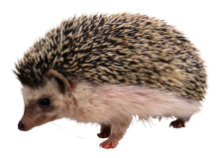 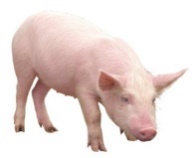 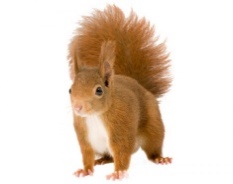 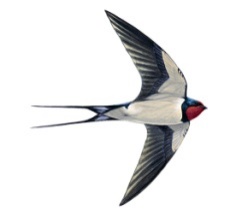 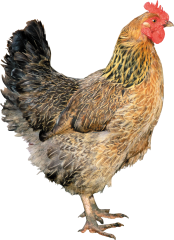 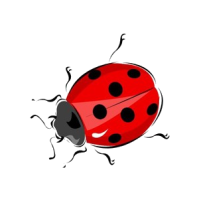 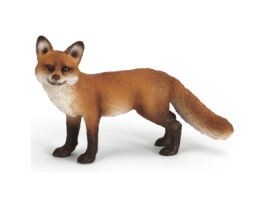 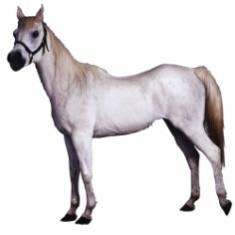 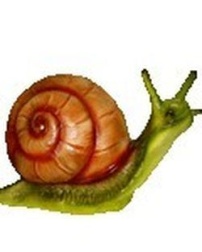 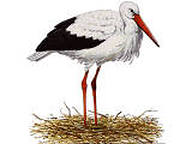 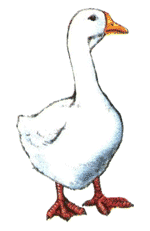 Ребёнок самостоятельно находит картинки, и называет признаки Ребенок с помощью педагога называет животных и птиц; называет некоторые признаки Ребенок затрудняется выполнить задание.Растения Предложить ребёнку узнать и назвать растение, изображённые на картинках. Определить его части.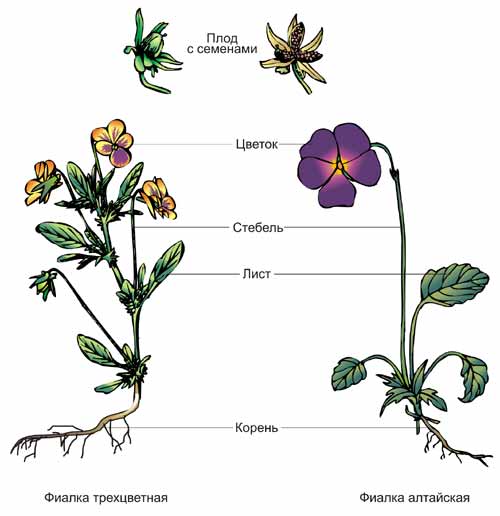 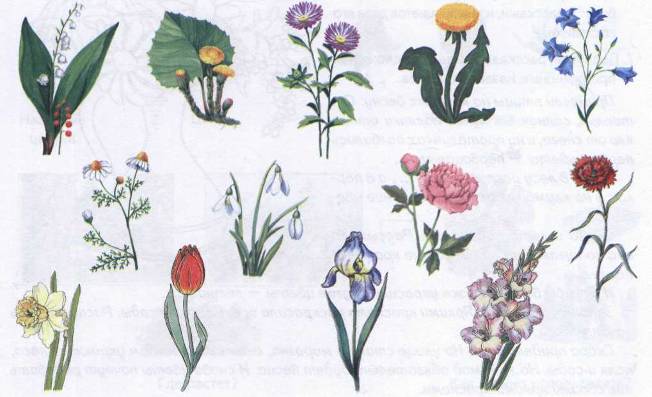 Ребёнок называет растения, называет его части.Ребёнок называет некоторые растения.Ребенок затрудняется выполнить задание.Восприятие 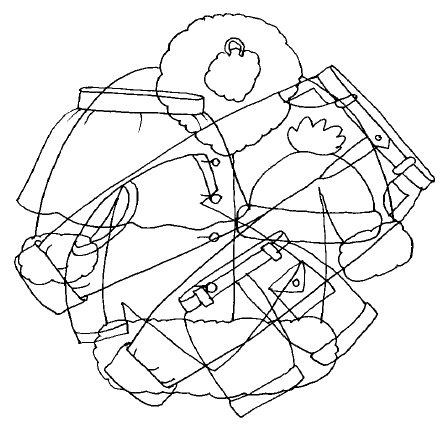 Ребёнок самостоятельно находит картинкиРебенок называет не все предметы, требуется помощьРебенок затрудняется выполнить заданиеВнимание Закрась все звездочки –красным. А елочки –зеленым.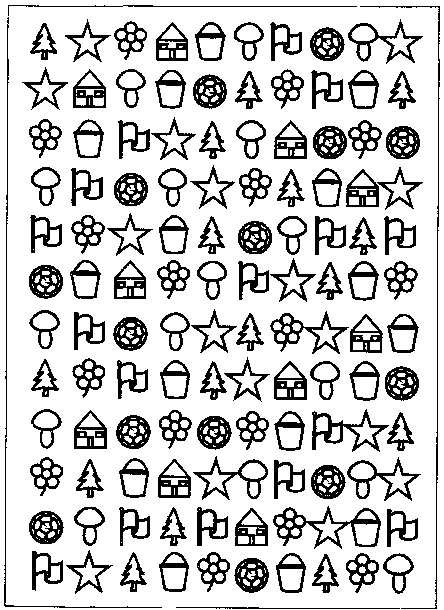 Мышление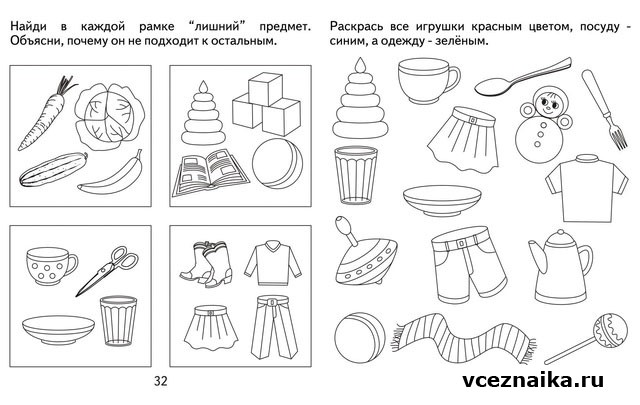 Ребёнок самостоятельно находит предмет, отвечает на вопросы.Ребенок называет только лишние предметы, требуется помощьРебенок затрудняется выполнить заданиеПамять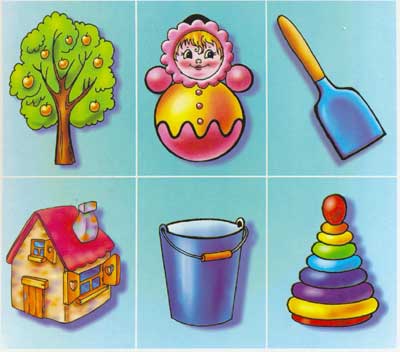 деревоневаляшкалопатадомведропирамидкаПространственные представления 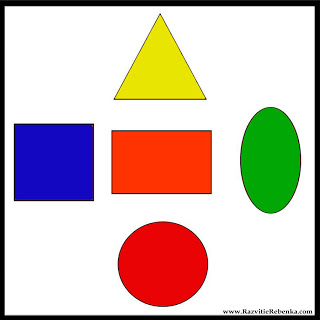 Ответить на вопросы: -Где находиться прямоугольник? -Прямоугольник находится посередине.- Где находится овал?-Овал находится справа от прямоугольника- Где находится круг?- Круг находится внизу, под прямоугольником
- Где находится квадрат?-Квадрат находится слева от прямоугольника
- Где находится треугольник?
-Треугольник находится сверху, над прямоугольником.Цифры, количество и счет - Ребёнок самостоятельно справляется с заданием.- Ребёнок справляется с заданием с небольшой помощью взрослого.- Ребёнок не справляется с заданием.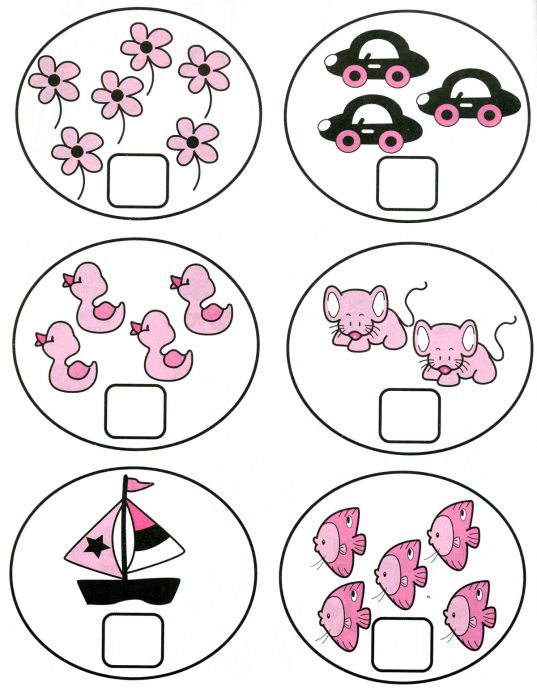 Графомоторные навыки 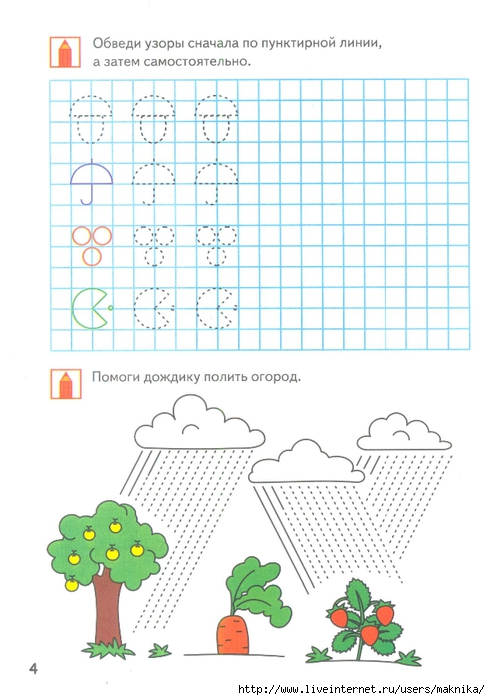 Критерии оценки уровня познавательного развитияКаждый ребенок обследуется по следующим параметрам:Ознакомление с окружающим миром.Речевое развитие.Элементарные математические представления.Конструктивная деятельность.Развитие восприятия.Развитие внимания.Развитие памяти.Развитие мышления.Развитие мелкой моторики.Критерии оценки эмоционально волевой сферыИсследуются следующие личностные и психологические особенности ребенка:Сотрудничество со взрослыми (общительность, контактность).Характер познавательной деятельности:интерес к занятию;целенаправленность;наличие самоконтроля;критичность в оценке своей деятельности;эмоциональная устойчивость поведения.Игра, взаимоотношения со сверстниками.Таблица результатов мониторинга познавательного и эмоционально-волевого развития детей с ЗПР  20____  –  20 _____ уч. ГодВыводы:Высокий уровень (3,8 – 5 баллов): на начало года – ______ (_____ %) ; на конец года – __________(______%) Средний уровень (2,3 – 3,7 баллов) : на начало года – ______ (_____ %) ; на конец года – ___________(______%) Низкий уровень (1 – 2,2 балла) : на начало года – _______(_____ %) ; на конец года – ___________(______%)Примечание: Итоговый показатель (средний балл) по каждому ребенку можно получить, сложив все баллы (по строчке) и разделив на количество параметров.3. Организационный раздел3.1. Учебный планОбязательные предметные области учебного плана  для детей с ОВЗ идентичны  с   учебным   планом начальной школы « МБОУ «Белоярская средняя общеобразовательная школа № 1»» и учебные предметы соответствуют ФГОС НОО.Учебный план школы составлен на основе ФГОС НОО  2009 года и с учётом примерной ООП НОО, которая разработана в соответствии с требованиями федерального государственного образовательного стандарта начального общего образования к структуре ООП.Учебный план школы устанавливает перечень учебных предметов и объём учебного времени, отводимого на их изучение и построен на принципах дифференциации и вариативности.	Школьный базисный учебный план для 1-4 классов устанавливает четырёхлетний нормативный срок освоения государственных программ начального образования. Продолжительность учебной недели в 1-х классах  составляет 5 дней, во 2 – 4 –х – шесть дней. Продолжительность уроков в 1-ых классах – в сентябре – октябре по три урока  по 35 минут, в ноябре – декабре по четыре урока по 35 минут, в январе – мае по 45 минут;  во 2-4 классах – 45 минут. Первые классы  работают с 21 часовой недельной нагрузкой, между 2-ым и 3- им уроком проводится 40 минутная пауза (прогулка на улице). Один раз в неделю (начиная с ноября)  нагрузка составляет пять уроков, с обязательным проведением в этот день урока физкультуры. Во 2-4-ых классах недельная нагрузка составляет 26 часов.  В соответствии с требованиями ФГОС начального образования учебный план 1-4-ых классов состоит из двух частей: обязательной части  и внеурочной деятельности (шестидневная учебная неделя). С учётом подготовки педагогических работников обучение ведётся по системе развивающего обучения (система Д.Б. Эльконина - В.В.Давыдова) –  1А, 4А, 2А  классы,  по программе «Перспективная начальная школа» -  2Б,1В классы, «Перспектива»   1В, 1Б, 1Г, 2А, 2Б,3В, 4В  классы, «Перспективная начальная  школа» - 1Б, 2В классы.Обязательная часть учебного плана представлена предметами федерального компонента. В учебный план 2А, 2Б, 2В классов введен иностранный  язык (немецкий/английский) (федеральный компонент), продолжен курс иностранного языка (немецкий/английский) в 3А, 3Б, 3В, 4А, 4Б, 4В, 4Г классах. Предметная область «Искусство» представлена предметами «Изобразительное искусство», «Музыка». Предмет «Окружающий мир» является интегрированными с курсом  с ОБЖ  во всех классах начальной школы. В 1 - 4-х классах на уровне федерального  компонента с целью  увеличения объёма двигательной активности  обучающихся, развития их физических качеств и совершенствования физической подготовленности введен третий час физкультуры, в рамках которого согласно рекомендациям Департамента образования Томской области в 3Б, 4А, 4Б, 4Г классах будет реализован курс «Хореография». В  1А,  4В классах предмет физическая культура усилен курсами внеурочной деятельности «Ритмика»;  во 2В - «Грация и пластика», «Шахматы – школе»(2-4 -ые классы), включенные во внеурочную деятельность.  В УП 4-х классах введен  курс «Основы религиозных культур и светской этики» 1 час.Учебный предмет "Информатика и ИКТ" изучается в III - IV классах в качестве учебного модуля «Технология» Внеурочная деятельность в 1-4-х классах выстроена в соответствии с требованиями по введению новых ФГОС в начальной школе по следующим направлениям: спортивно-оздоровительное, общеинтеллектуальное, общекультурное, социальное, духовно-нравственное, проектная деятельность. Содержательно данные направления усилены курсами других образовательных учреждений дополнительного образования.Количество часов, отведенных на освоение обучающимися с ЗПР учебного плана, состоящего из обязательной части и части, формируемой участниками образовательного процесса, не должно в совокупности превышать величину недельной образовательной нагрузки, установленную СанПиН 2.4.2.2821-10. Образовательную недельную нагрузку необходимо равномерно распределять в течение учебной недели.Учебный день включает в себя специально организованные занятия / уроки, а также паузу, время прогулки, выполнение домашних заданий. Обучение и воспитание происходит, как в ходе занятий / уроков, так и во время другой (внеурочной) деятельности обучающегося в течение учебного дня.Учебный  план начального общего образования (недельный) в рамках реализации федерального государственного  образовательного стандарта    (1- е классы) для обучающихся с ЗПРВ соответствии с ФГОС НОО обучающихся с ОВЗ на коррекционную работу отводится не менее 5 часов в неделюна одного обучающегося в зависимости от его потребностей.3.2. Система условий реализации адаптированной основной общеобразовательной программы начального общего образования обучающихся с задержкой психического развития (вариант  программы 7.1)Требования к условиям получения образования обучающимися с ЗПРопределяются ФГОС НОО обучающихся с овз  представляют собой систему требований к кадровым, финансовым, материально-техническим и иным условиям реализации АООП НОО обучающихся с ЗПР и достижения планируемых результатов этой категорией обучающихся. Результатом реализации указанных требований является создание комфортной коррекционно-развивающей образовательной среды для обучающихся с ЗПР, построенной с учетом их особых образовательных потребностей, которая обеспечивает высокое качество образования, его доступность, открытость и привлекательность для обучающихся, их родителей (законных представителей), духовно-нравственное развитие обучающихся, гарантирует охрану и укрепление физического, психического и социального здоровья  обучающихся.Кадровые условия  В МБОУ штат  «Белоярская средняя общеобразовательная школа № 1» , реализующей вариант 7.1 АООП НОО обучающихся с ЗПР  входят: учителя  начальных классов, учитель музыки, учитель рисования, учителя физической культуры, учителя иностранного языка, педагог-психолог, социальный педагог, педагог-организатор, учитель-логопед.В образовательной организации  работает 54 педагога, из них 14 педагогов начальных классов.Методический банк данных об учителях МБОУ «БСШ №1». 2011 -2012 г.г. реализующих  АООП НОО обучающихся с ЗПР  25 (80,65%) педагогов прошли  курсы повышения квалификации в ТОИПКРО (в объеме 108 часов) по теме  «Реализация адаптированных основных образовательных программ в условиях введения ФГОС НОО обучающихся с ОВЗ и ФГОС ОО обучающихся с умственной отсталостью (интеллектуальными нарушениями)»Руководящие работники (административный персонал)Специфика кадров начальной школы определяется высоким уровнем профессионализма, высоким инновационным потенциалам, ориентацией на успех. Все педагоги владеют современными  педтехнологиями.Программы, реализуемые преподавателями начальной школы:Педагоги начальной школы применяют   в своей практике новые технологии по  организации контрольно-оценочной деятельности   младших школьников: «Проектная задача», «Портфолио». Была продолжена работа по освоению  технологии проблемного диалога,  РКМЧП (на уроках литературного чтения и окружающего мира), информационно - компьютерных технологии на уроках русского языка, математики,  литературного чтения и окружающего мира, рисования, здоровье – сберегающих технологий. У всех педагогов начальной школы имеется многолетний опыт работы с детьми с ЗПР.В МБОУ «Белоярская средняя общеобразовательная школа № 1» работает педагог-психолог, который имеет высшее профессиональное образование по специальности «Психология», учитель-логопед так же имеет высшее профессиональное образование по специальности «Логопедия».В школе работает фельдшер, имеющий  среднее профессиональное образование.Финансовые условияФинансовое обеспечение образования обучающихся с ЗПР осуществляется в соответствии с законодательством Российской Федерации и учетом особенностей, установленных Федеральным законом «Об образовании в Российской Федерации». Финансовое обеспечение государственных гарантий на получение обучающимися с ЗПР общедоступного и бесплатного образования за счет средств соответствующих бюджетов бюджетной системы Российской Федерации в государственных, муниципальных и частных образовательных организациях осуществляется на основе нормативов, определяемых органами государственной власти субъектов Российской Федерации, обеспечивающих реализацию АООП НОО в соответствии с ФГОС НОО обучающихся с ОВЗ.Вариант 7.1 предполагает, что обучающийся с ЗПР получает образование, находясь в среде сверстников, не имеющих ограничений по возможностям здоровья, и в те же сроки обучения. Обучающемуся с ЗПР предоставляется государственная услуга по реализации основной общеобразовательной программы начального общего образования, которая адаптируется под особые образовательные потребности обучающегося и при разработке которой  необходимо учитывать следующее:обязательное включение в структуру АООП НОО обучающегося с ЗПР программы коррекционной работы, что требует качественно особого кадрового состава специалистов, реализующих АООП НОО;создание специальных материально-технических условий для реализации АООП НОО (специальные учебные пособия, специальное оборудование, специальные технические средства, специальные компьютерныепрограммы и др.) в соответствии с ФГОС НОО обучающихся с ЗПР.При определении нормативных финансовых затрат на одного обучающегося с ЗПР на оказание государственной услуги учитываются вышеперечисленные условия организации обучения ребенка с ЗПР. Финансирование рассчитывалось главным экономистом МБОУ «Белоярская средняя общеобразовательная школа № 1»  с учетом рекомендаций ПМПК, материально-техническими условиями реализации АООП НОО, требованиями к наполняемости классов в соответствии с СанПиН. Нормативные затраты на оказание i-той государственной услугина соответствующий финансовый год :  Нормативные затраты, непосредственно связанные с оказанием
государственной услуги на соответствующий финансовый год :Нормативные затраты на оплату труда и начисления на выплаты по оплате труда персонала, принимающего непосредственное участие в оказании государственной услуги начального общего образования обучающихся с ЗПР:Нормативные затраты на оплату труда и начисления на выплаты по оплате труда работников организации, которые не принимают непосредственного участия в оказании государственной услуги (вспомогательного, технического, административно-управленческого и прочего персонала, не принимающего непосредственного участия в оказании государственной услуги), в соответствии с кадровыми и материально-техническими условиями с учетом специфики обучающихся по АООП типа j;Материально-технические условияВ МБОУ «Белоярская средняя общеобразовательная школа № 1» для полноценной реализации АООП НОО ОВЗ есть необходимые условия для получения образования и коррекционно-развивающей помощи для обучающихся с ЗПР.Работа ведется на базе 30 учебных кабинетов, из них 13 кабинетов для учащихся начальных классов. В школе имеется 2 компьютерных класса,  в которых 36 компьютеров, мастерские производственного обучения и технологии, кабинет автодела.В школе есть спортивный, актовый и тренажерный залы, библиотека (фонд – 29444, из них 11365 -учебники), столовая , медкабинет, спортивная площадка. Кабинет музыки, кабинет ИЗО.Вся школа оснащена системой видеонаблюдения, на входе школы есть охрана.Материально-техническая база учреждения:На базе школы работает районный ресурсный центр, который осуществляет повышение квалификации педагогов и дистанционное обучение  обучающихся в дистанционном режиме онлайн.Информационно-образовательная среда МБО «Белоярская средняя общеобразовательная школа № 1» включает в себя:· компьютеры, ноутбуки, интерактивные доски, мультимедийные проекторы; мобильный класс, интерактивный стол,  принтеры, сканеры, интерактивный  мобильный класс, систему  голосования.· базы данных;  сеть для выхода в Интернет в каждом учебном кабинете, кабинет для видеотрансляций с  применением оборудования для  космических технологий.· служба поддержки (системный администратор и лаборант компьютерной техники) применения ИКТ.             На сегодняшний день в школе полностью  сформирована компьютерная база, мультимедиа кабинеты. В каждом учебном  кабинете  есть  компьютер, сеть интернет.  Технические средства обучения (включая компьютерные инструменты обучения, мультимедийные средства) дают возможность удовлетворить особые образовательные потребности обучающихся с ЗПР, способствуют мотивации учебной деятельности, развивают познавательную активность обучающихся.Имеется дополнительное цифровое оборудование, а также специальное программное обеспечение, позволяющие педагогу наиболее полно реализовать профессиональные потребности и образовательные потребности детей с ЗПР  в учебном  процессе. На каждом компьютере установлено лицензированное программное обеспечение.В школе все компьютеры объединены в единую сеть. На каждом компьютере стоит фильтр SKYDNS для безопасного использования Интернета.Кроме  персональных компьютеров в школе имеется 66 ноутбуков, 15 электронных книг,  которые используются в учебных целях. Имеется 28 интерактивных  досок, коммуникационных  каналов, программные продукты, средства для хранения и переноса информации (USB накопители), музыкальные центры с набором аудиодисков со звуками живой и неживой природы, музыкальными записями, аудиокнигами,Интерактивные и технические возможности  в школе  усиливают, расширяют планируемые результаты  обучающихся с ОВЗ.           Школа на сегодняшний день обеспечена полностью бесплатными учебниками. В  библиотеке  насчитывается 29444 книги, из них 11365-школьные учебники, собрана   медиатека, электронная библиотека.         Библиотека  укомплектована печатными образовательными ресурсами  по всем учебным предметам   учебного плана, а также имеет фонд дополнительной литературы. Фонд дополнительной литературы включает детскую художественную и научно-популярную литературу, справочно-библиографические и периодические издания,  различные словариБиблиотечно-информационное оснащение образовательного процесса:Материально-техническое обеспечение начального общего образования обучающихся с ЗПР  МБОУ «Белоярская средняя общеобразовательная школа № 1»  отвечает не только общим, но и их особым образовательным потребностям. И для  реализации адаптированной основной образовательной программы начального общего образования для детей с ЗПР (вариант программы 7.1) школа имеет необходимые ресурсы: кадры, творческой и инновационный потенциал педагогического коллектива, материально-техническую базу,  адаптивную систему внутришкольного управления, достаточный уровень социально-психологического и социально-педагогического обеспечения, необходимые условия для обучения  и развития детей с ЗПР. Требования к организации пространстваПространство (прежде всего здание и прилегающая территория), МБОУ «Белоярская средняя общеобразовательная школа № 1» соответствует общим требованиям, предъявляемым к образовательным организациям, в частности:  к соблюдению санитарно-гигиенических норм образовательного процесса (требования к водоснабжению, канализации, освещению, воздушно-тепловому режиму и т. д.);  к обеспечению санитарно-бытовых (наличие оборудованных гардеробов, санузлов, мест личной гигиены и т.д.) и социально-бытовых условий (наличие оборудованного рабочего места, учительской и т.д.); к соблюдению пожарной и электробезопасности;  к соблюдению требований охраны труда; к соблюдению своевременных сроков и необходимых объемов текущего и капитального ремонта и др.             Материально-техническая база реализации АООП НОО для детей с ЗПР соответствовует действующим санитарным и противопожарным нормам, нормам охраны труда работников МБОУ БСОШ № 1 к: участку (территории) образовательного учреждения (площадь, инсоляция, освещение, размещение, необходимый набор зон для обеспечения образовательной и хозяйственной деятельности образовательного учреждения и их оборудование);  зданию образовательного учреждения (высота и архитектура здания); помещению  библиотек (площадь, размещение рабочих зон, наличие читального зала, число читательских мест, медиатеки); помещениям для осуществления образовательного и коррекционно-развивающего процессов : классам, кабинетам учителя-дефектолога, учителя-логопеда, педагога-психолога и др. специалистов (необходимый набор и размещение, их площадь, освещенность, расположение и размеры, структура которых должна обеспечивать возможность для организации урочной и внеурочной учебной деятельности);  актовому и физкультурному залам, залу для проведения занятий по ритмике; кабинетам медицинского назначения;  помещениям для питания обучающихся, а также для хранения и приготовления пищи, обеспечивающим возможность организации качественного горячего питания; туалетам, душевым, коридорам и другим помещениям.Созданы  комфортные условия во всех учебных и внеучебных помещениях для обучающихся с ЗПР.В нашей  образовательной организации есть  отдельные специально оборудованные кабинеты  для проведения занятий с  психологом, учителем-логопедом, отвечающие задачам программы коррекционной работы и задачам психолого-педагогического сопровождения обучающихс  с ЗПР. В реакриациях есть мягкие диваны и кресла,  зоны для игр. На каждом этаже расположены большие плазменные телевизоры, где идет трансляция познавательных передач, мультфильмов.В школе работает школьное радио, где предается полезная и занимательная информация.На школьных  этажах расположены информационные стенды с информацией по правилам поведения в школе, Уставом школы,  расписанием уроков, правил по технике безопасности, новостные стенды. Вся информация напечатана крупным, читаемым шрифтом, плакаты яркие и красочные.Для полноценной  реализации АООП НОО детей с ЗПР соблюдаются санитарно-гигиенические нормы образовательного процесса.В школе есть центральное  водоснабжение, холодная и горячая вода. Функционирует система канализации, на всех этажах есть  отдельный туалет для девочек и отдельный для мальчиков.Все кабинеты освещены - имеется достаточное освещение (естественное и искусственное)В кабинетах оптимальный тепловой режим. На переменах проводится во всех кабинетах проветривание, влажная уборка. Все кабинеты оснащены бактерицидными лампами, которые включаются перед первым уроком и после всех уроков.В каждом классе есть шкафы-купе для верхней одежды, полки для обуви.В каждом классе есть новая школьная мебель в необходимом количестве.Соблюдаются требования к расстановке мебели, организации учебного места, учебной доске. Организация учебного места для детей с ЗПР осуществляется с использованием здоровьесберегающих технологий. Номер парты подбирается тщательным образом, в соответствии с ростом ученика, что позволяет ребенку поддерживать правильную позу.У всез детей с ЗПР имеется подставка для книг.Классные доски в каждом классе изготовлены из материалов, имеющих высокую агдезию, записи хорошо видны и  смываются. Высота нижнего края доски над полом 80-90 сантиметров.Ребенок с ЗПР сидит на первой или второй парте и всегда находится в поле зрения учителя.Требования к организации временного режима обученияВременной режим образования обучающихся с ЗПР  устанавливается в соответствии с законодательно закрепленными нормативами (ФЗ «Об образовании в РФ», СанПиН, приказы Министерства образования и др.), а также локальными актами МБОУ «Белоярская средняя общеобразовательная школа № 1»Сроки освоения АООП НОО обучающимися с ЗПР для варианта 7.1 составляют 4 года (1-4 классы).Устанавливается следующая продолжительность учебного года:
1 классы – 33 учебных недели; 2 – 4классы – 34 учебных недели.Для профилактики переутомления обучающихся с ЗПР в годовом календарном графике  равномерно  распределены  периоды  учебного времени и каникул. Продолжительность учебной недели – 5 дней (при соблюдении гигиенических требований к максимальным величинам недельной образовательной нагрузки согласно СанПиН 2.4.2.2821-10). Пятидневная рабочая неделя устанавливается в целях сохранения и укрепления здоровья обучающихся. Обучение проходит в первую смену.Продолжительность учебного дня для конкретного ребенка устанавливается образовательной организацией с учетом особых образовательных потребностей обучающегося, его готовности к нахождению в среде сверстников без родителей. Распорядок учебного дня обучающихся с ЗПР устанавливается с учетом их повышенной утомляемости в соответствии с требованиями к здоровьесбережению (регулируется объем нагрузки по реализации АООП НОО для детей с ЗПР, время на самостоятельную учебную работу, время отдыха, удовлетворение потребностей обучающихся в двигательной активности). Целесообразно обучение по режиму продленного дня с организацией прогулки, питания, необходимых оздоровительных мероприятий.Учебные занятия следует начинаются не ранее  8 часов- 08.30 . Нулевые уроки не проводятся. Обучение проводят только в первую смену по утвержденному расписанию.Расписание уроков составляется  с учетом дневной и недельной умственной работоспособности обучающихся и шкалой трудности учебных предметов.При составлении расписания уроков  чередуют  различные по сложности предметы в течение дня и недели.В первом классе  используется  "ступенчатый " режим  обучения в первом полугодии (в сентябре, октябре - по 3 урока в день по 35 минут каждый, в ноябре - декабре - по 4 урока по 35 минут каждый; январь - май - по 4 урока по 45 минут каждый);- в середине учебного дня проводится  динамическая  пауза продолжительностью не менее 40 м- обучение проводится без балльного оценивания знаний обучающихся и домашних заданий;- дополнительные недельные каникулы в середине третьей четверти при традиционном режиме обучения.Для предупреждения переутомления и сохранения оптимального уровня работоспособности в течение недели обучающиеся  имеют облегченный учебный день в четверг или пятницу.Коррекционно-развивающие занятия для обучающихся с ОВЗ  включаются в объем максимально допустимой недельной нагрузки, установленной для обучающегося каждого возраста.Наполняемость классов не  превышает 25 человек.Оптимальный возраст начала  обучения по АООП НОО детей с ЗПР - не ранее 7 лет.В первые классы принимаются дети 7-го или 8-го года жизни.Все дети учатся по безотметочной системе, домашние задания не задаются.При организации обучения детей с ЗПР на уроке соблюдаются все требования к организации учебного процесса.Перед уроком проводится гимнастика в течение 5-7 минут в хорошо проветриваемом помещении.На каждом уроке проводятся физминутки в течение 2-3 минут- зрительные, подвижные, музыкальные, тактильные.Каждый урок предполагает смену видов деятельности при использовании методов и методик обучения, соответствующих возрастным особенностям и рекомендациям ПМПК для детей с ЗПР..Проводятся занятия на компьютерах, но со строгой дозировкой времени- не более 20 минут.Соблюдаются гигиенические нормы и требования к организации и объему учебной нагрузки обучающихся с ЗПР.Дети с ЗПР обучаются по бесплатным  базовым учебникам  для нормально-развивающихся свертников. Но для детей с ЗПР имеются специальные дидактические материалы, рабочие тетради, которые полноценно обеспечивают реализацию АООП НОО для детей с ЗПР (вариант программы 7.1.) и программы коррекционно-развивающей работы, направленной на развитие жизненной компетенции обучающихся с ЗПР и специальную поддержку освоения основной образовательной программы.Перечень учебников и программ, реализуемых в МБОУ «Белоярская СОШ №1»В каждом классе имеются специализированные электронные приложения к учебникам, которые направлены на расширение и дополнение содержания учебника, на обеспечение продуктивной деятельности и развития детей с ЗПР.Все вовлеченные в процесс образования дети в  ЗПР имеют доступ сети Интернет, мобильному классу, электронным учебникам.При работе с детьми с ЗПР педагоги используют  электронные ресурсы Интернет :  Обучение детей с ЗПР обусловливают необходимость специального подбора дидактического материала, преимущественное использование натуральной и иллюстративной наглядности.Перечень развивающего и коррекционного оборудования для реализации коррекционно- развивающей работы детей с ЗПР.Информационное обеспечение реализации АОП НОО для детей с ЗПРИнформационно-методическое обеспечение реализации АООП НОО обучающихся с ЗПР направлено на обеспечение широкого, постоянного и устойчивого доступа для всех участников образовательного процесса к любой информации, связанной с реализацией программы, планируемыми результатами, организацией образовательного процесса и условиями его осуществления. В школе разработана необходимая нормативная база, для реализации АООП НОО.Образование обучающихся с ЗПР предполагает ту или иную форму и долю обязательной социальной интеграции обучающихся, что требует обязательного регулярного и качественного взаимодействия специалистов массового и специального образования.          В МБОУ БСОШ № 1  обеспечены информационные условия реализации АООП НОО для детей с ЗПР:        - информирование родителей, общественности о ходе  реализации АООП НОО  для детей с ЗПР;        -создание раздела на сайте МБОУ «Белоярская средняя общеобразовательная школа № 1» о ходе  реализации АООП НОО  для детей с ЗПР (вариант 7.1; вариант 7.2), АООП НОО  для детей с ТНР, АООП НОО  для слабослышащих  детей, АООП НОО  для детей УО (ИН) ;       -   участие педагогов, администрации, родителей обучающихся в семинарах и других формах сетевого взаимодействия образовательных сообществ по проблемам  реализации адаптированных программ.Предусматривается  возможность обратиться  к информационным ресурсам в сфере специальной психологии и коррекционной педагогики, включая электронные библиотеки, порталы и сайты, дистанционный консультативный сервис, получить индивидуальную консультацию квалифицированных профильных специалистов. Также предусматривается организация регулярного обмена информацией между специалистами разного профиля, специалистами и семьей, включая сетевые ресурсы и технологии. 1Целевой раздел31.1Пояснительная записка31.2 Планируемые результаты освоения обучающимися  с задержкой психического развития   АООП НОО81.3Система оценки достижения обучающимися с задержкой психического развития планируемых результатов освоения адаптированной основной общеобразовательной программы начального общего образования152Содержательный раздел312.1Направление и содержание программы коррекционной работы313Организационный раздел3.1Учебный план3.2 Система условий реализации адаптированной основной общеобразовательной программы начального общего образования обучающихся с задержкой психического развитиякласс11223 3 4 4 СреднийбаллСреднийбаллклассдек.майдек.майдек.майдек.майУмение оценивать чужие поступки0Умение оценивать чужие поступки1Умение оценивать чужие поступки2Умение оценивать чужие поступки3 Умение самостоятельно определять общие для всех людей правила поведения0 Умение самостоятельно определять общие для всех людей правила поведения1 Умение самостоятельно определять общие для всех людей правила поведения2 Умение самостоятельно определять общие для всех людей правила поведения3класс11223 3 4 4 Ср.баллклассдек.майдек.майдек.майдек.майСр.балл1.Умение определять цель деятельности на уроке01.Умение определять цель деятельности на уроке11.Умение определять цель деятельности на уроке21.Умение определять цель деятельности на уроке32.Умение работать по плану  02.Умение работать по плану  12.Умение работать по плану  22.Умение работать по плану  33. Умение контролировать выполнение заданий03. Умение контролировать выполнение заданий13. Умение контролировать выполнение заданий23. Умение контролировать выполнение заданий3класс1 2 344. Умение ориентироваться в учебнике04. Умение ориентироваться в учебнике14. Умение ориентироваться в учебнике24. Умение ориентироваться в учебнике35. Умение сравнивать и группировать предметы05. Умение сравнивать и группировать предметы15. Умение сравнивать и группировать предметы25. Умение сравнивать и группировать предметы36. Умение извлекать информацию из сюжетного рисунка06. Умение извлекать информацию из сюжетного рисунка16. Умение извлекать информацию из сюжетного рисунка26. Умение извлекать информацию из сюжетного рисунка37. Умение переводить информацию из одного вида в другой (из рисунка в схему)07. Умение переводить информацию из одного вида в другой (из рисунка в схему)17. Умение переводить информацию из одного вида в другой (из рисунка в схему)27. Умение переводить информацию из одного вида в другой (из рисунка в схему)38. Умение вычитывать информацию из текста и схемы08. Умение вычитывать информацию из текста и схемы18. Умение вычитывать информацию из текста и схемы28. Умение вычитывать информацию из текста и схемы3класс1 2 349. Умение участвовать в диалоге на уроке и в жизненных ситуациях.09. Умение участвовать в диалоге на уроке и в жизненных ситуациях.19. Умение участвовать в диалоге на уроке и в жизненных ситуациях.29. Умение участвовать в диалоге на уроке и в жизненных ситуациях.310. Умение отвечать на вопросы учителя, товарищей по классу.010. Умение отвечать на вопросы учителя, товарищей по классу.110. Умение отвечать на вопросы учителя, товарищей по классу.210. Умение отвечать на вопросы учителя, товарищей по классу.311.Умение соблюдать простейшие нормы речевого этикета: здороваться, прощаться, благодарить.011.Умение соблюдать простейшие нормы речевого этикета: здороваться, прощаться, благодарить.111.Умение соблюдать простейшие нормы речевого этикета: здороваться, прощаться, благодарить.211.Умение соблюдать простейшие нормы речевого этикета: здороваться, прощаться, благодарить.312. Умениеслушать и понимать речь других.012. Умениеслушать и понимать речь других.112. Умениеслушать и понимать речь других.212. Умениеслушать и понимать речь других.313. Умение участвовать в паре.013. Умение участвовать в паре.113. Умение участвовать в паре.213. Умение участвовать в паре.3Нормы оценок по технике чтения (1-4 классы)Нормы оценок по технике чтения (1-4 классы)Нормы оценок по технике чтения (1-4 классы)Нормы оценок по технике чтения (1-4 классы)Нормы оценок по технике чтения (1-4 классы)Нормы оценок по технике чтения (1-4 классы)1класс(отметки не выставляются)отметка1 полугодие1 полугодиеотметкаотметка2 полугодиеЧитать по слогам небольшие предложения и связные тексты; уметь слушать; отвечать на вопросы, о чем слушали, с чего начинается, чем заканчивается услышанный текст по вопросам учителя или по иллюстрациям. Знать наизусть 3-5 стихотворений. Техника чтения на конец года 10-20 слов в минутуЧитать по слогам небольшие предложения и связные тексты; уметь слушать; отвечать на вопросы, о чем слушали, с чего начинается, чем заканчивается услышанный текст по вопросам учителя или по иллюстрациям. Знать наизусть 3-5 стихотворений. Техника чтения на конец года 10-20 слов в минутуЧитать по слогам небольшие предложения и связные тексты; уметь слушать; отвечать на вопросы, о чем слушали, с чего начинается, чем заканчивается услышанный текст по вопросам учителя или по иллюстрациям. Знать наизусть 3-5 стихотворений. Техника чтения на конец года 10-20 слов в минутуЧитать по слогам небольшие предложения и связные тексты; уметь слушать; отвечать на вопросы, о чем слушали, с чего начинается, чем заканчивается услышанный текст по вопросам учителя или по иллюстрациям. Знать наизусть 3-5 стихотворений. Техника чтения на конец года 10-20 слов в минутуЧитать по слогам небольшие предложения и связные тексты; уметь слушать; отвечать на вопросы, о чем слушали, с чего начинается, чем заканчивается услышанный текст по вопросам учителя или по иллюстрациям. Знать наизусть 3-5 стихотворений. Техника чтения на конец года 10-20 слов в минутуЧитать по слогам небольшие предложения и связные тексты; уметь слушать; отвечать на вопросы, о чем слушали, с чего начинается, чем заканчивается услышанный текст по вопросам учителя или по иллюстрациям. Знать наизусть 3-5 стихотворений. Техника чтения на конец года 10-20 слов в минуту2 классотметкаотметка1 полугодие (отметки не выставляются)1 полугодие (отметки не выставляются)отметка2 полугодиеУметь читать вслух сознательно, правильно целыми словами (трудные по смыслу и по структуре слова-по слогам), соблюдать паузы и интонации, соответствующие знакам препинания; владеть темпом и громкостью речи как средством выразительного чтения; находить в тексте предложения, подтверждающие устное высказывание; давать подробный пересказ небольшого доступного текста; техника чтения 25-30 сл./мин.Уметь читать вслух сознательно, правильно целыми словами (трудные по смыслу и по структуре слова-по слогам), соблюдать паузы и интонации, соответствующие знакам препинания; владеть темпом и громкостью речи как средством выразительного чтения; находить в тексте предложения, подтверждающие устное высказывание; давать подробный пересказ небольшого доступного текста; техника чтения 25-30 сл./мин.530-40 сл. вмин, соблюдая паузы и интонации, соответствующие знакам препинания. Читать целым словом (трудные по смыслу и структуре слова- по слогам).Уметь читать вслух сознательно, правильно целыми словами (трудные по смыслу и по структуре слова-по слогам), соблюдать паузы и интонации, соответствующие знакам препинания; владеть темпом и громкостью речи как средством выразительного чтения; находить в тексте предложения, подтверждающие устное высказывание; давать подробный пересказ небольшого доступного текста; техника чтения 25-30 сл./мин.Уметь читать вслух сознательно, правильно целыми словами (трудные по смыслу и по структуре слова-по слогам), соблюдать паузы и интонации, соответствующие знакам препинания; владеть темпом и громкостью речи как средством выразительного чтения; находить в тексте предложения, подтверждающие устное высказывание; давать подробный пересказ небольшого доступного текста; техника чтения 25-30 сл./мин.41-2 ошибки, 25-30 сл.Уметь читать вслух сознательно, правильно целыми словами (трудные по смыслу и по структуре слова-по слогам), соблюдать паузы и интонации, соответствующие знакам препинания; владеть темпом и громкостью речи как средством выразительного чтения; находить в тексте предложения, подтверждающие устное высказывание; давать подробный пересказ небольшого доступного текста; техника чтения 25-30 сл./мин.Уметь читать вслух сознательно, правильно целыми словами (трудные по смыслу и по структуре слова-по слогам), соблюдать паузы и интонации, соответствующие знакам препинания; владеть темпом и громкостью речи как средством выразительного чтения; находить в тексте предложения, подтверждающие устное высказывание; давать подробный пересказ небольшого доступного текста; техника чтения 25-30 сл./мин.33-4 ошибки, 20-25 сл.Уметь читать вслух сознательно, правильно целыми словами (трудные по смыслу и по структуре слова-по слогам), соблюдать паузы и интонации, соответствующие знакам препинания; владеть темпом и громкостью речи как средством выразительного чтения; находить в тексте предложения, подтверждающие устное высказывание; давать подробный пересказ небольшого доступного текста; техника чтения 25-30 сл./мин.Уметь читать вслух сознательно, правильно целыми словами (трудные по смыслу и по структуре слова-по слогам), соблюдать паузы и интонации, соответствующие знакам препинания; владеть темпом и громкостью речи как средством выразительного чтения; находить в тексте предложения, подтверждающие устное высказывание; давать подробный пересказ небольшого доступного текста; техника чтения 25-30 сл./мин.26 и более ошибок, менее 20 сл.3 классотметкаотметка1 полугодие1 полугодиеотметка2 полугодие55Без ошибок; 40-45 сл. в мин.Без ошибок; 40-45 сл. в мин.550-60 сл. без ошибок. Читать целым словом (малоизвестные слова сложной слоговой структуры – по слогам). Владеть громкостью, тоном, мелодикой речи.441-2 ошибки, 35-40 сл.1-2 ошибки, 35-40 сл.41-2 ошибки, 40-50 сл.333-5 ошибок, 30-35 сл.3-5 ошибок, 30-35 сл.33-5 ошибок, 30 – 40 сл.226 и более ошибок, менее 30 сл.6 и более ошибок, менее 30 сл.26 и более ошибок, менее 30 сл.4 классотметка1 полугодиеотметка2 полугодие5Без ошибок; 60-75 сл. в мин.570-80 сл. без ошибок, бегло с соблюдением орфоэпических норм, делать паузы, логические ударения.41-2 ошибки, 55-60 сл.41-2 ошибки, 60-70 сл.33-5 ошибок, 50-55 сл.33-5 ошибок, 55 – 60 сл.26 и более ошибок, менее 50 сл.26 и более ошибок, менее 55 сл.классычетвертичетвертичетвертичетвертиклассыIIIIIIIV1---15-17215-2020-2525-3030-35340-4545-5050-5555-60460-6565-7070-7575-80Оценка«5»«4»«3»«2»Уровеньвыполнения заданияставится за безошибочное выполнение всех заданий, когда обучающийся обнаруживает осознанное усвоение определений, правил и умение самостоятельно применять знания при выполненииставится, если обучающийся обнаруживает осознанное усвоение правил, умеет применять свои знания в ходе разбора слов и предложений и правил не менее ¾ заданийставится, если обучающий обнаруживает усвоение определенной части из изученного материала,в работе правильно выполнил не менее ½ заданийставится, если обучающийся обнаруживает плохое знание учебного материала, не справляется с большинством грамматических заданийклассыколичество слов17-8210-12312-154до 20«5»нет ошибок«4»1-2 ошибки или 1 исправление (1-й класс); 1ошибка или 1 исправление (2-4 классы)«3»3 ошибки и 1 исправление (1-й класс); 2ошибки и 1 исправление (2-4 классы)«2»4 ошибки (1-й класс);3ошибки (2-4 классы)ОтметкаПрограммы общеобразовательной школыАдаптированная основная общеобразовательная программа для обучающихся с ЗПР5Не ставится при трёх исправлениях, но при одной негрубой ошибке можно ставитьДопущены 1 негрубая ошибка или 1-2 дисграфических ошибок, работа написана аккуратно4Допущены орфографические и 2 пунктуационные ошибки или 1 орфографическая и 3 пунктуационные ошибкиДопущены 1-2 орфографические ошибки, 1-3 пунктуационных и 1-3 дисграфических ошибок, работа написана аккуратно, но допущены 1-2 исправления3Допущены 3-4 орфографические ошибки и 4 пунктуационные ошибки или 5 орфографических ошибокДопущены 3-7 орфографических ошибок, 3-4 пунктуационных, 4-5 дисграфических. Допущены 1-2 исправления2Допущены 5-8 орфографических ошибокДопущено более 8 орфографических, 4 и более дисграфических ошибок.Субъекты реализации коррекционной работы в школеСодержание деятельности специалистов.Заместитель директора по УР, председатель ПМПккурирует работу по реализации программы;руководит работой ПМПк;взаимодействует с МДОУ, лечебными учреждениями;осуществляет просветительскую деятельность при работе с родителями детей.Классный руководитель, учительявляется связующим звеном в комплексной группе специалистов по организации коррекционной работы с учащимися;делает первичный запрос специалистам и дает первичную информацию о ребенке;осуществляет индивидуальную коррекционную работу (педагогическое сопровождение);консультативная помощь семье в вопросах коррекционно-развивающего воспитания и обученияСоциальный педагогизучает жизнедеятельность ребенка вне школы;осуществляет профилактическую и коррекционную работу с учащимися;взаимодействие с семьей обучающихся, с лечебными учреждениями; правоохранительными органамиПсихологизучает личность учащегося и коллектива класса;анализирует адаптацию ребенка в образовательной среде;выявляет дезадаптированных учащихся;изучает взаимоотношения младших школьников со взрослыми и сверстниками;подбирает пакет диагностических методик для организации профилактической и коррекционной работы;выявляет и развивает интересы, склонности и способности школьников;осуществляет психологическую поддержку нуждающихся в ней подростков;консультативная помощь семье в вопросах коррекционно-развивающего воспитания и обученияУчитель-логопедисследует речевое развитие учащихся;организует логопедическое сопровождение учащихся.Педагог дополнительного образованияизучает интересы учащихся;создает условия для их реализации;развивает творческие возможности личности;решает проблемы рациональной организации свободного времени.№ п/пПеречень мероприятий коррекционной работы с учащимисяСодержание работыСроки исполненияОтветственные1.Выявление особых образовательных потребностей обучающихся с задержкой психического развития, обусловленных недостатками в их физическом и (или) психическом развитииПроведение психолого-педагогических диагностик, входных контрольных работСентябрь 2016г.Учитель начальных классов, педагог-психолог, учитель-логопед 2.Разработка и утверждение адаптированной образовательной программыРазработка адаптированных учебных программ по предметамАвгуст-сентябрь 2016г.Учитель начальных классов,администрация школы3.Осуществление индивидуально ориентированной психолого-медико-педагогической помощи обучающимся с ЗПР (в соответствии с рекомендациями ПМПк).Индивидуальная работа с учащимся на уроках (ежеурочно по 10-15 мин.), индивидуальные занятия во внеурочное время.Работа психолога и логопеда по коррекции психофизического развития учащегося.В течение годаУчитель начальных классов, педагог-психолог, учитель-логопед1.Мониторинг динамики развития обучающихсяПроведение психолого-педагогических диагностик, мониторинговых контрольных работВ течение годаУчитель начальных классов, педагог-психолог, учитель-логопед, администрация школы2.Коррекция планов индивидуальной работы с учащимися по психолого-педагогической поддержке и сопровождениюВнесение корректив в планы индивидуальной работы на основании результатов мониторинговых психолого-педагогических исследованийВ течение годаУчитель начальных классов, педагог-психолог, учитель-логопед3.Работа с родителямиОсуществление индивидуальной работы с родителями учащихся с ЗПР; оказание психолого-педагогической помощи, консультацииВ течение годаУчитель начальных классов, педагог-психолог, учитель-логопед4.Посещение психолого-медико-педагогической комиссииКонсультация со специалистами ПМПК1 раз в годКлассный руководитель, педагог-психолог, учитель-логопед6.Школьный психолого-педагогический консилиумВнесение корректив в планы индивидуальной работы, программу психолого-педагогического сопровождения1 раз в годУчитель начальных классов,администрация школыЗадачи (направления) деятельностиПланируемые результатыВиды и формы деятельности, мероприятияСроки Ответственные Психолого-педагогическая диагностикаПсихолого-педагогическая диагностикаПсихолого-педагогическая диагностикаПсихолого-педагогическая диагностикаПсихолого-педагогическая диагностикаПервичная диагностика детей с ЗПРСоздание банка данных обучающихся, нуждающихся в специализированной помощи. Формирование характеристики образовательной ситуации в ОУНаблюдение, логопедическое и психологическое обследование; анкетирование родителей, беседы с педагогамисентябрьКлассный руководительПедагог-психологУчитель-логопедУглубленная диагностика детей с ЗПРПолучение объективныхсведений об обучающемся на основании диагностической информации специалистов  разного профиля, создание диагностических "портретов" детейДиагностирование, заполнение диагностических документов специалистами (речевой карты, протокола обследования)сентябрьПедагог-психологУчитель-логопедСоциально-педагогическая диагностикаСоциально-педагогическая диагностикаСоциально-педагогическая диагностикаСоциально-педагогическая диагностикаСоциально-педагогическая диагностикаОпределить уровень организованности ребенка, особенности эмоционально-волевой и личностной сферы; уровень знаний по предметамПолучение объективной информации об организованности ребенка, умении учиться, особенности личности, уровню знаний по предметам. Выявление нарушений в поведении (гиперактивность, замкнутость, обидчивость и т.д.)Анкетирование, наблюдение вовремя занятий, беседа с родителями, посещение семьи. Составление характеристикиСентябрь - октябрь Классный руководительПедагог-психологУчитель-предметникЗадачи (направления) деятельностиПланируемые результатыВиды и формы деятельности, мероприятияСроки Ответственные Психолого-педагогическая работаПсихолого-педагогическая работаПсихолого-педагогическая работаПсихолого-педагогическая работаПсихолого-педагогическая работаОбеспечить педагогическое сопровождение детей с ЗПРПланы, программыРазработать индивидуальную программу по предмету. Разработать воспитательную программу работы с классом. Осуществление педагогического мониторинга достижений школьника.сентябрьКлассный руководительУчитель-предметникОбеспечить психологическое и логопедическое сопровождение детей с ЗПР Позитивная динамика развиваемых параметров1.Формирование групп для коррекционной работы.2.Составление расписания занятий.3.Проведение коррекционных занятий.4. Отслеживание динамики развития ребенкав течение годаПедагог-психологУчитель-логопедПрактическая работа Практическая работа Практическая работа Практическая работа Практическая работа Создание условий для сохранения и укрепления здоровья обучающихся с ЗПРРазработка рекомендаций для педагогов, учителя, и родителей по работе с детьми с ОВЗ. Внедрение здоровьесберегающих технологий в образовательный процесс. Организация и проведение мероприятий, направленных на сохранение, профилактику здоровья и формированиенавыков здорового и безопасного образа жизни. Реализация профилактических программВ течение годаПедагог-психологУчитель-логопедЗам. дир. по УВРЗадачи (направления) деятельностиПланируемые результатыВиды и формы деятельности, мероприятияСроки Ответственные Консультирование педагогов1. Рекомендации, приемы, упражнения и др. материалы.2. Разработка плана консультативной работы с ребенком, родителями, классом, работниками школыИндивидуальные, групповые, тематические консультацииПо отдельному плану-графикуСпециалисты ПМПКУчитель-логопедПедагог-психологЗаместитель директора по УВРКонсультирование обучающихся по выявленным проблемам, оказание превентивной помощи1. Рекомендации, приемы, упражнения и др. материалы.2. Разработка плана консультативной работы с ребенкомИндивидуальные, групповые, тематические консультацииПо отдельному плану-графикуСпециалисты ПМПКУчитель-логопедПедагог-психологЗам. дир. по УВРКонсультирование родителей1. Рекомендации, приемы, упражнения и др. материалы.2. Разработка плана консультативной работы с родителямИндивидуальные, групповые, тематические консультацииПо отдельному плану-графикуСпециалисты ПМПКУчитель-логопедПедагог-психологЗам. дир. по УВРЗадачи (направления) деятельностиПланируемые результатыВиды и формы деятельности, мероприятияСроки Ответственные Информирование родителей (законных представителей) по медицинским, социальным, правовым и другим вопросамОрганизация работы семинаров, тренингов.Информационные мероприятияПо отдельному плану-графикуСпециалисты ПМПКУчитель-логопедПедагог-психологЗаместитель директора по УВРПсихолого-педагогическое просвещение педагогических работников по вопросам развития, обучения и воспитания данной категории детейОрганизация методических мероприятийИнформационные мероприятияПо отдельному плану-графикуСпециалисты ПМПКУчитель-логопедПедагог-психологЗаместитель директора по УВРНаправления работы логопедаЗадачиСодержание и формы работыОжидаемые результатыДиагностическое1.Выявление детей с нарушениями общего и речевого развития, определение структуры и степени выраженности дефекта, отслеживание динамики общего и речевого развития.1.Диагностика общего и речевого развития обучающихся.2.Исследование результатов обученности логопатов.3.Изучение состояния навыков письменной речи детей-логопатов.1.Характеристика образовательной ситуации.2.Составление рекомендаций для родителей и учителей.Коррекционно-развивающее1.Коррекция общего и речевого развития детей-логопатов, направленная на формирование УУД, необходимых для их самостоятельной учебной деятельности.1.Проведение индивидуальных и групповых логопедических занятий по коррекции общего недоразвития речи,фонетико-фонематических нарушений, нарушений чтения и письма.1.Сформированность языковых средств и умений пользоваться ими.Профилактическое1.Обеспечение комплексного подхода к коррекции недостатков общего и речевого развития обучающихся.1. Направление детей по результатам диагностики на обследование и лечение детскому неврологу, психиатру, офтальмологу и другим медицинским специалистам.1.Контроль выполнения назначений медиков, беседы с родителями о позитивных результатах комплексного подхода к коррекции речевого недоразвития.№Данные обучающегосяДанные психоневролога и др. специалистовЛогопедическое заключениеПсихологическое заключениеПримечаниеФИО,дата рождения,адрес, класс.Родители,социальная и психологическая среда:Индивидуальная коррекционно-развивающая работа учителяИндивидуальная коррекционно-развивающая работа учителяИндивидуальная коррекционно-развивающая работа учителяИндивидуальная коррекционно-развивающая работа учителя20__/20__ уч. год20__/20__ уч. год20__/20__ уч. год20__/20__ уч. годI полугодиеI полугодиеII полугодиеПланируемыемероприятияОценка достижений ПланируемыемероприятияОценка достиженийКласс _____________ число _______________ учитель______________Класс _____________ число _______________ учитель______________Класс _____________ число _______________ учитель______________Класс _____________ число _______________ учитель______________Класс _____________ число _______________ учитель______________Класс _____________ число _______________ учитель______________Класс _____________ число _______________ учитель______________№п/пФ.И.О.ученикаЭффективность учебной деятельностиЭффективность учебной деятельностиУспешность усвоения норм поведения и социальных контактов (уровень)Эмоциональное благополучие(уровень тревожности)Уровень адаптации(уровень)Сумма всех показателей№п/пФ.И.О.ученикаПознавательная активность (уровень)Учебная мотивация (уровень)Успешность усвоения норм поведения и социальных контактов (уровень)Эмоциональное благополучие(уровень тревожности)Уровень адаптации(уровень)Сумма всех показателей№НаправлениеКритерийЦельУровень1«Дифференциация и осмысление картины мира»Умение применять необходимые знания правил дорожного движенияВыявление степени  необходимых знаний о правилах поведения на дороге.1«Дифференциация и осмысление картины мира»Умение применять элементарные представления  о природных явлениях и мире вещейВыявление и оценивание сформированности личностного опыта взаимодействия ребенка с бытовым окружением, миром природных явлений и вещей.2 «Развитие адекватных представлений о собственных возможностях и ограничениях»Умение применять знания ТБ в ситуациях опасных для жизни и здоровьяВыявление степени  знаний ТБ, готовность их применять.Умение различать ситуации, в которых можно доверять взрослым, от ситуаций, в которых необходимо сказать «нет»Выявление умения оценивать  различные  неотложные ситуации,  определяя  оптимальные  действия  для их решения, в соответствии с возрастом и возможностями3«Дифференциация и осмысление адекватного возрасту своего социального окружения, принятых ценностей и социальных ролей»Умение отделять оценку поступка от оценки самого человекаВыявление степени дифференциации социальных и моральных норм, выделение морального содержания действий и ситуаций адекватно возрасту.3«Дифференциация и осмысление адекватного возрасту своего социального окружения, принятых ценностей и социальных ролей»Умение определять  возможные  для себя и окружающих правила поведенияВыявление способностиребенка оценивать действия с точки зрения нарушения и соблюдения общественных норм в пределах возрастных возможностей.4«Овладение навыками коммуникации»Умение разрешать конфликт со сверстником с помощью коммуникацииВыявление способности выделять нравственную сторону поступков и умения договариваться.Умение слушать, вести разговор по правилам диалогической речиВыявление умения слушать, задавать вопросы для уточнения информации5«Овладение социальнобытовыми умениями, используемыми в повседневной жизни»Умение применять навыки самообслуживанияВыявление степени сформированности навыков самообслуживания в соответствии с возрастом и возможностями.5«Овладение социальнобытовыми умениями, используемыми в повседневной жизни»Умение ориентироваться в устройстве обществаВыявление умений ориентироваться в устройстве общества.Содержание работыГде и кем выполняетсяработаСемья ребенка. Состав семьи. Условия воспитания. Умение учиться. Организованность, выполнение требований педагогов, самостоятельная работа, самоконтроль. Трудности в овладении новым материалом.Мотивы учебной деятельности. Прилежание, отношение к отметке, похвале или порицанию учителя, воспитателя.Эмоционально-волевая сфера. Преобладание настроения ребенка. Наличие аффективных вспышек. Способность к волевому усилию, внушаемость, проявления негативизма.Особенности личности, интересы, потребности, идеалы, убеждения. Наличие чувства долга и ответственности. Соблюдение правил поведения в обществе, школе, дома. Взаимоотношения с коллективом: роль в коллективе, симпатии, дружба с детьми, отношение к младшим и старшим товарищам. Нарушения в поведении: гиперактивность, замкнутость, аутистические проявления, обидчивость, эгоизм. Поведение. Уровень притязаний и самооценка.Посещение семьи ребенка. (учитель, соц. педагог).Наблюдения во время занятий. Изучение работ ученика (педагог).Анкетирование по выявлению школьных трудностей (учитель).Беседа с родителями и учителями- предметниками. Специальный эксперимент (педагог, психолог).Анкета для родителей и учителей.Наблюдение за ребёнком в различных видах деятельности.Оценка уровня познавательного развитияКритерии оценки5 балловВысокий уровеньПредставления об окружающем мире достаточно развернуты. Сенсорные эталоны сформированы. Элементарные математические представления соответствуют возрасту. Речь правильная отчетливая. Внимание устойчивое, память хорошая, обобщающие понятия имеются, выделяет лишнее. Уверенно владеет карандашом и ножницами. Задания выполняет самостоятельно.4 баллаУровень выше среднегоПредставления об окружающем мире достаточно прочные, но ограниченные непосредственным окружением, сенсорные эталоны и элементарные математические представления в основном сформированы. Имеются нарушения в звукопроизношении (ФФН). Память хорошая, внимание устойчивое. Обобщающие понятия имеются, выделяет лишнее. Карандашом и ножницами владеет с напряжением. Все задания в основном выполняет правильно, ошибки исправляет самостоятельно или с помощью уточняющего вопроса.3 баллаСредний уровеньПредставления об окружающем мире есть, путается в понятиях, сходных по родовому свойству. Сенсорные эталоны сформированы частично. Элементарные математические представления в стадии формирования. Зрительная память развита лучше, чем слуховая. Обобщает, выделяет лишнее, может дать объяснение по наводящим вопросам. Наблюдается системное нарушение речи (ОНР III уровень). Навыки работы карандашом и манипуляции недостаточно развиты. Задания выполняет с ошибками, которые исправляет с помощью взрослого, темп выполнения замедлен.2 баллаУровень ниже среднегоНет прочных знаний об окружающем мире. Сенсорные эталоны сформированы частично. Элементарные математические представления не сформированы. Плохая зрительная и слуховая память, затрудняется в обобщении и классификации. Четвертый лишний не выделяет. Системное нарушение речи (ОНРII уровень). Навыки работы карандашом и манипуляции с предметами не сформированы. При выполнении задания требуется значительная помощь со стороны взросло, часть заданий недоступна, даже после использования приема «разбор образца».1 баллНизкий уровеньПредставления об окружающем мире не сформированы, плохая зрительная и слуховая память, обобщения отсутствуют. Системное нарушение речи (ОНР I уровень). Мелкая моторика не сформирована. Организующая, стимулирующая помощь малоэффективна.Оценка уровня познавательного развитияКритерии оценки5 балловВысокий уровеньРебенок общительный, активный. Охотно играет со сверстниками, выполняет правила игры. Проявляет познавательный интерес к различным видам деятельности, проверяет результат, сам придумывает трудности в работе. Эмоционально стабилен.4 баллаУровень выше среднегоРебенок общительный, играет со сверстниками, но не всегда подчиняется правилам игры. Проявляет познавательный интерес к большинству видов деятельности, проверяет результат. Однако в процессе деятельности иногда отвлекается. При возникновении трудностей нуждается в поддержке. Преобладает эмоциональная стабильность.3 баллаСредний уровеньВ контакт вступает с трудом, требуется значительная активизация, побуждение. Игровой процесс примитивен, в играх выполняет второстепенные роли или просто мешает другим. Познавательная деятельность хаотична, непродуманна, результат не проверяется, прерывает деятельность из-за возникающих трудностей, обучающая помощь малоэффективна. Наблюдается неустойчивость эмоциональных реакций.2 баллаУровень ниже среднегоОбщение избирательное, играет со сверстниками, но иногда требуется дополнительная стимуляция для вовлечения в игру. Познавательный интерес снижен. Цель деятельности удерживает с трудом, при выполнении задания недостаточно активен и самостоятелен, требуется внешняя стимуляция и постоянный контроль. Импульсивен.1 баллНизкий уровеньОтказывается от общения с детьми и взрослыми. В играх детей участие не принимает, является пассивным наблюдателем. Познавательный интерес к чему-либо не проявляет, даже простые целенаправленные действия ребенку не доступны. Эмоционально пассивен, инертен.№п\пИмя ребёнкаОзнакомление с окружающиммиромОзнакомление с окружающиммиромРечевое развитиеРечевое развитиеЭлементарные математические представленияЭлементарные математические представленияКонструктивная деятельностьКонструктивная деятельностьРазвитие восприятияРазвитие восприятияРазвитие вниманияРазвитие вниманияРазвитие памятиРазвитие памятиРазвитие  мышленияРазвитие  мышленияМелкая моторика и графич. навыкиМелкая моторика и графич. навыкиЭмоционально-волевая сфераЭмоционально-волевая сфераИтоговый показатель(средний балл)Итоговый показатель(средний балл)№п\пИмя ребёнка1122334455667788991010Итоговый показатель(средний балл)Итоговый показатель(средний балл)№п\пМесяц (сентябрь \ май)смсмсмсмсмсмсмсмсмсмсм1234567Предметные областипредметыКоличество часов в годКоличество часов в годКоличество часов в год1 А27 чел.1 Б27 чел.1 В26 чел.Обязательная частьОбязательная частьОбязательная частьОбязательная частьОбязательная частьФилология Русский язык555Филология Литературное чтение 444Филология Иностранный язык---Математика и информатикаМатематика 444Обществознание и естествознаниеОкружающий мир111Основы религиозной культуры и светской этикиОсновы православной культуры Основы светской этики---Искусство Музыка 111Искусство Изобразительное искусство111ТехнологияТехнология111Физическая культураФизическая культура333ИтогоПри 5 –ти  дневной неделе202020Часть, формируемая участниками образовательного процессаЧасть, формируемая участниками образовательного процессаЧасть, формируемая участниками образовательного процессаЧасть, формируемая участниками образовательного процессаЧасть, формируемая участниками образовательного процесса1 А1 Б1 Впри 5-ти дневной работев том числе региональный компонент:при 5-ти дневной работев том числе региональный компонент:111Развитие речи (коррекция)Развитие речи (коррекция)111Коррекционная и развивающая работаКоррекционная и развивающая работа111Предельно допустимая нагрузка при 5-ти дневной неделеПредельно допустимая нагрузка при 5-ти дневной неделе212121ИтогоИтого212121Внеурочная деятельность(школьный компонент)Внеурочная деятельность(школьный компонент)КлассыКлассыКлассыВнеурочная деятельность(школьный компонент)Внеурочная деятельность(школьный компонент)1А1Б1В1ГКоличество детейКоличество детей25РО    2525ПНШ25ПерспективаНаправленияПрограммыСпортивно-оздоровительное«Ритмика»1--Общекультурное«Вокруг меня  Мир»2ОбщекультурноеТворческая студия «В стране сибирских мастеров»111Духовно - нравственное«Служу Отечеству пером»1--Общеинтеллектуальное«Комплексный анализ текста»0,5--Общеинтеллектуальное«Интересное об интересном»-11ОбщеинтеллектуальноеМир моих интересов (дистанционно)222Общеинтеллектуальное«Геометрия вокруг нас»0,5--СоциальноеОбщественно-полезные практики: «Школьный цветник» -0,50,5Коррекционная и развивающая работа(Фонетическая ритмика)«Основы социального развития и взаимодействия»0,511Итого18,5Всего к финансированию (5-дневная учебная неделя):Всего к финансированию (5-дневная учебная неделя):18,518,518,5№п/пФ.И.О (полностью)ДолжностьОбразование/ пед. стажКатегория,№ подтверждающего документПовышение квалификации  1Алексенко Татьяна Ивановна, учитель начальных классовВысшее, ТГПИ25 летВысшая Распоряжение ДОО ТО  № 313-р от 06.05.2013Инновации в образовании.ОГБУ РЦРО. 72 часа, 2013 г.Использование современных информационных компьютерных технологий для организации и сопровождения процессов проблемного обучения.ТОИПКРО, 72 часа, 2012 г.«Реализация адаптированных основных образовательных программ в условиях введения ФГОС НОО обучающихся с ОВЗ и ФГОС ОО обучающихся с умственной отсталостью (интеллектуальными нарушениями)»ТОИПКРО.108 ч., 2016г.2Бекир Наталья Александровна учитель иностранного языкаВысшее, ТГУ10 летперваяРаспоряжение ДОО ТО  № 293-р от 07.05.2015Методика обучения иностранному языку в основной школе с учётом требований ФГОС.ТОИПКРО, 80 часов, 2014 г.Технологическая школа тьюторства.ГБОУ ДПО «ВГАПКиПРО». 72 часа. 2013 г.Инновации в образовании.ОГБУ РЦРО. 72 часа. 2012 г.«Реализация адаптированных основных образовательных программ в условиях введения ФГОС НОО обучающихся с ОВЗ и ФГОС ОО обучающихся с умственной отсталостью (интеллектуальными нарушениями)»ТОИПКРО.108 ч., 2016г.3Голубева Валентина Алексеевна учитель  обществознания  и ОРКСЭВысшее,ТГПУ6 летПерваяРаспоряжение ДОО ТО  № 293-р от07.05.2015Формирование личности школьника на уроках истории и обществознания и во внеурочной деятельности в условиях реализации ФГОС.ТОИПКРО, 80 часов, 2014 г.«Реализация адаптированных основных образовательных программ в условиях введения ФГОС НОО обучающихся с ОВЗ и ФГОС ОО обучающихся с умственной отсталостью (интеллектуальными нарушениями)»ТОИПКРО.108 ч., 2016г.4Десятскова Любовь Анатольевнаучитель начальных классовСреднее - специальное. Томский педколледж  Высшее, ТГАСУ, экономист-менеджер9 лет-Организационно-педагогическое сопровождение введения ФГОС дошкольного образования.Москва Центр дошкольного, общего и дополнительного образования ФГАУ «ФИРО».72 часов 2014 г.«Реализация адаптированных основных образовательных программ в условиях введения ФГОС НОО обучающихся с ОВЗ и ФГОС ОО обучающихся с умственной отсталостью (интеллектуальными нарушениями)»ТОИПКРО.108 ч., 2016г.5Евсеева Ирина АлександровнаСтаршая вожатая Среднее-специальное ТСХТ2 года-6Жукова Елена АнатольевнаСоциальный педагогВысшее, ТПУ28 летПервая Распоряжение ДОО ТО  № 1124-р от 30.12.13 Инновации в образовании.ОГБУ РЦРО. 72 часа, 2013 г.«Реализация адаптированных основных образовательных программ в условиях введения ФГОС НОО обучающихся с ОВЗ и ФГОС ОО обучающихся с умственной отсталостью (интеллектуальными нарушениями)»ТОИПКРО.108 ч., 2016г.7Заев Дмитрий АлександровичУчитель физической культурыТомский государственный архитектурно-строительный университет9 летСоответствуетРаспоряжение ДОО ТО  № 3 от 01.11.2011Инновации в образовании.ОГБУ РЦРО. 72 часа. 2012 г.8Козлова Татьяна ВладимировнаУчитель начальных классовВысшее, ТГПУ25 летВтораяПр. № 72 от 28.12.2010Инновации в образовании.ОГБУ РЦРО. 72 часа, 2013 г.«Реализация адаптированных основных образовательных программ в условиях введения ФГОС НОО обучающихся с ОВЗ и ФГОС ОО обучающихся с умственной отсталостью (интеллектуальными нарушениями)»ТОИПКРО.108 ч., 2016г.9Колпашникова Валентина Сергеевнаучитель начальных классовВысшее, ТГПИ36 летВысшаяРаспоряжение ДОО ТО  № 215-р от 04.04.2012Инновации в образовании.ОГБУ РЦРО. 72 часа, 2013 г.Развитие и воспитание личности ребёнка в контексте преемственности дошкольного и начального уровней образования.ТОИПКРО, 108 часов, 2015 г.«Реализация адаптированных основных образовательных программ в условиях введения ФГОС НОО обучающихся с ОВЗ и ФГОС ОО обучающихся с умственной отсталостью (интеллектуальными нарушениями)»ТОИПКРО.108 ч., 2016г.10Коркина Ирина Юрьевнаучитель начальных классовВысшее, Современная гуманитарная академия20 летПерваяРаспоряжение ДОО ТО  № 845-р от 28.12.2012Использование современных информационных компьютерных технологий для организации и сопровождения процессов проблемного обучения.ТОИПКРО, 72 часа, 2012 г.«Реализация адаптированных основных образовательных программ в условиях введения ФГОС НОО обучающихся с ОВЗ и ФГОС ОО обучающихся с умственной отсталостью (интеллектуальными нарушениями)»ТОИПКРО.108 ч., 2016г.11Куклина Евгения Вениаминовнаучитель начальных классовСреднее-специальноеТомский государственный педколледж3 года-Инновации в образовании.ОГБУ РЦРО. 72 часа, 2013 г.Современные педагогические технологии в начальной школе в условиях перехода ФГОС второго поколения.ОГБОУ «Томский государственный педагогический колледж». 72 часа. 2012 г.«Реализация адаптированных основных образовательных программ в условиях введения ФГОС НОО обучающихся с ОВЗ и ФГОС ОО обучающихся с умственной отсталостью (интеллектуальными нарушениями)»ТОИПКРО.108 ч., 2016г.12Лапо Валентина АлександровнаУчитель начальных классовВысшее, ТГПИ33 годаВысшаяРаспоряжение ДОО ТО  № 162-рот 03.04.2014Инновации в образовании.ОГБУ РЦРО. 72 часа, 2013 г.«Реализация адаптированных основных образовательных программ в условиях введения ФГОС НОО обучающихся с ОВЗ и ФГОС ОО обучающихся с умственной отсталостью (интеллектуальными нарушениями)»ТОИПКРО.108 ч., 2016г.13Липатникова Татьяна Леонидовнаучитель начальных классовВысшее, ТГПИ43 годаВысшаяРаспоряжение ДОО ТО  № 215-рот 04.04.2012Федеральный государственный образовательный Стандарт: требования разработки ООП НОО.ТОИПКРО. 72 часа. 2011 г.«Реализация адаптированных основных образовательных программ в условиях введения ФГОС НОО обучающихся с ОВЗ и ФГОС ОО обучающихся с умственной отсталостью (интеллектуальными нарушениями)»ТОИПКРО.108 ч., 2016г.14Лоскутова Майя ВасильевнаУчитель ИЗОВысшее, ТГПИ26 летПерваяРаспоряжение ДОО ТО  № 200-рот 02.04.2015 Инновации в образовании.ОГБУ РЦРО. 72 часа, 2013 г.Реализация системно-деятельностного подхода в образовательной области «Изобразительное искусство» на основе ФГОС.ТОИПКРО. 80 часов. 2012 г.«Реализация адаптированных основных образовательных программ в условиях введения ФГОС НОО обучающихся с ОВЗ и ФГОС ОО обучающихся с умственной отсталостью (интеллектуальными нарушениями)»ТОИПКРО.108 ч., 2016г.15Монголина Виктория АнатольевнаУчитель немецкого языкаСреднее-специальноеТомский педколледжВысшее, ТПУ14 летПерваяРаспоряжение ДОО ТО  № 200-р от  02.04.2015Инновации в образовании.ОГБУ РЦРО. 72 часа. 2012 г.16Новикова Алёна Петровнаучитель начальных классовСреднее-профессиональное ГПТУ - 41 4 года-«Реализация адаптированных основных образовательных программ в условиях введения ФГОС НОО обучающихся с ОВЗ и ФГОС ОО обучающихся с умственной отсталостью (интеллектуальными нарушениями)»ТОИПКРО.108 ч., 2016г.17Ожга Наталья НиколаевнаПедагог-психологВысшее, ТГПИ Санкт-Петербургский ГУ26 летПерваяРаспоряжение ДОО ТО  № 358 от 22.12.2010Инновации в образовании.ОГБУ РЦРО. 72 часа, 2013 г.«Реализация адаптированных основных образовательных программ в условиях введения ФГОС НОО обучающихся с ОВЗ и ФГОС ОО обучающихся с умственной отсталостью (интеллектуальными нарушениями)»ТОИПКРО.108 ч., 2016г.18Панова Ольга СергеевналогопедВысшее, ТГПУ7 летСоответствуетПр.12 от 17.02.2014Психолого-педагогическое сопровождение детей с особыми образовательными потребностями в развитии и здоровье. Логопедический массаж.ТГПУ. 72 часа, 2013 г.Организация деятельности психолого-медико-педагогического консилиума в общеобразовательном учреждении.ТОИПКРО, 80 часов, 2013 г.Специфика организации образовательного процесса для обучения и воспитания детей с ОВЗ и детей-инвалидов (детей особых образовательных потребностей) в условиях ООШ».ТОИПКРО. 72 часа. 2012 г.«Реализация адаптированных основных образовательных программ в условиях введения ФГОС НОО обучающихся с ОВЗ и ФГОС ОО обучающихся с умственной отсталостью (интеллектуальными нарушениями)»ТОИПКРО.108 ч., 2016г.19Попкова Анна АнатольевнаУчитель английского языкаСреднее, обучается в ТГПУ 4 года--20Посаженников Сергей АлександровичУчитель физической культурыСреднее, обучается в ТГПУ0 лет-«Реализация адаптированных основных образовательных программ в условиях введения ФГОС НОО обучающихся с ОВЗ и ФГОС ОО обучающихся с умственной отсталостью (интеллектуальными нарушениями)»ТОИПКРО.108 ч., 2016г.21Пустовалова Татьяна МихайловнаУчитель начальных классовВысшее, ТГПИ30 летПерваяРаспоряжение ДОО ТО  № 35822.12.2010Формирование универсальных учебных действий у детей с проблемами обучения и здоровья в рамках требований ФГОС.ТОИПКРО, 108 часов, 2013 г.Инновации в образовании.«Реализация адаптированных основных образовательных программ в условиях введения ФГОС НОО обучающихся с ОВЗ и ФГОС ОО обучающихся с умственной отсталостью (интеллектуальными нарушениями)»ТОИПКРО.108 ч., 2016г.ГБУ РЦРО. 72 часа. 2012 г.22Соврикова Елена Дмитриевнаучитель начальных классовВысшее, ТГПИ41 годПерваяРаспоряжение ДОО ТО  № 200-рОт 02.04.2015Федеральный государственный образовательный Стандарт: требования разработки ООП НОО.ТОИПКРО. 72 часа. 2011 г.«Реализация адаптированных основных образовательных программ в условиях введения ФГОС НОО обучающихся с ОВЗ и ФГОС ОО обучающихся с умственной отсталостью (интеллектуальными нарушениями)»ТОИПКРО.108 ч., 2016г.23Сочнева Ольга АлексеевнаУчитель музыкиВысшееОмская высшая школа милиции МВД России1 год-24Сухарева Марина АлександровнаУчитель начальных классовВысшее, ТГПУ31 годВысшаяРаспоряжение ДОО ТО  № 200-р от02.04.2015Инновации в образовании.)»ТОИПКРО.108 ч., 2016г.БУ РЦРО. 72 часа, 2013 г.«Реализация адаптированных основных образовательных программ в условиях введения ФГОС НОО обучающихся с ОВЗ и ФГОС ОО обучающихся с умственной отсталостью (интеллектуальными нарушениями25Трацук Наталья ИвановнаУчитель английского языкаВысшее ТГПУ8 лет-Инновации в образовании.ОГБУ РЦРО. 72 часа. 2012 г.26Унжакова Анна ЗигмундтовнаУчитель английского языкаВысшее, ТГУ6 летПерваяРаспоряжение ДОО ТО  № 416-р от04.06.2015Инновации в образовании.ОГБУ РЦРО. 72 часа, 2014 г.«Реализация адаптированных основных образовательных программ в условиях введения ФГОС НОО обучающихся с ОВЗ и ФГОС ОО обучающихся с умственной отсталостью (интеллектуальными нарушениями27Филиппова Надежда АлексеевнаУчитель МХКВысшее, ТГУ3 года-«Реализация адаптированных основных образовательных программ в условиях введения ФГОС НОО обучающихся с ОВЗ и ФГОС ОО обучающихся с умственной отсталостью (интеллектуальными нарушениями28Чиркова Нина КонстантиновнаУчитель начальных классовСреднее-специальное. Тарское педагогическое училище29 летСоответствуетпр. № 12 от 17.02.2014.Организационно-педагогическое сопровождение введения ФГОС дошкольного образования.Москва Центр дошкольного, общего и дополнительного образования ФГАУ «ФИРО».72 часов, 2014 г.Формирование базиса личностной культуры детей дошкольного возраста.ТОИПКРО, 108 часов, 2013 г.«Реализация адаптированных основных образовательных программ в условиях введения ФГОС НОО обучающихся с ОВЗ и ФГОС ОО обучающихся с умственной отсталостью (интеллектуальными нарушениями№п/пФ.И.О (полностью)ДолжностьОбразование/ пед. стажКатегория,№ подтверждающего документПовышение квалификации  1Пешкова Елена КонстантиновнаЗам.директора по УРВысшее, ТГПИ27 летВысшаяРаспоряжение ДОО ТО  № 72-р от 13.02.2014Инновации в образовании.ОГБУ РЦРО. 72 часа. 2012 г.«Реализация адаптированных основных образовательных программ в условиях введения ФГОС НОО обучающихся с ОВЗ и ФГОС ОО обучающихся с умственной отсталостью (интеллектуальными нарушениями)»ТОПКРО , 108 часов, 2016г.2Гриднева Людмила Анатольевна заместитель директора по ВРВысшее, ТГУ21 год-Моделирование воспитательной системы образовательного учреждения в условиях ФГОС.ТОИПКРО, 72 часов, 2014 г.Развитие познавательного интереса к культуре, истории, природе через работу детей  в школьных музеях. ФГОУ Всероссийский детский центр «Океан» г.Владивосток. 127 часов. 2012 г.Инновации в образовании.ОГБУ РЦРО. 72 часа. 2012 г.«Реализация адаптированных основных образовательных программ в условиях введения ФГОС НОО обучающихся с ОВЗ и ФГОС ОО обучающихся с умственной отсталостью (интеллектуальными нарушениями)»ТОПКРО , 108 часов, 2016г.3Таркина Татьяна ИвановнаУчитель начальных классов, зам.директора по УРВысшее,ТГПИ27 летВысшаяРаспоряжение ДОО ТО  № 6918.12.2010Использование современных информационных компьютерных технологий для организации и сопровождения процессов проблемного обучения.ТОИПКРО, 72 часа, 2012 г.«Реализация адаптированных основных образовательных программ в условиях введения ФГОС НОО обучающихся с ОВЗ и ФГОС ОО обучающихся с умственной отсталостью (интеллектуальными нарушениями)»ТОПКРО , 108 часов, 2016г.4.Филиппова Наталья Васильевна29.07.1968директорВысшее,ТГПИ24 года«Управление в сфере образования»ФГБОУ ВО «Российская академия народного хозяйства и государственной службы при Президенте Российской Федерации». 120 часов, 2015 г.Инновации в образовании.ОГБУ РЦРО. 72 часа, 2014 г.Контроль и надзор в сфере образования в свете нового ФЗ «Об образовании»Негосударственное образовательное учреждение высшего профессионального образования Санкт-Петербургская юридическая академия». 72 часа. 2013 гОбразовательная областьАвтор(ы) программыНазвание программыКоличество часовПедагог, реализующий программуФилология В.В. Репкин,            Е.В. Восторгова,        Т.В. Некрасова  Русский язык170170170Таркина Т.И.Лапо В.А.Косолапова Т.И.Филология Р.Н. Бунеев, Е.В.БунееваРусский язык170165170170Колпашникова В.С.Козлова Т.В.Алексенко Т.И.Соврикова Е.Д.Филология Л.Ф.Климанова, Т.В.Бабушкина;Русский язык170165170170Пустовалова Т.М.Липатникова Т.Л.Сухарева М.А.Новикова А.П.Филология Т.Г. Рамзаева Русский язык165165170170170170Коркина И.Ю.Коновалова Н.М.Коновалова Н.М.Коновалова Н.М.Коновалова Н.М.Фирстова И.Г.Филология Г.Н.Кудина,            З.Н. НовлянскаяЛитературное чтение136Лапо В.А.Филология Е.И. Матвеева136136Таркина Т.И.Косолапова Т.И.Филология Р.Н. Бунеев, Е.В.Бунеева136132136136Колпашникова В.С.Козлова Т.В.Алексенко Т.И.Соврикова Е.Д.Филология Л.Ф.Климанова, М.В.Бойкина136132136136Пустовалова Т.М.Липатникова Т.Л.Сухарева М.А.Новикова А.П.Филология Л. Ф, Климанова,       В. Г. Горецкий,        М. В. Головина132132136136136136Коркина И.Ю.Коновалова Н.М.Коновалова Н.М.Коновалова Н.М.Коновалова Н.М.Фирстова И.Г.Математика Э.И. АлександроваМатематика 136136136Таркина Т.И.Лапо В.А.Косолапова Т.И.Математика Т.Е. Демидова, С.А. Козлова, А.П. ТонкихМатематика 136132136136Колпашникова В.С.Козлова Т.В.Алексенко Т.И.Соврикова Е.Д.Математика Л.Г.ПетерсонМатематика 136132136136Пустовалова Т.М.Липатникова Т.Л.Сухарева М.А.Новикова А.П.Математика Моро М.ИМатематика 132132136136136136Коркина И.Ю.Коновалова Н.М.Коновалова Н.М.Коновалова Н.М.Коновалова Н.М.Фирстова И.Г.Обществознание и естествознаниеА.А. ПлешаковОкружающий мир686866686866666868686868Алексенко Т.И.Соврикова Е.Д.Коркина И.Ю.Сухарева М.А.Пустовалова Т.М.Липатникова Т.ЛКоновалова Н.М.Коновалова Н.М.Коновалова Н.М.Коновалова Н.М.Фирстова И.Г.Новикова А.П.Обществознание и естествознаниеА.А.Вахрушева, А.С.РаутианаОкружающий мир6868Колпашникова В.С.Козлова Т.В.Обществознание и естествознаниеЕ. ЧудиноваОкружающий мир686868Таркина Т.И.Косолапова Т.И.Лапо В.А.ИскусствоВ.В. Алеев,                 Т. Н. КичакМузыка 34343434342934342934Сочнева О.А.ИскусствоЛ.В. Школяр, В.О. УсачёваМузыка 34343434342934342934Сочнева О.А.ИскусствоКобалевский Д.Б.Музыка 29343434Коновалова Н.М.Коновалова Н.М.Коновалова Н.М.Коновалова Н.М.ИскусствоВ.С.КузинОЛ. Куревина, Е.Д. КовалевскаяСайбединов  А.Г. «Изобразительное искусство »  «Изобразительное искусство »  «Диалоги с душой. Изобразительное искусство в школе».3434293434343434293434Сухарева М.А.Новикова А.П.Коновалова Н.М.Коновалова Н.М.Коновалова Н.М.Коновалова Н.М.Соврикова Е.Д.Алексенко Т.И.Козлова Т.В.Косолапова Т.И.Таркина Т.И.ТехнологияВ.И. Романина, В.Г. Машенистов, Н.М. КонышеваО.А.Куревиной, Е.А.ЛутцевойГеронимус Т.М.Цирулик Н.А.Н.И.РоговцеваО.А.КуревинаЕ.А.ЛутцеваПримерные программы по учебным предметам/ Стандарты второго поколения/Москва «Просвещение 2010»/ часть 1/ 400 сТехнологияТехнологияТрудовое обучениеТехнологияТехнологияТехнология29343434343429343434293434Коркина И.Ю.Фирстова И.Г.Колпашникова В.С.Лапо В.А.Косолапова Т.И.Пустовалова Т.М.Липатникова Т.Л.Сухарева М.А.Новикова А.П.Соврикова Е.Д.Козлова Т.В.Алексенко Т.И.Таркина Т.И.Зi = НЗI очр* К I Зi = НЗI очр* К I Зi =38136,85НЗ I очр88690,34К i0,43НЗ гу=Нзотгу+НЗj мр+НЗjnn НЗ гу=Нзотгу+НЗj мр+НЗjnn НЗ гу=Нзотгу+НЗj мр+НЗjnn НЗ гу=746 896,03НЗ отгу=12 756,03НЗ j мр 567 140,00НЗjпп167 000,00НЗ отгу=ЗП рег-1*12*К овз*К1*К2ЗП рег-1*12*К овз*К1*К2НЗ отгу=12 756,03ЗП рег-138 009,90414,94К овз0,01К 11,30К 22,00НЗ он=НЗ(j отпп+)НЗ(j  пк)+НЗ ком+НЗ ( j ни) +НЗ ди +НЗ вс +НЗj тр +НЗj пр НЗ(j отпп+)НЗ(j  пк)+НЗ ком+НЗ ( j ни) +НЗ ди +НЗ вс +НЗj тр +НЗj пр НЗ(j отпп+)НЗ(j  пк)+НЗ ком+НЗ ( j ни) +НЗ ди +НЗ вс +НЗj тр +НЗj пр НЗ(j отпп+)НЗ(j  пк)+НЗ ком+НЗ ( j ни) +НЗ ди +НЗ вс +НЗj тр +НЗj пр НЗ(j отпп+)НЗ(j  пк)+НЗ ком+НЗ ( j ни) +НЗ ди +НЗ вс +НЗj тр +НЗj пр НЗ(j отпп+)НЗ(j  пк)+НЗ ком+НЗ ( j ни) +НЗ ди +НЗ вс +НЗj тр +НЗj пр НЗ(j отпп+)НЗ(j  пк)+НЗ ком+НЗ ( j ни) +НЗ ди +НЗ вс +НЗj тр +НЗj пр НЗ он=6 414 189,30НЗ(j отпп)1 383 589,28НЗ(j  пк)77 900,02НЗ ком4 214 600,00НЗ ( j ни) 177 700,00НЗ ди 35 400,00НЗ вс 278 800,00НЗj тр НЗj пр 246 200,00Наименование объектаКол-во местПлощадьКоличество единиц ценного оборудованияСтоловая 100169,6кв. м12Актовый зал200164,9 кв. м5Библиотека 2574,7кв. м4Спортивный зал 277,7кв. м50Раздевалка в спортивном зале и душевыми комнатами3015 кв. м2Тренажёрный зал  с вестибюлем2594 кв. м18Классные комнаты3654,26 кв. м115Кабинет логопеда 545 кв. м15 Кабинет  психолога 542 кв. м6Наименование показателя Фактическое значениеКнижный фонд28607Доля учебников ( % )  в библиотечном фонде36,69%Обеспеченность учебниками  ( % )100Доля дидактических  пособий ( % ) в библиотечном фонде, в т.ч. не старше 5 лет6/2Количество подписных изданий24предметОбр-ая программаКласс Учебники Русский язык«Развивающее обучение          Д. Б. Эльконина-В. В. Давыдова»4аРепкин В.В., Восторгова  Е.В. Русский язык. 4 класс. Москва, Вита-Пресс, 2012г.  Допущено Министерством образования РФРусский язык«Развивающее обучение          Д. Б. Эльконина-В. В. Давыдова»1аРепкин В.В., Восторгова  Е.В. Русский язык. 1 класс. Москва, Вита-Пресс, 2012г.  Допущено Министерством образования РФРусский язык«Развивающее обучение          Д. Б. Эльконина-В. В. Давыдова»3аРепкин В.В., Восторгова  Е.В. Русский язык. 3 класс. Москва, Вита-Пресс, 2010г.  Допущено Министерством образования РФЛитературное чтение«Развивающее обучение          Д. Б. Эльконина-В. В. Давыдова»4а Е.И. Матвеева,  Литературное чтение. 4 класс. М.: Вита-Пресс, 2011г.Литературное чтение«Развивающее обучение          Д. Б. Эльконина-В. В. Давыдова»1аЕ.И. Матвеева,  Литературное чтение. 1 класс. М.: Вита-Пресс, 2012г. Допущено Министерством образования РФЛитературное чтение«Развивающее обучение          Д. Б. Эльконина-В. В. Давыдова»3аЕ.И. Матвеева,  Литературное чтение. 3 класс. М.: Вита-Пресс, 2012г. Допущено Министерством образования РФМатематика«Развивающее обучение          Д. Б. Эльконина-В. В. Давыдова»4аАлександрова Э.И. Математика. 4 класс. М.: Вита-Пресс, 2011г.Допущено Министерством образования РФМатематика«Развивающее обучение          Д. Б. Эльконина-В. В. Давыдова»1аАлександрова Э.И. Математика. 1 класс. М.: Вита-Пресс, 2012г.Допущено Министерством образования РФМатематика«Развивающее обучение          Д. Б. Эльконина-В. В. Давыдова»3аАлександрова Э.И. Математика. 3 класс. М.: Вита-Пресс, 2010г.Допущено Министерством образования РФОкружающий мир«Развивающее обучение          Д. Б. Эльконина-В. В. Давыдова»4аЕ.В. Чудинова, Е.Н. Букварёва / Окружающий мир/ Учебник  для 4 класса, 1-2 ч/ Москва «Вита-пресс», 2014г.  Допущено МО  РФОкружающий мир«Развивающее обучение          Д. Б. Эльконина-В. В. Давыдова»1аЕ.В. Чудинова, Е.Н. Букварёва / Окружающий мир/ Учебник  для 1 класса, 1-2 ч/ Москва «Вита-пресс», 2014г.  Допущено МО  РФОкружающий мир«Развивающее обучение          Д. Б. Эльконина-В. В. Давыдова»3аЕ.В. Чудинова, Е.Н. Букварёва / Окружающий мир/ Учебник  для 3 класса, 1-2 ч/ Москва «Вита-пресс», 2014г.  Допущено МО  РФРусский язык«Школа 2100»3бБунеев Р.Н., Бунеева Е.В., Пронина О.В. Русский язык. 3 класс. М.: Баласс, 2010г.Русский язык«Школа 2100»4бБунеев Р.Н., Бунеева Е.В., Пронина О.В. Русский язык. 4 класс. М.: Баласс, 2010г.Литературное  чтениеЛитературное чтение«Школа 2100»3бБунеев Р.Н., Бунеева Е.В. Литературное чтение.3 класс. М.: Баласс,2011г.Литературное  чтениеЛитературное чтение«Школа 2100»4бБунеев Р.Н., Бунеева Е.В. Литературное чтение.4 класс. М.: Баласс,2009 г.Математика «Школа 2100»3бДемидова Т.Е., Козлова С.Е., Тонких А.П. Математика. 3 класс. М.: Баласс,2011г.Математика «Школа 2100»4бДемидова Т.Е., Козлова С.Е., Тонких А.П. Математика.4 класс. М.: Баласс,2011г.Окружающий мир«Школа 2100»3бВахрушев А.А., Бурский О.В., Раутиан А.С. Окружающий мир. 3 класс. М.: Дрофа, 2011г.Окружающий мир«Школа 2100»4бВахрушев А.А., Бурский О.В., Раутиан А.С. Окружающий мир. 4 класс. М.: Дрофа, 2009г.Русский язык«Перспектива»1 вКлиманова Л.Ф., Макеева С.Г. Русский язык. 1 класс. М.: Просвещение,2011г.Климанова Л.Ф., Макеева С.Г. Азбука. 1 класс. М.: Просвещение, 2010г.Русский язык«Перспектива»2а,бКлиманова Л.Ф., Макеева С.Г. Русский язык. 2 класс. М.: Просвещение,2011г.Русский язык«Перспектива»3вКлиманова Л.Ф., Макеева С.Г. Русский язык. 3 класс. М.: Просвещение,2011г.Русский язык«Перспектива»4вКлиманова Л.Ф., Макеева С.Г. Русский язык. 4 класс. М.: Просвещение,2011г.Математика «Перспектива»1вДорофеев Г.В., Миракова Т.Н. Математика1 класс. М.: Просвещение, 2010г.Математика «Перспектива»2а,бДорофеев Г.В., Миракова Т.Н. Математика2 класс. М.: Просвещение, 2011г.Математика «Перспектива»3вДорофеев Г.В., Миракова Т.Н. Математика3 класс. М.: Просвещение, 2011г.Математика «Перспектива»4вДорофеев Г.В., Миракова Т.Н. Математика4 класс. М.: Просвещение, 2011г.Литературное чтение «Перспектива»1вКлиманова Л.Ф. Литературное чтение. 1 класс. М.: Просвещение, 2010г.Литературное чтение «Перспектива»2а,бКлиманова Л.Ф. Литературное чтение. 2 класс. М.: Просвещение, 2011г.Литературное чтение «Перспектива»3вКлиманова Л.Ф. Литературное чтение. 3 класс. М.: Просвещение, 2011г.Литературное чтение «Перспектива»4вКлиманова Л.Ф. Литературное чтение. 4 класс. М.: Просвещение, 2011г.Окружающий мир «Перспектива»1вПлешаков А.А., Новицкая М.Ю. Окружающий мир. 1 класс. М.: Просвещение, 2010гОкружающий мир «Перспектива»2а,бПлешаков А.А., Новицкая М.Ю. Окружающий мир. 2 класс. М.: Просвещение, 2010г.Окружающий мир «Перспектива»3вПлешаков А.А., Новицкая М.Ю. Окружающий мир. 3 класс. М.: Просвещение, 2011г.Окружающий мир «Перспектива»4вПлешаков А.А., Новицкая М.Ю. Окружающий мир. 4 класс. М.: Просвещение, 2011г.Русский язык«Школа России»4гРамзаева Т.Г. Русский язык, 3 класс, Москва «Дрофа», 2009г.Математика «Школа России»4гМоро М.И.. Математика, 3класс, Москва  «Просвещение», 2009Литературное чтение«Школа России»4гКлиманова Л.Ф., В.Г. Горецкий. Родная речь, 3 класс, Москва              « Просвещение», 2009гОкружающий мир«Школа России»4гПлешаков А.А.. Мир вокруг нас, 3 класс, Москва «Просвещение», 2010гРусский язык«Перспективная начальная школа»1бН. Г.  Агаркова,  Ю.А.  Агарков  Азбука, 1 класс, М.: Просвещение, 2014г.Н.А. Чуракова,  Русский язык, 1 класс, М.: Просвещение, 2014г.Русский язык«Перспективная начальная школа»2вН. Г.  Агаркова,  Ю.А.  Агарков  Азбука, 2 класс, М.: Просвещение, 2014г.Н.А. Чуракова,  Русский язык,2 класс, М.: Просвещение, 2014г.Математика «Перспективная начальная школа»1бЧекин А.Л., Математика, 1 класс М.: Просвещение, 2014г.Математика «Перспективная начальная школа»2вЧекин А.Л., Математика, 2 класс М.: Просвещение, 2014г.Литературное чтение«Перспективная начальная школа»1бН.А. Чуракова,  Литературное чтение,1 класс  М.: Просвещение, 2014г.Литературное чтение«Перспективная начальная школа»2вН.А. Чуракова,  Литературное чтение,2 класс  М.: Просвещение, 2014г.Окружающий мир«Перспективная начальная школа»1бО.Н. Федотова, Г.В. Трафимова, С.А. Трафимов Окружающий мир, 1 класс                            М.: Просвещение, 2014г.Окружающий мир«Перспективная начальная школа»2вО.Н. Федотова, Г.В. Трафимова, С.А. Трафимов Окружающий мир,2 класс                             М.: Просвещение, 2014г.http://www.nhm.ac.uk - В этой игре Вы можете самостоятельно составлять звуки леса, моря, джунглей из голосов животных, шума деревьев, морского прибоя.http://www.funbrain.com - Для тех, кто уже хорошо знает язык, есть сайт, который называется "Веселая зарядка для ума".http://www.voron.boxmail.biz - Детские сказки.. Авторская коллекция детскиhttp://www.edu.rin.ru - Подготовка первоклассников: проблемы, советы, тесты и пр.http://konkurs-kenguru.ru – Математика для всехhttp://www.advise.ru - Советы родителям первоклассниковhttp://www.openworld.ru - Ежемесячный научно-методический журнал "Начальная школа".http://suhin.narod.ru - Загадки и кроссворды для детей.http://zerkalenok.ru - Также есть раздел экологические советыhttp://playroom.com.ru - Детская игровая, комната.http://www.problems.ruКомпьютерная математика в школеПеречень ЭОР имеющихся в наличии в образовательном учреждении№Направления развития ребенкаНаименование оборудованияКоличествоТип оборудования1.Познавательно-речевое развитиеШнуровки различного уровня сложности6Объекты для исследования в действии2.Набор объемных вкладышей по принципу матрешки43.Доска с прорезями для перемещения подвижных элементов к установленной в задании цели34.Деревянная основа с повторяющимися образцами с различной текстурой25.Мозаика из пластика с основой со штырьками и плоскими элементами 4 цветов (основные и пастельные) с отверстиями для составления изображений по образцам или произвольно16.Набор цветных счетных палочек Кюизенера27.Логические блоки правильных геометрических форм (блоки Дьенеша)28.Объемная игра-головоломка на комбинаторику из кубиков, составленных из 2 частей различных конфигурации и цвета19.Набор составного счетного материала с изменяемыми признаками110Рамки и вкладыши тематические811Набор разрезных овощей112Набор разрезных фруктов113Набор прозрачных кубиков с цветными диагональными вставками со схемами для воспроизведения конфигураций в пространстве114Набор прозрачных кубиков различных цветов для построения объемных конструкций с эффектом смешивания цветов115Набор кубиков с линейными и двухмерными графическими элементами на гранях для составления узоров по схемам116Набор кубиков с окрашиванием граней в один цвет или в два цвета с разделением по диагонали для составления узоров по схемам117Набор двухцветных кубиков с широкой полосой контрастного цвета по диагонали на каждой грани для составления узоров по схемам118Набор цветных деревянных кубиков с графическими схемами для воспроизведения конфигураций в пространстве219Набор из двух зеркал для опытов с симметрией, для исследования отражательного эффекта220Познавательно-речевое развитиеКомплект из трех игр-головоломок разного уровня сложности на составление квадрата из частей1Объекты для исследования в действии21Набор счетного материала в виде соединяющихся между собой цветных кубиков с длиной ребра 1 см и массой 1 г  для наглядной демонстрации и сравнения линейных величин, понятий «площадь», «объем», «масса»22Коробочка с 2 сообщающимися отделениями и 10 шариками для наглядной демонстрации состава числа323Простые весы124Набор из рычажных весов с объемными чашами и комплектом гирь и разновесов для измерения и сравнения масс и объемов125Набор полых геометрических тел для сравнения объемов и изучения зависимости объема от формы тела126Набор мерных стаканчиков227Набор мерных пробирок228Комплект пробирок большого размера229Комплект пробирок230Пробирки для экспериментов231Лабораторные контейнеры с крышкой232Чашка Петри433Комплект воронок134Комплект пипеток235Телескопический стаканчик с крышкой136Увеличительная шкатулка137Установка со встроенным микрофоном для изучения звуков, издаваемых насекомыми138Игровой модуль-конструктор для действий с песком и водой139Набор игрушек для игры с песком5Игрушки – предметы оперирования40Космическая техника341Муляжи фруктов и овощей242Набор продуктов143Набор разрезных хлебопродуктов с разделочной доской144Телефон245Игра для тренировки памяти с планшетом и набором рабочих карт3Образно-символический материал46Набор, в игровой форме демонстрирующий влияние техники на окружающую природу147Набор для демонстрации в игровой форме видов загрязнения окружающей природы в городе148Набор для демонстрации в игровой форме макета экологически чистого города149Стойка для дорожных знаков2050Комплект игр с счетными палочками Кюизенера251Альбом заданий для старшего дошкольного возраста к блокам Дьенеша452Познавательно-речевое развитиеПланшет с передвижными цветными фишками для выполнения заданий с самопроверкой3Образно-символический материал53Комплект тематических рабочих карточек к планшету1054Пособие для наглядного представления года в виде замкнутого цикла из 12 месяцев155Пособие для наглядного представления года в виде замкнутого цикла из 4 времен156Набор трехэлементных составных картинок с соединительными элементами для установления логических последовательностей событий, сюжетов, процессов157Тематические наборы карточек с изображениями658Настенный планшет «Погода» с набором карточек159Настенный планшет «Распорядок дня» с набором карточек160Игра на выстраивание логических цепочек из трех частей «до и после»161Логическая игра на подбор цветных, теневых и контурных изображений162Игра на составление логических цепочек произвольной длины163Набор для построения произвольных геометрических фигур564Комплект настольно-печатных игр для старшей группы165Тематические наборы карточек с изображениями1066Планшет с передвижными цветными фишками для выполнения заданий с самопроверкой367Комплект тематических рабочих карточек к планшету1068Набор дорожных знаков169Комплект счетного материала на магнитах170Математические весы демонстрационные271Часы магнитные демонстрационные172Домино с цветными и теневыми изображениями1Игры на развитие интеллектуальных способностей73Трехмерное тематическое домино. Тип 2174Объемная игра-головоломка на комбинаторику из кубиков с цветными гранями175Игра-головоломка на составление узоров из кубиков с диагональным делением граней по цвету176Объемная игра-головоломка на комбинаторику из кубиков, объединенных по 3 или 4 в неразъемные конфигурации177Мозаика с плоскостными элементами различных геометрических форм178Домино679Крупногабаритный конструктор деревянный, строительный, напольный, цветной. Тип 21Строительный материал80Настольный конструктор деревянный неокрашенный. Тип 2181Познавательно-речевое развитиеКонструктор деревянный цветной с мелкими элементами1Строительный материал82Набор крупногабаритных сборно-разборных блоков для объемного конструирования183Развивающий набор2Конструкторы84Конструктор с пластиковыми элементами с изображениями частей тела, лица, элементов одежды для создания фигурок, выражающих разные эмоции185Конструктор с элементами в виде различных частей тела необычных конфигураций для создания фантастических животных186Первые механизмы287Первые конструкции288Ферма289Космос и авиация290Железная дорога291Конструктор с набором элементов по теме «Стройка»192Конструктор с набором элементов по теме «Ферма»193Конструктор со средними магнитными элементами двух видов194Конструктор из элементов с логическими вкладышами на темы «Форма», «Счет», «Расположение», «Эмоции», «Движение»195Пластмассовый конструктор с деталями разных конфигураций и соединением их с помощью болтов, гаек и торцевых элементов одного типа для создания действующих моделей механизмов296Городские жители2Игрушки-персонажи97Дикие животные298Набор фигурок домашних животных с реалистичными изображением и пропорциями199Набор фигурок животных леса с реалистичными изображением и пропорциями1100Набор фигурок животных Африки с реалистичными изображением и пропорциями1101Игровой модуль для действий с водой. Тип 21Маркер игрового пространства102Стол для экспериментирования с песком и водой1103Ландшафтный макет (коврик) с набором персонажей и атрибутов по тематике. Тип 11104Ландшафтный макет (коврик) с набором персонажей и атрибутов по тематике. Тип 21105Комплект книг для старшей группы1106Социально-личностное развитиеИгровой детский домик1Полифункциональные материалы107Тематический игровой набор с мелкими персонажами. Тип 11108Тематический игровой набор с мелкими персонажами. Тип 21109Тематический игровой набор с мелкими персонажами. Тип 31110Тематический игровой набор с мелкими персонажами. Тип 41111Социально-личностное развитиеНапольный коврик по теме «Дорожное движение» со схематичным изображением населенного пункта, включая улицы с дорожными знаками и разметкой, строения, ландшафт1Образно-символический материал112Комплект транспортных средств к напольному коврику «Дорожное движение»1113Комплект по патриотическому воспитанию. Выпуск 21114Конструктор с элементами городского пейзажа и фигурками жителей1Конструкторы115Конструктор с элементами в виде транспортных средств, строений, фигурок людей1Строительный материал116Комплект демонстрационного материала по теме «Знаменитые люди России»1Нормативно-знаковый материал117Художественно-эстетическое развитиеНабор перчаточных кукол к сказкам3Игрушки-персонажи118Наборы пальчиковых кукол по сказкам2119Подставка для перчаточных кукол3Вспомогательный материал120Ширма для кукольного театра настольная1121Ширма трехсекционная трансформируемая2122Подставка для пальчиковых кукол2123Комплект костюмов-накидок для ролевых игр по профессиям1Атрибут ролевой игры124Трафареты для рисования20125Набор трафаретов1126Комплект детских штампов и печатей3127Доска для работы с пластилином20128Поднос детский для раздаточных материалов20Вспомогательный материал129Комплект демонстрационного материала по изодеятельности1130Учебно-методический комплект постеров на тему «Времена года»1131Учебно-методический комплект постеров для знакомства с различными жанрами живописи1132Ксилофон2Детские музыкальные инструменты133Металлофон2134Набор шумовых музыкальных инструментов1135Музыкальные колокольчики1136Браслет на руку с бубенчиками5196Физическое развитиеДеревянная основа с желобками для прокатывания шарика с помощью магнита. Тип 11Объекты для исследования в действии197Деревянная основа с желобками для прокатывания шарика с помощью магнита. Тип 21206Обруч пластмассовый средний25207Обруч пластмассовый малый25208Палка гимнастическая25209Мяч прыгающий. Тип 119Для прыжков210Мяч прыгающий. Тип 212211Скакалка детская25212Массажный диск25Для ходьбы, бега, равновесия213Мяч для игры в помещении, со шнуром23Для катания, бросания, ловли214Комплект мячей-массажеров15215Мешочки для метания22216Кольцеброс20217Городки12218Комплект разноцветных кеглей20219Мини-гольф12220Летающая тарелка25221Мячи резиновые (комплект)25222Ручной тренажер в прозрачном закрытом корпусе с замкнутым треком для прокатывания шарика для развития зрительно-моторной координации и ориентировке в пространстве1Для балансировки и координации223Ручной тренажер с раздвижными открытыми желобками для прокатывания шарика1224Физическое развитиеРучной тренажер в виде монолитного объемного блока с замкнутым желобом для прокатывания шариков, проходящим по всей поверхности; для развития зрительно-моторной координации, балансировки1Для балансировки и координации225Тренажер с замкнутыми закрытыми подвижными прозрачными треками для прокатывания шариков для развития зрительно-моторной координации, пространственного мышления и стереоскопического зрения1226Набор объемных элементов, которые вкладываются друг в друга, с наклонной рабочей поверхностью и тактильными деталями для балансировки5227Набор протяженных объемных элементов с волнистой рабочей поверхностью и тактильными деталями для балансировки3228Набор соединительных деталей для фиксирования между собой элементов наборов: «Набор объемных элементов,которые вкладываютсядруг в друга, с наклонной рабочей поверхностью и тактильными деталями для балансировки» и «Набор протяженных объемных элементов с волнистой рабочей поверхностью и тактильными деталями для балансировки»5229Комплект из 4 пар пластиковых лыж с крепежными элементами на торцах для соединения их в единые лыжи для групповых упражнений на координацию движений25230Комплект из 3 пар двухсторонних объемных элементов с прямой и выпуклой поверхностями с веревочными фиксаторами  для балансировки10231Балансир  в виде диска со съемными панелями с треками для прокатывания шариков при балансировке1232Набор муляжей фруктов5233Набор муляжей овощей3234Сухой бассейн1235Набор букв12236Набор счетного материала12237Набор геометрических фигур10